แผนปฏิบัติการป้องกันการทุจริต 4 ปี (พ.ศ. 2561 – 2564)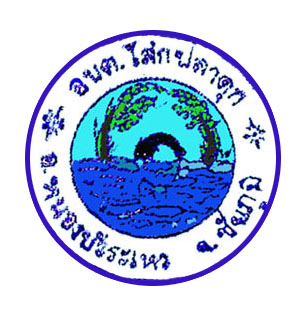 องค์การบริหารส่วนตำบลโสกปลาดุก  อำเภอหนองบัวระเหว  จังหวัดชัยภูมิคำนำ	การทุจริตเป็นปัญหาใหญ่ของสังคมไทยมาเป็นเวลานานและฉุดรั้งความเจริญก้าวหน้าการพัฒนาศักยภาพและขีดความสามารถในการแข่งขันของประเทศ ซึ่งในปัจจุบันได้ทวีความรุนแรงขึ้นอย่างต่อเนื่อง ทำให้เกิดความเสียหายในวงกว้าง โดยส่งผลกระทบต่อระบบเศรษฐกิจ ระบบสังคม ระบบการเมืองการปกครองและการบริหารราชการเป็นอย่างมากการแก้ปัญหาการทุจริตจึงเป็นสิ่งสำคัญที่หน่วยงานในภาครัฐ ซึ่งเป็นหน่วยงานหลักในการขับเคลื่อนประเทศไทยให้มีความเจริญก้าวหน้าสามารถแข่งขันกับต่างประเทศได้อย่างทัดเทียมนานาอารยประเทศ ที่จะต้องประสานความร่วมมือทั้งภาคเอกชนและภาคประชาสังคมเพื่อร่วมกันพัฒนาปรับปรุงระบบ การบริหารจัดการ และการพัฒนาคนควบคู่ไปพร้อมๆกัน โดยการปลูกฝังความซื่อสัตย์สุจริต รับผิดชอบมีวินัย ตลอดจนค่านิยมอื่นๆ ที่ถูกต้อง รวมทั้งเข้าใจวิถีดาเนินชีวิตที่สมควรและมีคุณค่า 	ประกอบกับคณะรักษาความสงบแห่งชาติ หรือ คสช. ได้มีคาสั่งที่ 69/2557 เรื่อง มาตรการป้องกันและแก้ไขปัญหาการทุจริตและประพฤติมิชอบ โดยทุกส่วนราชการและหน่วยงานภาครัฐ กำหนดมาตรการหรือแนวทางแก้ไขปัญหาการทุจริตประพฤติมิชอบโดยมุ่งเน้นการสร้าง ธรรมาภิบาลในการบริหารงานและส่งเสริมการมีส่วนร่วมจากทุกภาคส่วนในการตรวจสอบ เฝ้าระวัง เพื่อสกัดกั้นเพื่อมิให้เกิดการทุจริตได้ 	เพื่อให้การดำเนินงานดังกล่าว บรรลุผลได้อย่างเป็นรูปธรรม งานกฎหมายและคดี สานักงานปลัดองค์การบริหารส่วนตำบลโสกปลาดุก จึงได้จัดทาแผนปฏิบัติการป้องกัน ปราบปรามการทุจริตและประพฤติมิชอบ ขององค์การบริหารส่วนตำบลโสกปลาดุก พ.ศ. 2561 –2564 ขึ้น เพื่อขับเคลื่อนยุทธศาสตร์และกลยุทธ์ขององค์การบริหารส่วนตำบลโสกปลาดุก ให้บรรลุเป้าหมายและเป็นการถือปฏิบัติตาม คาสั่ง 69/2557 เรื่อง มาตรการป้องกันและแก้ไขปัญหาการทุจริตและประพฤติมิชอบ ซึ่งเป็นนโยบายระดับชาติ ด้วย                                                                                 สำนักปลัด				องค์การบริหารส่วนตำบลโสกปลาดุกสารบัญคำนำบทที่  1  บทนำ1.  ที่มาของแผน                                                                                      12.  วัตถุประสงค์ของการจัดทำแผน                                                                  43.  รูปแบบและลักษณะของแผน                                                                 5บทที่  2  กรอบการจัดทำแผนปฏิบัติการป้องกันการทุจริตสำหรับองค์กรปกครองส่วนท้องถิ่น         6บทที่  3  การจัดทำแผนปฏิบัติการป้องกันการทุจริต  4  ปี                                                 15	  1.  รายละเอียดของแผน/โครงการ/กิจกรรม                                                        161ส่วนที่ 1บทนำ1. การวิเคราะห์ความเสี่ยงในการเกิดการทุจริตในองค์กรปกครองส่วนท้องถิ่น		การวิเคราะห์ความเสี่ยงในการเกิดการทุจริตในองค์กรปกครองส่วนท้องถิ่น มีวัตถุประสงค์เพื่อต้องการบ่งชี้ความเสี่ยงของการทุจริตที่มีอยู่ในองค์กรโดยการประเมินโอกาสของการทุจริตที่อาจเกิดขึ้น ตลอดจนบุคคลหรือหน่วยงานที่อาจเกี่ยวข้องกับการกระทำทุจริต เพื่อพิจารณาว่าการควบคุมและการป้องกันการทุจริตที่มีอยู่ในปัจจุบันมีประสิทธิภาพและประสิทธิผลหรือไม		การทุจริตในระดับท้องถิ่น พบว่าปัจจัยที่มีผลต่อการขยายตัวของการทุจริตในระดับท้องถิ่น ได้แก่การกระจายอำนาจลงสูงองค์กรปกครองส่วนท้องถิ่น แม้ว่าโดยหลักการแล้วการกระจายอำนาจมีวัตถุประสงค์สำคัญเพื่อให้บริการต่าง ๆ ของรัฐสามารถตอบสนองต่อความต้องการของชุมชนมากขึ้น มีประสิทธิภาพมากขึ้นแต่ในทางปฏิบัติทำให้แนวโน้มของการทุจริตในท้องถิ่นเพิ่มมากยิ่งขึ้นเช่นเดียวกัน		ลักษณะการทุจริตในส่วนขององค์กรปกครองส่วนท้องถิ่น จำแนกเป็น 7 	ประเภท ดังนี้		1) การทุจริตด้านงบประมาณ การทำบัญชี การจัดซื้อจัดจ้าง และการเงินการคลัง ส่วนใหญ่เกิดจากการละเลยขององค์กรปกครองส่วนท้องถิ่น		2) สภาพหรือปัญหาที่เกิดจากตัวบุคคล		3) สภาพการทุจริตอันเกิดจากช่องว่างของกฎระเบียบและกฎหมาย		4) สภาพหรือลักษณะปัญหาของการทุจริตที่เกิดจากการขาดความรู้ความเข้าใจและ		    ขาดคุณธรรมจริยธรรม		5) สภาพหรือลักษณะปัญหาที่เกิดจากการขาดประชาสัมพันธ์ให้ประชาชนทราบ		6) สภาพหรือลักษณะปัญหาของการทุจริตที่เกิดจากการตรวจสอบขาดความ			    หลากหลายในการตรวจสอบจากภาคส่วนต่างๆ		7) สภาพหรือลักษณะปัญหาของการทุจริตที่เกิดจากอำนาจ บารมี และอิทธิพล			    ท้องถิ่น		สาเหตุและปัจจัยที่นำไปสู่การทุจริตขององค์กรปกครองส่วนท้องถิ่นสามารถสรุปเป็นประเด็นได้ ดังนี้		1) โอกาส แม้ว่าในปัจจุบันมีหน่วยงานและกฎหมายที่เกี่ยวข้องกับการป้องกันและปราบปรามการทุจริตแต่พบว่า ยังคงมีช่องว่างที่ทำให้เกิดโอกาสของการทุจริต ซึ่งโอกาสดังกล่าวเกิดขึ้นจากการบังคับใช้กฎหมายที่ไม่เข้มแข็ง กฎหมาย กฎระเบียบไม่รัดกุม และอำนาจหน้าที่โดยเฉพาะข้าราชการระดับสูงก็เป็นอีกโอกาสหนึ่งที่ทำให้เกิดการทุจริต2		2) สิ่งจูงใจ เป็นที่ยอมรับว่าสภาวะทางเศรษฐกิจที่มุ่งเน้นเรื่องของวัตถุนิยม สังคมทุนนิยม ทำให้คนในปัจจุบันมุ่งเน้นที่การสร้างความร่ำรวย ด้วยเหตุนี้จึงเป็นแรงจูงใจให้เจ้าหน้าที่มีแนวโน้มที่จะทำพฤติกรรมการทุจริตมากยิ่งขึ้น		3) การขาดกลไกในการตรวจสอบความโปร่งใส การทุจริตในปัจจุบันมีรูปแบบที่ซับซ้อนขึ้นโดยเฉพาะการทุจริตในเชิงนโยบายที่ทำให้การทุจริตกลายเป็นความชอบธรรมในสายตาของประชาชน ขาดกลไกการตรวจสอบความโปร่งใสที่มีประสิทธิภาพ ดังนั้นจึงเป็นการยากที่จะเข้าไปตรวจสอบการทุจริตของบุคคลเหล่านี้		4) การผูกขาด ในบางกรณีการดำเนินงานของภาครัฐ ได้แก่ การจัดซื้อ-จัดจ้าง เป็นเรื่องของการผูกขาด ดังนั้นจึงมีความเกี่ยวข้องเป็นห่วงโซ่ผลประโยชน์ทางธุรกิจ ในบางครั้งพบบริษัทมีการให้สินบนแก่เจ้าหน้าที่เพื่อให้ตนเองได้รับสิทธิในการดำเนินงานโครงการของภาครัฐ รูปแบบของการผูกขาด ได้แก่ การผูกขาดในโครงการก่อสร้างและโครงสร้างพื้นฐานภาครัฐ		5) การได้รับค่าตอบแทนที่ไม่เหมาะสม รายได้ไม่เพียงพอต่อรายจ่าย ความยากจนถือเป็นปัจจัยหนึ่งที่ทำให้ข้าราชการมีพฤติกรรมการทุจริต เพราะความต้องการที่จะมีสภาพความเป็นอยู่ที่ดีขึ้น ทำให้เจ้าหน้าที่ต้องแสวงหาช่องทางเพื่อเพิ่ม “รายได้พิเศษ” ให้กับตนเองและครอบครัว		6) การขาดจริยธรรม คุณธรรม ในสมัยโบราณ ความซื่อสัตย์สุจริตเป็นคุณธรรมที่ได้รับการเน้นเป็นพิเศษถือว่าเป็นเครื่องวัดความดีของคน แต่ในปัจจุบัน พบว่า คนมีความละอายต่อบาปและเกรงกลัวบาปน้อยลง และมีความเห็นแก่ตัวมากยิ่งขึ้น มองแต่ประโยชน์ส่วนตนเป็นที่ตั้งมากกว่าที่จะยึดผลประโยชน์ส่วนรวม		7) มีค่านิยมที่ผิด ปัจจุบันค่านิยมของสังคมได้เปลี่ยนจากยกย่องคนดี คนที่มีความซื่อสัตย์สุจริตเป็นยกย่องคนที่มีเงิน คนที่เป็นเศรษฐี มหาเศรษฐี คนที่มีตำแหน่งหน้าที่การงานสูง ด้วยเหตุนี้ ผู้ที่มีค่านิยมที่ผิดเห็นว่าการทุจริตเป็นวิถีชีวิตเป็นเรื่องปกติธรรมดา เห็นคนซื่อเป็นคนเซ่อ เห็นคนโกงเป็นคนฉลาด ย่อมจะทำการทุจริตฉ้อราษฎร์บังหลวง โดยไม่มีความละอายต่อบุญและบาป และไม่เกรงกลัวต่อกฎหมายของบ้านเมือง32. หลักการและเหตุผล		ปัจจุบันปัญหาการทุจริตคอร์รัปชันในประเทศไทยถือเป็นปัญหาเรื้อรังที่นับวันยิ่งจะทวีความรุนแรงและสลับซับซ้อนมากยิ่งขึ้นและส่งผลกระทบในวงกว้าง โดยเฉพาะอย่างยิ่งต่อความมั่นคงของชาติ เป็นปัญหาลำดับต้น ๆ ที่ขัดขวางการพัฒนาประเทศทั้งในด้านเศรษฐกิจ สังคมและการเมือง เนื่องจากเกิดขึ้นทุกภาคส่วนในสังคมไทย ไม่ว่าจะเป็นภาคการเมือง ภาคราชการ โดยเฉพาะองค์กรปกครองส่วนท้องถิ่นมักถูกมองจากภายนอกสังคมว่าเป็นองค์กรที่เอื้อต่อการทุจริตคอร์รัปชันและมักจะปรากฏข่าวการทุจริตตามสื่อและรายงานของทางราชการอยู่เสมอ ซึ่งได้ส่งผลสะเทือนต่อกระแสการกระจายอำนาจและความศรัทธาต่อระบบการปกครองส่วนท้องถิ่นอย่างยิ่ง ส่งผลให้ภาพลักษณ์ของประเทศไทยเรื่องการทุจริตคอร์รัปชันมีผลในเชิงลบสอดคล้องกับการจัดอันดับดัชนีชี้วัดภาพลักษณ์คอร์รัปชัน (Corruption Perception Index – CPI) ซึ่งเป็นเครื่องมือที่ใช้ประเมินการทุจริตคอร์รัปชันทั่วโลกที่จัดโดยองค์กรเพื่อความโปร่งใสนานาชาติ (TransparencyInternational – IT) พบว่า ผลคะแนนของประเทศไทยระหว่างปี 2555 – 2558 อยู่ที่ 35 - 38 คะแนน จากคะแนนเต็ม 100 โดยในปี 2558 อยู่อันดับที่ 76 จาก 168 ประเทศทั่วโลก และเป็นอันดับที่ 3 ในประเทศอาเซียนรองจากประเทศสิงคโปร์และประเทศมาเลเซีย และล่าสุดพบว่าผลคะแนนของประเทศไทยปี 2559 ลดลง3 คะแนน จากปี 2558 ได้ลำดับที่ 101 จาก 168 ประเทศ ซึ่งสามารถสะท้อนให้เห็นว่าประเทศไทยเป็นประเทศที่มีปัญหาการคอร์รัปชันอยู่ในระดับสูงแม้ว่าในช่วงระยะที่ผ่านมา ประเทศไทยได้แสดงให้เห็นถึงความพยายามในการปราบปรามการป้องกันการทุจริต ไม่ว่าจะเป็น การเป็นประเทศภาคีภายใต้อนุสัญญาสหประชาชาติว่าด้วยการต่อต้านการทุจริต(United Nations Convention Against Corruption-UNCAC) พ.ศ. 2546 การจัดตั้งองค์กรตามรัฐธรรมนูญ โดยเฉพาะอย่างยิ่งคณะกรรมการป้องกันปราบปรามการทุจริตแห่งชาติได้จัดทำยุทธศาสตร์ชาติว่าด้วยการป้องกันและปราบปรามการทุจริตมาแล้ว 3 ฉบับ แต่ปัญหาการทุจริตในประเทศไทยไม่ได้มีแนวโน้มที่ลดน้อยถอยลง สาเหตุที่ทำให้การทุจริตเป็นปัญหาที่สำคัญของสังคมไทยประกอบด้วยปัจจัยทางด้านพื้นฐานโครงสร้างสังคม ซึ่งเป็นสังคมที่ตั้งอยู่บนพื้นฐานความสัมพันธ์แนวดิ่ง (Vertical Relation) หรืออีกนัยหนึ่งคือพื้นฐานของสังคมอุปถัมภ์ที่ทำให้สังคมไทยยึดติดกับการช่วยเหลือเกื้อกูลกัน โดยเฉพาะในหมู่ญาติพี่น้องและพวกพ้อง ยึดติดกับกระแสบริโภคนิยม วัตถุนิยม ติดความสบาย ยกย่องคนที่มีเงินและมีอำนาจ คนไทยบางส่วนมองว่าการทุจริตคอรัปชันเป็นเรื่องปกติที่ยอมรับได้ ซึ่งนับได้ว่าเป็นปัญหาที่ฝังรากลึกในสังคมไทยมาตั้งแต่อดีตหรือกล่าวได้ว่าเป็นส่วนหนึ่งของค่านิยมและวัฒนธรรมไทยไปแล้ว ผนวกกับปัจจัยทางด้านการทำงานที่ไม่ได้บูรณาการความร่วมมือของทุกภาคส่วนไว้ด้วยกัน จึงส่งผลให้การทำงานของกลไกหรือความพยายามที่ได้กล่าวมาข้างต้นไม้สามารถทำได้อย่างเต็มศักยภาพ ขาดความเข้มแข็งปัจจุบันยุทธศาสตร์ชาติว่าด้วยการป้องกันและปราบปรามการทุจริตที่ใช้อยู่เป็นฉบับที่ 3 เริ่มจากปี พ.ศ. 2560 จนถึงปี พ.ศ. 2564 ซึ่งมุ่งสู่การเป็นประเทศที่มีมาตรฐานทางคุณธรรมจริยธรรม เป็นสังคมมิติใหม่ที่ประชาชนไม่เพิกเฉยต่อการทุจริตทุกรูปแบบ โดยได้รับความ4ร่วมมือจากฝ่ายการเมือง หน่วยงานของรัฐตลอดจนประชาชน ในการพิทักษ์รักษาผลประโยชน์ของชาติและประชาชนเพื่อให้ประเทศไทยมีศักดิ์ศรีและเกียรติภูมิในด้านความโปร่งใสทัดเทียมนานาอารยประเทศ โดยกำหนดวิสัยทัศน์ “ประเทศไทยใสสะอาดไทยทั้งชาติต้านทุจริต” มีเป้าหมายหลักเพื่อให้ประเทศไทยได้รับการประเมินดัชนีการรับรู้การทุจริต(Corruption Perceptions Index : CPI) ไม่น้อยกว่าร้อยละ 50 ในปี พ.ศ. 2564 ซึ่งการที่ระดับคะแนนจะสูงขึ้นได้นั้น การบริหารงานภาครัฐต้องมีระดับธรรมาภิบาลที่สูงขึ้น เจ้าหน้าที่ของรัฐและประชาชนต้องมีพฤติกรรมแตกต่างจากที่เป็นอยู่ในปัจจุบัน ไม่ใช้ตำแหน่งหน้าที่ในทางทุจริตประพฤติมิชอบ โดยได้กำหนดยุทธศาสตร์การดำเนินงานหลักออกเป็น 6 ยุทธศาสตร์ ดังนี้ยุทธศาสตร์ที่ 1 สร้างสังคมที่ไม่ทนต่อการทุจริตยุทธศาสตร์ที่ 2 ยกระดับเจตจำนงทางการเมืองในการต่อต้านการทุจริตยุทธศาสตร์ที่ 3 สกัดกั้นการทุจริตเชิงนโยบายยุทธศาสตร์ที่ 4 พัฒนาระบบป้องกันการทุจริตเชิงรุกยุทธศาสตร์ที่ 5 ปฏิรูปกลไกและกระบวนการปราบปรามการทุจริตยุทธศาสตร์ที่ 6 ยกระดับคะแนนดัชนีการรับรู้การทุจริต (Corruption Perception Index : CPI)ดังนั้น เพื่อให้การดำเนินการขับเคลื่อนด้านการป้องกันและปราบปรามการทุจริตบังเกิดผลเป็นรูปธรรมในทางปฏิบัติ เป็นไปตามเจตนารมณ์ของยุทธศาสตร์ว่าด้วยการป้องกันและปราบปรามการทุจริตระยะที่ 3 (พ.ศ. 2560 - 2564) องค์กรปกครองส่วนท้องถิ่นจึงได้ตระหนักและให้ความสำคัญกับการบริหารจัดการที่มีความโปร่งใส สร้างค่านิยม วัฒนธรรมสุจริตให้เกิดในสังคมอย่างยั่งยืนจึงได้ดำเนินการจัดทำแผนปฏิบัติการองค์กรปกครองส่วนท้องถิ่นต้นแบบ ด้านการป้องกันการทุจริต (พ.ศ. 2559-2561)เพื่อกำหนดแนวทางการขับเคลื่อนด้านการป้องกันและปราบปรามการทุจริตผ่านโครงการ/กิจกรรม/มาตรการต่าง ๆ ที่เป็นรูปธรรมอย่างชัดเจน อันจะนำไปสู่การปฏิบัติอย่างมีประสิทธิภาพ บรรลุวัตถุประสงค์และเป้าหมายของการป้องกันและปราบปรามการทุจริตอย่างแท้จริง3. วัตถุประสงค์ของการจัดทำแผน		1) เพื่อยกระดับเจตจำนงทางการเมืองในการต่อต้านการทุจริตของผู้บริหารองค์กรปกครองส่วนท้องถิ่น		2) เพื่อยกระดับจิตสำนึกรับผิดชอบในผลประโยชน์ของสาธารณะของข้าราชการฝ่ายการเมืองข้าราชการฝ่ายบริหาร บุคลากรขององค์กรปกครองส่วนท้องถิ่นรวมถึงประชาชนในท้องถิ่น		3) เพื่อให้การบริหารราชการขององค์กรปกครองส่วนท้องถิ่นเป็นไปตามหลักบริหารกิจการบ้านเมืองที่ดี(Good Governance)		4) เพื่อส่งเสริมบทบาทการมีส่วนร่วม (people's participation) และตรวจสอบ (People’s audit)ของภาคประชาชนในการบริหารกิจการขององค์กรปกครองส่วนท้องถิ่น5		5) เพื่อพัฒนาระบบ กลไก มาตรการ รวมถึงเครือข่ายในการตรวจสอบการปฏิบัติราชการขององค์กรปกครองส่วนท้องถิ่น	4. เป้าหมาย		1) ข้าราชการฝ่ายการเมือง ข้าราชการฝ่ายบริหาร บุคลากรขององค์กรปกครองส่วนท้องถิ่น รวมถึงประชาชนในท้องถิ่นมีจิตสำนึกและความตระหนักในการปฏิบัติหน้าที่ราชการให้บังเกิดประโยชน์สุขแก่ประชาชนท้องถิ่น ปราศจากการก่อให้เกิดข้อสงสัยในการประพฤติปฏิบัติตามมาตรการจริยธรรม การขัดกันแห่งผลประโยชน์และแสวงหาประโยชน์โดยมิชอบ		2) เครื่องมือ/มาตรการการปฏิบัติงานที่สามารถป้องกันปัญหาเกี่ยวกับการทุจริตและประพฤติ มิชอบของข้าราชการ		3) โครงการ/กิจกรรม/มาตรการที่สนับสนุนให้สาธารณะและภาคประชาชนเข้ามามีส่วนร่วมและตรวจสอบการปฏิบัติหรือบริหารราชการขององค์กรปกครองส่วนท้องถิ่น		4) กลไก มาตรการ รวมถึงเครือข่ายในการตรวจสอบการปฏิบัติราชการขององค์กรปกครองส่วนท้องถิ่นที่มีเข้มแข็งในการตรวจสอบ ควบคุมและถ่วงดุลการใช้อำนาจอย่างเหมาะสม		5) องค์กรปกครองส่วนท้องถิ่นมีแผนงานที่มีประสิทธิภาพ ลดโอกาสในการกระทำการทุจริตและประพฤติมิชอบ จนเป็นที่ยอมรับจากทุกภาคส่วน	5. ประโยชน์ของการจัดทำแผน		1) ข้าราชการฝ่ายการเมือง ข้าราชการฝ่ายบริหาร บุคลากรขององค์กรปกครองส่วนท้องถิ่นรวมถึงประชาชนในท้องถิ่นมีจิตสำนึกรักท้องถิ่นของตนเอง อันจะนำมาซึ่งการสร้างค่านิยม และอุดมการณ์ในการต่อต้านการทุจริต (Anti-Corruption) จากการปลูกฝังหลักคุณธรรม จริยธรรม หลักธรรมาภิบาล รวมถึงหลักเศรษฐกิจพอเพียงที่สามารถนำมาประยุกต์ใช้ในการทำงานและชีวิตประจำวัน		2) องค์กรปกครองส่วนท้องถิ่นสามารถบริหารราชการเป็นไปตามหลักบริหารกิจการบ้านเมืองที่ดี(Good Governance) มีความโปร่งใส เป็นธรรมและตรวจสอบได้		3) ภาคประชาชนมีส่วนร่วมตั้งแต่ร่วมคิด ร่วมทำ ร่วมตัดสินใจรวมถึงร่วมตรวจสอบในฐานะพลเมืองที่มีจิตสำนึกรักท้องถิ่น อันจะนำมาซึ่งการสร้างเครือข่ายภาคประชาชนที่มีความเข้มแข็งในการเฝ้าระวังการทุจริต		4) สามารถพัฒนาระบบ กลไก มาตรการ รวมถึงเครือข่ายในการตรวจสอบการปฏิบัติราชการขององค์กรปกครองส่วนท้องถิ่นทั้งจากภายในและภายนอกองค์กรที่มีความเข้มแข็งในการเฝ้าระวังการทุจริต		5) องค์กรปกครองส่วนท้องถิ่นมีแนวทางการบริหารราชการที่มีประสิทธิภาพ ลดโอกาสในการกระทำการทุจริตและประพฤติมิชอบ จนเป็นที่ยอมรับจากทุกภาคส่วนให้เป็นองค์กรปกครองส่วนท้องถิ่นต้นแบบ ด้านการป้องกันการทุจริต อันจะส่งผลให้ประชาชนในท้องถิ่นเกิดความภาคภูมิใจและให้ความร่วมมือกันเป็นเครือข่ายในการเฝ้าระวังการทุจริตที่เข้มแข็งอย่างยั่งยืน6ส่วนที่ 2แผนปฏิบัติการป้องกันการทุจริต7แผนปฏิบัติการป้องกันการทุจริต 4 ปี(พ.ศ. 2561 – 2564)ชื่อหน่วยงานองค์การบริหารส่วนตำบลโสกปลาดุก                                     	89101112131415ส่วนที่  3รายละเอียดโครงการ/กิจกรรม/มาตรการ161. ชื่อโครงการ : โครงการบริหารงานตามหลักธรรมาภิบาล2. หลักการและเหตุผล	หลักธรรมาภิบาล หรือ การบริหารจัดการที่ดี (Good Governance) เป็นหลักสำคัญในการบริหารและการปฏิบัติงานจะต้องมีความสุจริต โปร่งใส และสามารถตรวจสอบได้รวมทั้งเป็นการเสริมสร้างจิตสำนึกในการทำงานและความรับผิดชอบต่อหน้าที่ของตนเอง นอกจากนี้ ยังต้องมีการส่งเสริมคุณธรรมและจริยธรรมเพื่อให้สามารถปฏิบัติงานร่วมกันได้อย่างมีประสิทธิภาพ และนำไปสู่การพัฒนาองค์กรอย่างต่อเนื่อง อีกทั้งสามารถแก้ปัญหาความขัดแย้งภายในองค์กรได้อีกด้วย จากสภาพปัญหาการทุจริตคอร์รัปชันที่เป็นปัญหาเรื้อรังที่มีส่วนบั่นทอนความเจริญของประเทศไทยมานาน จึงจำเป็นอย่างยิ่งที่จะต้องมีการป้องกันและแก้ไขปัญหาการทุจริตคอร์รัปชันอย่างจริงจัง ในสถานการณ์วิกฤติปัญหาการทุจริตคอร์รัปชันในสังคมไทยดังกล่าว ทุกภาคส่วนในสังคมไทยต่างเห็นพ้องตรงกันว่าการที่จะทำให้ปัญหาการคอร์รัปชันลดน้อยลงและหมดไปได้ในที่สุดนั้น ต้องนำหลักธรรมาภิบาลไปปรับใช้กับทุกภาคส่วนไม่ว่าจะเป็นภาคส่วนการเมือง ภาคราชการ ภาคธุรกิจเอกชนตลอดจนภาคประชาสังคมอย่างเข้มงวดจริงจัง พร้อมทั้งสร้างทัศนคติใหม่ปลูกจิตสำนึกของคนไทยร่วมต้านภัยการทุจริต ควบคู่กับการเปลี่ยนแปลงค่านิยมไปในทิศทางที่ไม่เอื้อหรือสนับสนุนการทุจริตคอร์รัปชัน ทั้งนี้ กลไกการนำหลักธรรมาภิบาลซึ่งประกอบด้วย ความชอบธรรม ความโปร่งใส ความรับผิดชอบและการตรวจสอบได้ความมีประสิทธิภาพและประประสิทธิผลและการมีส่วนร่วมของประชาชนไปเป็นแนวทางในการบริหารจัดการนั้น ปรากฏอยู่ในบทบัญญัติของกฎหมายรัฐธรรมนูญแห่งราชอาณาจักรไทยฉบับปัจจุบัน ซึ่งได_วางกรอบการนำหลักธรรมาภิบาลไปเป็นแนวทางการปฏิรูปการบริหารการปกครองของหน่วยงานองค์กรต่างๆ ของภาครัฐ จึงนับเป็นการส่งสัญญาณเชิงบวกให้เห็นว่าประเทศไทยมีพัฒนาการเปลี่ยนแปลงไปในทางที่ดีขึ้นแล้ว แต่อย่างไรก็ตาม สำหรับกรอบการนำหลักธรรมาภิบาลไปเป็นแนวทางการปฏิรูปการบริหารการปกครองของหน่วยงานหรือองค์กรภาครัฐนั้น ปัจจุบันยังคงอยู่บนความหลากหลายในองค์ประกอบหลักของธรรมาภิบาลซึ่งประกอบด้วยหลักความชอบธรรม (Legitimacy) หลักความโปร่งใส (Transparency) หลักความรับผิดชอบและการตรวจสอบได้(Accountability) หลักความมีประสิทธิภาพ (Efficiency) และหลักการมีส่วนร่วม (Participation) ดังนั้น การพิจารณาคัดเลือกนำองค์ประกอบหลักของธรรมาภิบาลเหล่านั้นมาใช้เป็นเครื่องมือกลไกในการสร้างมาตรฐานด้านความโปร่งใสสำหรับหน่วยงานหรืองค์กรใดๆ จะต้องคำนึงถึงกรอบเป้าหมาย วัตถุประสงค์แนวทาง หรือวิธีการดำเนินงานที่หน่วยงานองค์กรสามารถปฏิบัติ เพื่อสร้างระบบบริหารกิจการบ้านเมืองและสังคมที่ดีได้ต่อไป	ดังนั้น เพื่อประโยชน์ในการบริหารราชการขององค์การบริหารส่วนตำบลโสกปลาดุก องค์การบริหารส่วนตำบลโสกปลาดุก จึงจัดทำโครงการบริหารงานตามหลักธรรมาภิบาลขึ้น3. วัตถุประสงค์	1. เพื่อให้ผู้บริหารท้องถิ่น บุคลากรขององค์กรมีความรู้ความเข้าใจในเรื่องหลักธรรมาภิบาล คุณธรรม และจริยธรรม	2. เพื่อให้ผู้บริหารท้องถิ่น บุคลากรมีความรู้ความเข้าใจและให้ความสำคัญกับการป้องกันและปราบปรามการทุจริตประพฤติมิชอบ (Anti Corruption)	3. เพื่อให้ผู้บริหารท้องถิ่น บุคลากรมีความรู้ความเข้าใจในหลักและแนวคิดปรัชญาเศรษฐกิจพอเพียงและสามารถนำไปประยุกต์ใช้ในการทำงานและการดำเนินชีวิตได้	4. เพื่อให้ผู้บริหารท้องถิ่น บุคลากรสามารถนำองค์ความรู้ต่างๆ ไปประยุกต์ใช้ในการทำงานให้กับองค์กรได้อย่างมีประสิทธิภาพ174. เป้าหมาย	ผู้บริหารท้องถิ่น สมาชิกสภาท้องถิ่น พนักงานส่วนตำบลและพนักงานจ้าง5. พื้นที่ดำเนินการ	องค์การบริหารส่วนตำบลโสกปลาดุก6. วิธีดำเนินการ	1. จัดทำโครงการเพื่อขออนุมัติจากผู้บริหารท้องถิ่น	2. มอบงานให้กับผู้รับผิดชอบโครงการ และผู้ที่เกี่ยวข้อง เพื่อวางแผนและจัดเตรียมโครงการ	3. ประสานงานกับหน่วยงานที่เกี่ยวข้อง เพื่อจัดหาวิทยากร	4. จัดทำกำหนดการและหัวข้อการอบรม	5. สรุปผลในภาพรวมและรายงานผลการดำเนินการตามโครงการให้ผู้บริหารท้องถิ่นทราบ7. ระยะเวลาการดำเนินงาน	4 ปี (ปีงบประมาณ พ.ศ. 2561 – 2564)8. งบประมาณที่ใช้ในการดำเนินการ	ไม่ใช้งบประมาณในการดำเนินการ9. ผู้รับผิดชอบโครงการ	สำนักปลัดองค์การบริหารส่วนตำบลโสกปลาดุก10. ตัวชี้วัด/ผลลัพธ์	1. ผู้บริหารท้องถิ่น บุคลากรขององค์กรมีความรู้ความเข้าใจในเรื่องหลักธรรมาภิบาลคุณธรรม และจริยธรรม	2. ผู้บริหารท้องถิ่น บุคลากรมีความรู_ความเข้าใจและให้ความสำคัญกับการป้องกันและปราบปรามการทุจริตประพฤติมิชอบ (Anti Corruption)	3. ผู้บริหารท้องถิ่น บุคลากรมีความรู้ความเข้าใจในหลักและแนวคิดปรัชญาเศรษฐกิจพอเพียง และสามารถนำไปประยุกต์ใช้ในการทำงานและการดำเนินชีวิตได้	4. ผู้บริหารท้องถิ่น บุคลากรสามารถนำองค์ความรู้ต่างๆ ไปประยุกต์ใช้ในการทำงานให้กับองค์กรได้อย่างมีประสิทธิภาพ181. ชื่อโครงการ : โครงการส่งเสริมคุณธรรมและจริยธรรมในการป้องกันการทุจริต2. หลักการและเหตุผล	การพัฒนาประเทศให้ก้าวหน้าประชาชนมีความสุขอย่างยั่งยืนและสามารถก้าวพ้นทุกวิกฤตของโลกที่มากับกระแสโลกาภิวัตน์ มีรากฐานสำคัญจากการพัฒนาบุคคลในประเทศนั้นๆ ให้เป็นคนดี ซึ่งมีความเกี่ยวข้องโดยตรงกับการพัฒนาคุณธรรมจริยธรรมของคนในสังคมโดยเฉพาะ “เจ้าหน้าที่ของรัฐ” ซึ่งได้รับมอบหมายภารกิจในการให้บริการสาธารณะแก่ประชาชน ใช้อำนาจที่ได้รับอย่างซื่อสัตย์ ต้องดูแล จัดการตัดสินใจเกี่ยวกับการให้บริการสาธารณะ การจัดการทรัพยากรของชาติให้เกิดประโยชน์สูงสุดต่อประชาชนและต่อประเทศชาติคณะรัฐมนตรีในการประชุมเมื่อวันที่ 26 สิงหาคม 2551 มีมติเห็นชอบในหลักการเกี่ยวกับยุทธศาสตร์การส่งเสริมคุณธรรม จริยธรรมในภาครัฐไว้ 5 ยุทธศาสตร์และยุทธศาสตร์ที่ 4 การส่งเสริมคุณธรรม ในองค์กรเพื่อเป็นต้นแบบให้ข้าราชการได้เรียนรู้และปฏิบัติตามจากหลักการและเหตุผลดังกล่าว องค์การบริหารส่วนตำบลโสกปลาดุก จึงเห็นความสำคัญในการพัฒนาบุคลากรในสังกัดเพื่อตระหนักถึงการสร้างจิตสำนึกให้มีคุณธรรม จริยธรรม และปฏิบัติงานด้วยความซื่อสัตย์ สุจริต มีจิตสำนึกที่ดีในการปฏิบัติงาน ประพฤติปฏิบัติตนเป็นแบบอย่างที่ดีแก่ประชาชน จึงได้ทำโครงการเสริมสร้างคุณธรรมและจริยธรรมเพื่อเพิ่มประสิทธิภาพการปฏิบัติงานและประโยชน์สูงสุดของประชาชน3. วัตถุประสงค์	3.1 เพื่อปลูกจิตสำนึกให้พนักงานเจ้าหน้าที่องค์การบริหารส่วนตำบลโสกปลาดุก มีคุณธรรมจริยธรรม เข้าใจหลักธรรมของพระพุทธศาสนา และน้อมนำเอาหลักปรัชญาเศรษฐกิจพอเพียงไปเป็นแนวทางในการดำเนินชีวิตส่วนตัว และในการปฏิบัติราชการ	3.2 เพื่อให้พนักงาน ได้รับการพัฒนาจิตใจ และพัฒนาตนเองให้มีจิตสาธารณะ เกิดความสำนึกร่วมในการเสริมสร้างสังคมแห่งคุณธรรมและสมานฉันท์ ประพฤติตนเป็นพลเมืองดี สร้างประโยชน์แก่ครอบครัว ประชาชน และประเทศชาติ สร้างจิตสำนึกในการทำความดี รู้จักการให้ การเสียสละและการบำเพ็ญสาธารณะประโยชน์ร่วมกัน	3.3 เพื่อเป็นการสร้างภาพลักษณ์ที่ดีขององค์การบริหารส่วนตำบลโสกปลาดุกในการเสริมสร้างคุณธรรม จริยธรรม และธรรมาภิบาล4. เป้าหมาย/ผลผลิต	ผู้บริหาร สมาชิกสภา พนักงานองค์การบริหารส่วนตำบลและพนักงานจ้างองค์การบริหารส่วนตำบลโสกปลาดุก5. พื้นที่ดำเนินการ	องค์การบริหารส่วนตำบลโสกปลาดุก6. วิธีดำเนินการ	จัดให้มีการดำเนินกิจกรรมส่งเสริมคุณธรรมจริยธรรม แบ่งเป็น 3 แนวทางคือ	6.1 การจัดกิจกรรมบรรยายเสริมสร้างคุณธรรมจริยธรรม โดยคณะผู้บริหาร ปลัดองค์การบริหารส่วนตำบลโสกปลาดุกบรรยายให้ความรู้แก่พนักงานเจ้าหน้าที่	6.2 จัดกิจกรรมบำเพ็ญประโยชน์นอกสถานที่ ส่งเสริมให้รู้รัก สามัคคี เสียสละ ช่วยเหลือ แบ่งปันและเห็นคุณค่าของการเสริมสร้างสังคมแห่งความดีมีคุณธรรม เช่น การช่วยเหลือผู้ด้อยโอกาสในสังคม หรือทำบุญถวายทานแก่พระภิกษุสงฆ์ที่ชราภาพ หรืออาพาธ เป็นต้น	6.3 การจัดกิจกรรมทำบุญถวายเครื่องไทยธรรม และบำเพ็ญประโยชน์ ณ วัดต่างๆ7. ระยะเวลาในการดำเนินการ	4 ปี (ปีงบประมาณ พ.ศ. 2560 – 2563)198. งบประมาณในการดำเนินการ	ไม่ใช้งบประมาณ9. ผู้รับผิดชอบ	สำนักปลัดองค์การบริหารส่วนตำบลโสกปลาดุก10.ตัวชี้วัด/ผลลัพธ์	10.1 พนักงาน เจ้าหน้าที่ มีคุณธรรมจริยธรรม เข้าใจหลักธรรมของพระพุทธศาสนาและน้อมนำหลักปรัชญาเศรษฐกิจพอเพียงเป็นแนวทางในการดำเนินชีวิต และการปฏิบัติงาน	10.2 พนักงาน เจ้าหน้าที่ ได้รับการพัฒนาจิตใจ พัฒนาตนให้มีจิตสาธารณะเกิดความสำนึกร่วมในการสร้างสังคมแห่งคุณธรรมและสมานฉันท์ สร้างประโยชน์แก่ครอบครัวและประเทศชาติ รู้จักการให้และเสียสละเพื่อประโยชน์ส่วนรวม	10.3 สร้างภาพลักษณ์ที่ดีขององค์กร เสริมสร้างคุณธรรมจริยธรรมและธรรมาภิบาล201. ชื่อโครงการ : โครงการฝึกอบรมคุณธรรม จริยธรรม แก่ผู้บริหาร สมาชิกสภา และพนักงานองค์การบริหารส่วนตำบลโสกปลาดุก2. หลักการและเหตุผล	ตามรัฐธรรมนูญแห่งราชอาณาจักรไทย พุทธศักราช 2550 มาตรา 279 บัญญัติให้มีประมวลจริยธรรม เพื่อกำหนดมาตรฐานทางจริยธรรมของผู้ดำรงตำแหน่งทางการเมือง ข้าราชการ หรือเจ้าหน้าที่ของรัฐแต่ละประเภท โดยให้มีกลไกและระบบในการบังคับใช้อย่างมีประสิทธิภาพ ซึ่งหัวใจสำคัญของการทำงานร่วมกันเป็นหมู่คณะอีกอย่างที่ขาดไม่ได้คือคุณธรรม จริยธรรม เพราะคุณธรรมและจริยธรรม หมายถึง การประพฤติ ปฏิบัติ อันถูกต้องดีงาม ทั้ง กาย วาจา ใจ ทั้งต่อตนเอง ต่อผู้อื่น และต่อสังคม ซึ่งถ้าบุคลากรทุกคนที่ทำงานร่วมกันมีคุณธรรมและจริยธรรมประจำใจของตนเองแล้ว การปฏิบัติงานทุกอย่างต้องลุล่วงไปด้วยดีและมีประสิทธิภาพ รวดเร็ว โปร่งใส สามารถตรวจสอบได้และผู้มารับบริการอย่างประชาชนก็จะได้รับความเชื่อมั่นและไว้วางใจที่จะเข้ามารับบริการที่องค์กรนั้นๆ3. วัตถุประสงค์	3.1 เพื่อเป็นการปลูกและปลุกจิตสำนึกการต่อต้านการทุจริต	3.2 เพื่อเป็นการสร้างจิตสำนึกและความตระหนักในการปฏิบัติราชการตามอำนาจหน้าที่ให้เกิดประโยชน์สุขแก่ประชาชน	3.3 เพื่อสร้างจิตสำนึกและความตระหนักในการประพฤติปฏิบัติตามประมวลจริยธรรม	3.4 เพื่อสร้างจิตสำนึกและความตระหนักที่จะไม่กระทำการขัดกันแห่งผลประโยชน์หรือมีผลประโยชน์ทับซ้อน4. เป้าหมาย	ผู้บริหาร สมาชิกสภา และพนักงานองค์การบริหารส่วนตำบลโสกปลาดุก จำนวน 20 คน5. พื้นที่ดำเนินการ	องค์การบริหารส่วนตำบลโสกปลาดุก6. วิธีการดำเนินการ	จัดอบรมคุณธรรมและจริยธรรมแก่ผู้บริหาร สมาชิกสภา และพนักงานองค์การบริหารส่วนตำบลโสกปลาดุก โดยเชิญวิทยากรที่มีความรู้ ความสามารถมาถ่ายทอดความรู้และประสบการณ์ต่างๆ ในการปลูกและปลุกจิตสำนึกการต่อต้านการทุจริต ให้ประพฤติปฏิบัติราชการโดยยึดมั่นในหลักคุณธรรม และจริยธรรม และมีการศึกษาดูงานหรือทำกิจกรรมนอกสถานที่ในบางโอกาส7. ระยะเวลาการดำเนินการ	4 ปี (ปีงบประมาณ พ.ศ. 2560 – 2563)8. งบประมาณในการดำเนินการ	20,000 บาท9. ผู้รับผิดชอบโครงการ	สำนักงานปลัดองค์การบริหารส่วนตำบลโสกปลาดุก2110. ตัวชี้วัด/ผลลัพธ์	ตัวชี้วัดประชาชนผู้มารับบริการที่องค์การบริหารส่วนตำบลโสกปลาดุกประเมินความพึงพอใจการปฏิบัติงานของพนักงาน โดยใช้แบบประเมินเป็นตัวชี้วัด และต้องได้รับผลกาประเมินมาต่ำกว่าร้อยละ 70 ผลลัพธ์ผู้บริหาร สมาชิกสภา และพนักงานองค์การบริหารส่วนตำบลโสกปลาดุก เกิดจิตสำนึกที่ดีในการต่อต้านการทุจริต และประพฤติปฏิบัติโดยยึดมั่นตามหลักประมวลจริยธรรม221. ชื่อโครงการ : มาตรการ “เสริมสร้างองค์ความรู้ด้านการต่อต้านการทุจริต”2. หลักการและเหตุผล	ด้วยยุทธศาสตร์ชาติว่าด้วยการป้องกันและปราบปรามการทุจริต ระยะที่ 3 (พ.ศ. 2556 – 2560) มุ่งสู่การเป็นประเทศที่มีมาตรฐานทางคุณธรรมจริยธรรม เป็นสังคมมิติใหม่ที่ประชาชนไม่เพิกเฉยต่อการทุจริตทุกรูปแบบ โดยได้รับความร่วมมือจากฝ่ายการเมือง หน่วยงานของรัฐ ตลอดจนประชาชน ในการพิทักษ์รักษาผลประโยชน์ของชาติและประชาชนเพื่อให้ประเทศไทยมีศักดิ์ศรีและเกียรติภูมิในด้านความโปร่งใสทัดเทียมนานาอารยประเทศ โดยกำหนดวิสัยทัศน์ “ประเทศไทยใสสะอาด ไทยทั้งชาติต้านทุจริต” มีเป้าหมายหลักเพื่อให้ประเทศไทยได้รับการประเมินดัชนีการรับรู้การทุจริต (CorruptionPerceptions Index : CPI) ไม่น้อยกว่าร้อยละ 50 ในปี พ.ศ. 2564ดังนั้น เพื่อให้การบริหารงานในพื้นที่สามารถตอบสนองต่อแผนยุทธศาสตร์ฯ ข้างต้น องค์การบริหารส่วนตำบลโสกปลาดุก  จึงได้กำหนดแนวทาง/มาตรการเสริมสร้างองค์ความรู้ด้านการทุจริตขึ้น เพื่อให้สามารถแปลงแผนยุทธศาสตร์ว่าด้วยการป้องกันและปราบปรามการทุจริต ระยะที่ 3 (พ.ศ. 2556 – 2560) ไปสู่การปฏิบัติที่เป็นรูปธรรมและเกิดความยั่งยืนในการปฏิบัติ3. วัตถุประสงค์	3.1 เพื่อเสริมสร้างองค์ความรู้ด้านการต่อต้านการทุจริตแก่คณะผู้บริหารท้องถิ่น สมาชิกสภาท้องถิ่น ข้าราชการฝ่ายประจำ ลูกจ้างประจำ ตลอดจนพนักงานทั่วไป	3.2 เพื่อสร้างจิตสำนึกและความตระหนักในการประพฤติตามประมวลจริยธรรมแก่คณะผู้บริหารท้องถิ่น สมาชิกสภาท้องถิ่น ข้าราชการฝ่ายประจำ ลูกจ้างประจำ ตลอดจนพนักงานทั่วไป4. เป้าหมาย/ผลผลิต	ผู้บริหาร สมาชิกสภา ข้าราชการฝ่ายประจำ ลูกจ้าง5. พื้นที่ดำเนินการ	องค์การบริหารส่วนตำบลโสกปลาดุก6. วิธีดำเนินการ	1. รวบรวมและเรียบเรียงฐานข้อมูล/องค์ความรู้เกี่ยวข้องกับการปลูกจิตสำนึกด้านการต่อต้านการทุจริต อาทิกฎหมาย ป.ป.ช. มาตรา 100 มาตรา 103 มาตรา 103/7 สื่อประชาสัมพันธ์ต่างๆ ที่เกี่ยวข้องกับการปลูกจิตสำนึก	2. เผยแพร่ประชาสัมพันธ์และสร้างเสริมองค์ความรู้ ให้บุคลากรในสังกัดได้รับทราบและถือปฏิบัติอย่างเคร่งครัดผ่านโครงการ/กิจกรรม และสื่อช่องทางต่างๆ7. ระยะเวลาดำเนินการ	ปีงบประมาณ พ.ศ. 2560-25638. งบประมาณดำเนินการ	10,000  บาท9. ผู้รับผิดชอบโครงการ	สำนักปลัด10. ตัวชี้วัด/ผลลัพธ์	จำนวนข้อมูล/องค์กรความรู้ด้านการต่อต้านการทุจริตที่นำมาเผยแพร่231. ชื่อโครงการ : ปลูกต้นไม้เพื่อเพิ่มพื้นที่สีเขียว ลดภาวะโลกร้อน ในพื้นที่ตำบลโสกปลาดุก 2. หลักการและเหตุผล	เนื่องด้วยปัจจุบัน โลกกำลังเผชิญกับสภาวะการเปลี่ยนแปลงของสภาพภูมิอากาศ (Climate Change) ที่ทำให้อุณหภูมิโลกสูงขึ้น หรือที่เรียกว่า สภาวะโลกร้อน ซึ่งส่งผลให้เกิดปรากฏการณ์ทางธรรมชาติที่มีผลกระทบกับวิถีชีวิตของมนุษย์อาทิ เกิดความแห้งแล้ง มีไฟไหม้ป่า ฝนตกไม่ตรงฤดูกาล อากาศหนาวเป็นส่วนหนึ่งเป็นผลมาจากการตัดไม้ทำลายป่าของมนุษย์ ดังนั้น ประเทศต่างๆ ทั่วโลก จึงได้ร่วมมือกันป้องกันและแก้ไขภาวะโลกร้อน ซึ่งเป็นปัญหาที่สำคัญส่งผลกระทบต่อคุณภาพชีวิตของประชาชนทั้งในระดับภูมิภาคและระดับประเทศ การเพิ่มพื้นที่สีเขียวจึงเป็นหนทางหนึ่งในการแก้ไขปัญหาภาวะโลกร้อนโดยตรงเนื่องจากต้นไม้เป็นแหล่งดูดซับก๊าซคาร์บอนไดออกไซด์แหล่งกรองมลพิษ และผลิตก๊าซออกซิเจน อีกทั้งเป็นการสร้างความสมดุลการใช้พื้นที่ให้เกิดความเหมาะสม ลดอุณหภูมิของพื้นผิวในพื้นที่นั้น ๆ ลงได้อย่างน้อย 2 องศาเซลเซียส เพื่อเป็นการแก้ไขปัญหาภาวะโลกร้อน องค์การบริหารส่วนตำบลโสกปลาดุกจึงได้จัดทำโครงการ “ปลูกต้นไม้เพื่อเพิ่มพื้นที่สีเขียว ลดภาวะโลกร้อนในพื้นที่ตำบลโสกปลาดุก” เพื่อให้ประชาชนได้มีส่วนร่วมในการแก้ไขปัญหาภาวะโลกร้อนสร้างเมืองน่าอยู่สวยงาม (Beautified City) และร่วมถวายเป็นราชสักการะในวโรกาสมหามงคลดังกล่าว ดังนั้น กองสาธารณสุขและสิ่งแวดล้อม องค์การบริหารส่วนตำบลโสกปลาดุก จึงได้จัดทำโครงการนี้ขึ้นมาเพื่อเพิ่มพื้นที่สีเขียวในพื้นที่กสิกรรมของประชาชนและพื้นที่ว่างเปล่าในเขตองค์การบริหารส่วนตำบลโสกปลาดุกเพื่อให้เกิดความร่มรื่นแก่ชุมชน พร้อมทั้งเป็นการเพิ่มคุณภาพชีวิตของประชาชนในชุมชน3. วัตถุประสงค์	3.1 เพื่อให้ประชาชนตระหนักในคุณค่าของสิ่งแวดล้อม และรักษาทรัพยากรธรรมชาติอันเป็นสาธารณะร่วมกัน	3.2 เพื่อส่งเสริมสนับสนุนให้ชุมชนเข้ามามีส่วนร่วมในการแก้ไขปัญหาภาวะโลกร้อน โดยเพิ่มพื้นที่สีเขียวในตำบลโสกปลาดุก	3.3 เพื่อให้ประชาชนนำหลักปรัชญาเศรษฐกิจพอเพียงมาใช้ในชีวิตประจำวัน เกิดความสมดุลเพิ่มมูลค่าทรัพยากรที่มีและลดภาวะโลกร้อน	3.4 ส่งเสริมสนับสนุนให้ชุมชนเป็นเมืองน่าอยู่ สวยงาม (Beautified City) สร้างความร่มรื่นและคลายร้อนแก่ประชาชน4. เป้าหมาย/ผลผลิต	ประชาชนในเขตพื้นที่ร่วมกันปลูกต้นไม้ 5. พื้นที่ดำเนินการ	พื้นที่สาธารณะในเขตตำบลโสกปลาดุก อำเภอหนองบัวระเหว จังหวัดชัยภูมิ6. วิธีดำเนินงาน	6.1 ประสานงานกับส่วนราชการ องค์กรภาคเอกชน สถาบันการศึกษา กลุ่มพลังมวลชน และประชาชนในท้องถิ่นเข้าร่วมกิจกรรม	6.2 ประสานงานกับหน่วยงานที่เกี่ยวข้องและองค์กรปกครองส่วนท้องถิ่นในพื้นที่ ให้จัดเตรียมสถานที่เพื่อปลูกต้นไม้	6.3 จัดซื้อกล้าไม้ พันธุ์ไม้ เพื่อใช้ในโครงการ24	6.4 ดำเนินการปลูกต้นไม้โดยส่วนราชการ องค์กรภาคเอกชน สถาบันการศึกษา กลุ่มพลังมวลชน และประชาชนในท้องถิ่น	6.5 ดูแลรักษาและติดตามผลโดยกองสาธารณสุขและสิ่งแวดล้อม องค์การบริหารส่วนตำบลโสกปลาดุก7. ระยะเวลาดำเนินการ	4 ปี (ปีงบประมาณ พ.ศ. 2560 – 2563)8. งบประมาณดำเนินการ	40,000 บาท9. ผู้รับผิดชอบโครงการ	สำนักปลัด10.ตัวชี้วัด/ผลลัพธ์	10.1 ทำให้ผู้เข้าร่วมกิจกรรมมีความเข้าใจถึงความสำคัญของทรัพยากรธรรมชาติและสิ่งแวดล้อม	10.2 ทำให้เพิ่มพื้นที่ป่าไม_และสิ่งแวดล้อมที่ดีและช่วยลดภาวะโลกร้อน	10.3 ทำให้ประชาชนมีจิตสำนึก ในการดูแลรักษาทรัพยากรธรรมชาติและสิ่งแวดล้อม	10.4 ทำให้เยาวชนและกลุ่มพลังมวลชนใช้เป็นแนวทางในการสร้างความสามัคคีและสร้างความร่มรื่นในชุมชน251. ชื่อโครงการ : โครงการส่งเสริม อนุรักษ์ฟืนฟู ทรัพยากรธรรมชาติและสิ่งแวดล้อม แหล่งท่องเที่ยว พัฒนา และปรับปรุงภูมิทัศน์ในชุมชน 2. หลักการและเหตุผล	ประเทศไทยในอดีตเป็นพื้นที่ที่มีทรัพยากรป่าไม้อยู่เป็นจำนวนมาก แต่การลักลอบตัดไม้ทำลายป่าไม้ที่ผิดกฎหมายได้เพิ่มมากขึ้นอย่างรวดเร็ว ทำให้ปัจจุบันทรัพยากรป่าไม้ของประเทศไทยมีจำนวนลดน้อยลง ซึ่งส่งผลกระทบต่อธรรมชาติสิ่งแวดล้อมและระบบนิเวศต่างๆ ตลอดจนวิถีชีวิตความเป็นอยู่ของประชาชนเป็นอย่างมาก หน่วยงานต่างๆ ทั้งภาครัฐและภาคเอกชนจึงได้มีการริเริ่มโครงการอนุรักษ์ทรัพยากรป่าไม้ ซึ่งจะสามารถช่วยให้ธรรมชาติของประเทศไทยกลับมามีความสมดุลเพิ่มมากขึ้น พระบาทสมเด็จพระเจ้าอยู่หัวและสมเด็จพระบรมราชินีนาถทรงมีความห่วงใยในปัญหาปริมาณป่าไม้ของประเทศ โดยทั้งสองพระองค์ท่านได้พยายามคิดค้นหาวิธีนานัปการที่จะเพิ่มปริมาณป่าไม้ของประเทศไทยให้มากขึ้นอย่างมั่นคงและยั่งยืน ซึ่งพระองค์ท่านได้เสนอวิธีที่เรียบง่ายและประหยัดในการดำเนินงาน คือ แนวคิดเรื่อง “ปลูกป่า 3 อย่างเพื่อประโยชน์ 4 อย่าง” ปลูกป่า 3 อย่าง ได้แก่ ปลูกไม้ให้พออยู่ พอกิน พอใช้ และระบบนิเวศน์ “พออยู่” หมายถึงไม้เศรษฐกิจ ปลูกไว้ทำที่อยู่อาศัยและจำหน่าย “พอกิน” หมายถึง ปลูกพืชเกษตรเพื่อการกินและสมุนไพร “พอใช้” หมายถึงปลูกไม้ไว้ใช้สอยโดยตรงและพลังงาน เช่น ไม้ฟืน และไม้ไผ่ เป็นต้น เพื่อประโยชน์ต่อระบบนิเวศน์ตามแนวปรัชญาเศรษฐกิจพอเพียงองค์การบริหารส่วนตำบลโสกปลาดุก ในฐานะเป็นองค์กรปกครองส่วนท้องถิ่นที่อยู่ใกล้ชิดกับประชาชนมากที่สุด ได้ตระหนักถึงหน้าที่และความรับผิดชอบในการร่วมกันอนุรักษ์ ฟืนฟู ทรัพยากรธรรมชาติและสิ่งแวดล้อมในชุมชน จึงได้จัดทำโครงการส่งเสริมการอนุรักษ์ ฟืนฟู ทรัพยากรธรรมชาติและสิ่งแวดล้อมในชุมชนและในเขตองค์การบริหารส่วนตำบลโสกปลาดุก เพื่อส่งเสริมให้ประชาชนในชุมชนได้ร่วมกันอนุรักษ์ ดูแลรักษาทรัพยากรธรรมชาติและสิ่งแวดล้อมในชุมชนของตนเอง3. วัตถุประสงค์	เพื่อเป็นการรักษาประโยชน์สาธารณะ สร้างความสามัคคี และสร้างกลุ่มอาสาสมัครและพิทักษ์สิ่งแวดล้อมในชุมชนเพิ่มมากขึ้น4. เป้าหมาย/ผลผลิต	4.1 ปลูกต้นไม้และปลูกป่าชุมชนในเขตพื้นที่รับผิดชอบขององค์การบริหารส่วนตำบลโสกปลาดุก 	4.2 ดูแล อนุรักษ์ ฟืนฟู สภาพแหล่งน้ำ คูคลอง ที่เสื่อมโทรมในเขตพื้นที่รับผิดชอบขององค์การบริหารส่วนตำบลโสกปลาดุก  จำนวน 8 หมู่บ้าน และพื้นที่ทั้งหมดในเขตองค์การบริหารส่วนตำบลโสกปลาดุกโดยบูรณาการร่วมกันกับหน่วยงานต่าง ๆ ทั้งภาครัฐภาคเอกชน และองค์กรภาคประชาชนต่างๆ	4.3 ผู้เข้าร่วมโครงการ ประกอบด้วย คณะผู้บริหารองค์การบริหารส่วนตำบลโสกปลาดุก สมาชิกสภาองค์การบริหารส่วนตำบลโสกปลาดุก พนักงาน/ลูกจ้าง องค์การบริหารส่วนตำบลโสกปลาดุก ผู้นำชุมชนกลุ่มต่าง ๆ ทั้ง   8  หมู่บ้าน ได้แก่ประธานชุมชน ประธานกลุ่มผู้สูงอายุ ประธาน อสม. ประธานกลุ่มสตรี ฯลฯ กลุ่มเด็กและเยาวชน นักเรียน นักศึกษา หน่วยงานต่าง ๆ ทั้งภาครัฐภาคเอกชน และองค์กรภาคประชาชนทุกภาคส่วน เป็นต้น5. พื้นที่ดำเนินการ	พื้นที่สาธารณะประโยชน_ในเขตชุมชนในเขตองค์การบริหารส่วนตำบลโสกปลาดุก และแหล่งน้ำ คู คลอง ในเขตองค์การบริหารส่วนตำบลโสกปลาดุก266. วิธีการดำเนินงาน	6.1 จัดอบรมผู้เข้าร่วมโครงการพร้อมชี้แจงความเป็นมาและแนวทางการดำเนินงานตามโครงการ 	6.2 จัดเวทีระดมความคิดเห็นการจัดกิจกรรมและการจัดตั้งกลุ่มพิทักษ์สิ่งแวดล้อมประจำชุมชน 	6.3 จัดเวทีเสวนาติดตามผลการดำเนินงานกลุ่มพิทักษ์สิ่งแวดล้อมประจำชุมชน 	6.4 จัดกิจกรรมร่วมกันปลูกต้นไม้ในชุมชน พัฒนา ขุดลอก คูคลอง กำจัดวัชพืชในแม่น้ำคูคลอง ทำความสะอาดถนนและพื้นที่สาธารณะประโยชน์ต่าง ๆ ในชุมชนและในเขตองค์การบริหารส่วนตำบลโสกปลาดุก	6.5 จัดกิจกรรมพัฒนา ปรับปรุงภูมิทัศน์ และอนุรักษ์ฟืนฟูทรัพยากรธรรมชาติในชุมชนให้มีความสวยงาม สะอาดร่มรื่น น่าพักผ่อนหย่อนใจและเป็นสถานที่ออกกำลังกายของประชาชนในชุมชนและชุมชนอื่นๆ ตลอดจนประชาชนทั่วไป	6.6 จัดกิจกรรมศึกษาดูงานหมู่บ้าน/ชุมชน หรือหน่วยงานที่ประสบความสำเร็จในการอนุรักษ์ทรัพยากรธรรมชาติและสิ่งแวดล้อม เพื่อเป็นกรณีตัวอย่างให้แก่ชุมชนต่างๆ ในเขตองค์การบริหารส่วนตำบลโสกปลาดุก7. ระยะเวลาดำเนินการ	4 ปี (ปีงบประมาณ พ.ศ. 2560 – 2563)8. งบประมาณดำเนินการ		40,000 บาท9. ผู้รับผิดชอบโครงการ	สำนักปลัดองค์การบริหารส่วนตำบลโสกปลาดุก10. ตัวชี้วัด/ผลลัพธ์	เกิดกลุ่มอาสาสมัครพิทักษ์ทรัพยากรธรรมชาติและสิ่งแวดล้อมในชุมชนเพิ่มมากขึ้น ทรัพยากรธรรมชาติและสิ่งแวดล้อมในชุมชนมีมากขึ้น271. ชื่อโครงการ : โครงการปลูกผักริมรั้ว2. หลักการและเหตุผล	ปัจจุบันปัญหาเรื่องสุขภาพของประชาชนคนไทยเพิ่มทวีขึ้น ซึ่งเห็นได้จากสถิติของผู้ป่วยที่มารับบริการรักษาพยาบาลที่โรงพยาบาลมีจำนวนมากขึ้นเรื่อยๆ และอัตราการป่วยจากโรคที่ไม่ติดต่อเพิ่มสูงขึ้น โรงพยาบาลก็ต้องเพิ่มขนาดของโรงพยาบาลเพื่อให้รองรับผู้ที่มารับบริการ ซึ่งเป็นภาระที่รัฐบาลจะต้องเสียงบประมาณในการดำเนินการเป็นอันมาก และเป็นการแก้ปัญหาที่ปลายเหตุเนื่องจากต้นเหตุของปัญหาสุขภาพที่สำคัญมีสาเหตุมาจากการบริโภคอาหารที่ไม่ถูกสุขลักษณะอาหารที่มีการปลอมปนสารเคมี หรือผักผลไม่ที่ไม่ปลอดสารพิษ เพราะเกษตรกรผู้ผลิตใช้สารกำจัดศัตรูพืชอย่างไม่ถูกวิธี เพื่อเหตุผลทางการค้าและพาณิชย์ ทำให้สารเคมีที่เป็นโทษเหล่านั้น ตกอยู่กับผู้บริโภคอย่างยากที่จะหลีกเลี่ยง แนวทางในการป้องกันปัญหาที่เป็นการแก้ที่ต้นเหตุแบบยั่งยืน คือการให้สุขศึกษาแก่ประชาชน และการส่งเสริมการปลูกผักเพื่อบริโภคในครัวเรือนการปลูกผักรับประทานเองแบบผักอินทรีย์ก็เป็นหนทางหนึ่งที่จะช่วยให้ผู้บริโภคได้รับสารอาหารที่ดี มีประโยชน์สำหรับประชาชนที่ไม่เคยปลูกผักเลยก็เป็นปัญหาใหญ่ในการที่จะเริ่มต้นที่จะเรียนรู้การปลูกผักด้วยตนเอง ชุมชนบ้านสวนพอเพียงตระหนักในปัญหานี้ จึงได้ร่วมกันจัดตั้งโครงการนี้ขึ้น3. วัตถุประสงค์	3.1 เพื่อแลกเปลี่ยนความรู_และนวัตกรรมในการปลูกผักอินทรีย์ระหว่างสมาชิกด้วยกันเอง	3.2 เพื่ออนุรักษ์พืชผักถิ่น พันธุ_พื้นเมือง และขยายพันธุ์พืชที่เป็นสารอาหารให้คงอยู่ไว้	3.3 เพื่อพัฒนาและปรับปรุงคุณภาพผลผลิต เพื่อให้เหมาะแก่การเกษตรแบบพอเพียงโดยปราศจากการใช้สารเคมีสงเคราะห์ใดๆ	3.4 ลดรายจ่ายในครัวเรือนเสริมสร้างความรู้ความเข้าใจและใช้แนวทางตามทฤษฏีเศรษฐกิจพอเพียง4. เป้าหมาย/ผลผลิต	 ประชาขนทั้ง  8  หมู่บ้าน5. พื้นที่ดำเนินการ	พื้นที่ในเขตองค์การบริหารส่วนตำบลโสกปลาดุก6. วิธีดำเนินการ	6.1 ขั้นเตรียมการ		- มีการวางแผนการให้ความรู้แบ่งกลุ่มย่อย แบ่งหัวข้อโครงงาน จัดตั้งทีมงานที่เป็นผู้ประสาน		- รวบรวมบล็อกของสมาชิกที่ปลูกผักอินทรีย์ไว้รับประทานเองเพื่อสร้างแรงจูงใจ		- บางกลุ่มย่อย แบ่งหัวข้อโครงงาน จัดตั้งทีมงานที่เป็นผู้ประสานงาน	6.2 ขั้นปฏิบัติ	- รวบรวมบล็อกของสมาชิก หรือลิงค์ภายนอกที่ให้ความรู้เกี่ยวกับการปลูกและดูแลผักอินทรีย์ เพื่อให้สมาชิกที่ร่วมโครงการได้ศึกษาก่อนลงมือปฏิบัติ	- แจกจ่ายและแลกเปลี่ยนพันธุ์ผัก	- กระตุ้นการนำเสนอของผู้เข้าร่วมโครงการในการแลกเปลี่ยน และถ่ายทอดวิทยาการซึ่งกันและกัน	- จัดให้มีการนำเสนอผลผลิตอย่างต่อเนื่อง โดยมีการกำหนดระยะเวลาตามความเหมาะสม28	6.3 ขั้นประเมินผล	- การนำเสนอผลงานที่กำลังเพาะปลูก และ ผลผลิตที่สำเร็จแล้ว	- มีการสำรวจความก้าวหน้าของโครงการ โดยวัดจากอัตราการปลูกผักอินทรีย์เพื่อการบริโภค (จำนวนครัวเรือน คิดเป็นร้อยละ)	- ปริมาณและคุณภาพของผลผลิตในการเพาะปลูกดีขึ้น	- ขั้นปรับปรุงและพัฒนา	- มีการสรุปปัญหาที่ได้ จากการดำเนินการที่ผ่านมา โดยดูตัวชี้วัดจากการประเมินผล และหาแนวทางแก้ไขร่วมกัน	- ส่งเสริมให้เกิดธนาคารพันธุ์พืชสวนครัวสำหรับให้บริการสมาชิก7. ระยะเวลาดำเนินการ	4 ปี (ปีงบประมาณ พ.ศ. 2560 – 2563)8. งบประมาณดำเนินการ		40,000 บาท9. ผู้รับผิดชอบโครงการ	องค์การบริหารส่วนตำบลโสกปลาดุก10. ตัวชี้วัด/ผลลัพธ์	10.1 สมาชิกที่ร่วมโครงการมีความรู้และนวัตกรรมในการปลูกผักอินทรีย์	10.2 สมาชิกสามารถนำความรู้ที่ได้รับไปปฏิบัติได้จริง	10.3 เพิ่มผลผลิตของสมาชิก มีคุณภาพดี และปลอดสารพิษ	10.4 ผู้เข้าร่วมโครงการได้รับประโยชน์จากการปลูกผักบริโภคเอง ได้เกิดการเรียนรู้ตามแนวทางเศรษฐกิจพอเพียงเกิดประโยชน์ต่อตนเองและเกิดการแบ่งปัน291. ชื่อโครงการ : โครงการสร้างอาชีพ สร้างรายได้ ตามแนวทางเศรษฐกิจพอเพียง2. หลักการและเหตุผล	โครงการอบรมให้ความรู้สร้างอาชีพ สร้างรายได้ ตามแนวทางเศรษฐกิจพอเพียง เป็นโครงการตามแนวพระราชดำริของพระบาทสมเด็จพระเจ้าอยู่หัวฯ ได้ทรงเล็งเห็นสภาพความเป็นอยู่ที่ยากจนของราษฎร พร้อมทั้งได้พระราชทานแนวทางการดำเนินงานให้หน่วยงานต่างๆ นำไปวางแผนปฏิบัติงานให้ความช่วยเหลือแก้ไขปัญหาให้กับราษฎรผู้ประสบความทุกข์ยาก ด้อยโอกาสและยากจนตามภูมิภาคต่างๆ ทั่วประเทศ โดยเน้นให้ผลการดำเนินงานตกถึงมือราษฎรโดยตรงเป็นเบื้องแรกให้สามารถพึ่งพาตนเองได้อย่าง “พออยู่ พอกิน” และขณะเดียวกันก็เป็นการปูพื้นฐานไว้สำหรับ “ความกินดี อยู่ดี ในอนาคต”ด้วย ดังนั้น โครงการอันเนื่องมาจากพระราชดำริจึงเป็นโครงการที่มุ่งพัฒนาราษฎรผู้ยากไร้ให้มีฐานะ ความเป็นอยู่ที่ดีขึ้นโดยเฉพาะประชาชนในชนบทที่อยู่ห่างไกล ทุรกันดารและยากจนอย่างแท้จริง โดยมีหลักการสำคัญคือ การแก้ไขปัญหาเฉพาะหน้า เป็นขั้นตอนตามลำดับความจำเป็น ประหยัด การพึ่งพาตนเอง ส่งเสริมความรู้ และเทคนิควิชาการสมัยใหม่ที่เหมาะสมนอกจากนั้น ยังมุ่งเน้นการสร้างกระบวนการเรียนรู้เพื่อให้ชุมชนสามารถวิเคราะห์ปัญหา และความต้องการของชุมชน สามารถวางแผนการผลิตที่สอดคล้องกับศักยภาพของพื้นที่ และความพร้อมของเกษตรกรได้ด้วยตนเอง โดยใช้กระบวนการแบบมีส่วนร่วมของเกษตรกรกองทุนสวัสดิการชุมชนตำบลโสกปลาดุก จึงจัดทำโครงการอบรมให้ความรู้การสร้างอาชีพ สร้างรายได้ โดยมีแนวทางตามโครงการเศรษฐกิจพอเพียง ซึ่งเป็นหนึ่งในโครงการอันเนื่องมาจากพระราชดำริ มาประยุกต์เผยแพร่ให้กับผู้มีรายได้น้อย ด้อยโอกาสทางสังคมและประชาชนทั่วไปที่สนใจ3. วัตถุประสงค์	3.1 ส่งเสริมอาชีพให้กับคนยากจนในตำบลโสกปลาดุก	3.2 สามารถนำความรู้ไปสร้างรายได้ให้กับตนเอง	3.3 สร้างแนวคิดตามแนวทางทฤษฎีเศรษฐกิจพอเพียง4. เป้าหมาย/ผลผลิต	ประชาชนและผู้ที่มีความสนใจในการสร้างอาชีพในตำบลโกปลาดุก5. พื้นที่ดำเนินการ	องค์การบริหารส่วนตำบลโสกปลาดุก6. วิธีดำเนินการ	6.1 ประชาสัมพันธ์โครงการในกลุ่มเป้าหมายรับทราบ	6.2 จัดอบรมให้ความรู้เกี่ยวกับส่งเสริมอาชีพกับผู้ร่วมโครงการ	6.3 ศึกษาดูงานในสถานที่จริง	6.4 ฝึกปฏิบัติงานอย่างจริงจัง7. ระยะเวลาดำเนินการ	ปีงบประมาณ  2560 - 25638. งบประมาณดำเนินการ	90,000 บาท9. ผู้รับผิดชอบ	ส่วนสวัสดิการสังคม องค์การบริหารส่วนตำบลโสกปลาดุก3010. ตัวชี้วัด/ผลลัพธ์10.1 ผู้เข้าร่วมโครงการสามารถนำไปประกอบอาชีพได้10.2 มีรายได้เพิ่มขึ้น ลดรายจ่าย เกิดความพอเพียง10.3 เกิดการเรียนรู้และเข้าใจหลักปรัชญาเศรษฐกิจพอเพียง311. ชื่อโครงการ : โครงการสร้างภูมิคุ้มกันทางสังคมให้เด็กและเยาวชนตําบลโสกปลาดุก  (กิจกรรม “ส่งเสริมการ    เรียนรู้ปรัชญาเศรษฐกิจพอเพียง”)  2. หลักการและเหตุผล/ความเป็นมา             เนื่องจากปัจจุบันเด็กและเยาวชนไทยได้รับผลกระทบจากหลายๆ ด้าน ที่ทําให้เกิดปัญหาเช่น ผลกระทบด้าน 
เศรษฐกิจ สังคม เทคโนโลยี ส่งผลให้เด็กและเยาวชนมีพฤติกรรมที่ไม่พึงประสงค์ เด็กและเยาวชนไทยไม่เห็นความสําคัญของ การศึกษา สนใจแต่วัตถุนิยม ไม่รู้จักการประมาณตน ซึ่งก่อให้เกิดผลเสียต่ออนาคตของชาติ ดังนั้นจึงควรทําให้เด็กและเยาวชน รู้จักความพอเพียง ปลูกฝังอบรม บ่มเพาะให้เด็กและเยาวชนมีความสมดุลทางเศรษฐกิจ สังคม สิงแวดล้อม และวัฒนธรรม  โดยนําหลักปรัชญาของเศรษฐกิจพอเพียงมาถ่ายทอด เพื่อให้ เด็กและเยาวชนรู้จักการใช้ชีวิตได้อย่างสมดุล ตามแนวทาง เศรษฐกิจพอเพียง เห็นคุณค่าของทรัพยากรต่างๆ รู้จักอยู่ร่วมกับผู้อื่น รู้จักเอื้อเฟื้อเผื่อแผ่และแบ่งปัน มีจิตสํานึกรักษ์ สิ่งแวดล้อม และเห็นคุณค่าของวัฒนธรรมค่านิยม ความเป็นไทย ท่ามกลางการเปลี่ยนแปลงต่างๆ              องค์การบริหารส่วนตําบลโสกปลาดุก พิจารณาเห็นความสําคัญของเด็กและเยาวชนซึ่งเป็นอนาคตของชาติ จึงได้จัดโครงการ สร้างภูมิคุ้มกันทางสังคมให้เด็กและเยาวชนตําบลโสกปลาดุก (กิจกรรมส่งเสริมการเรียนรู้ปรัชญาเศรษฐกิจพอเพียง) ขึ้น เพื่อปลูกฝัง แนวคิดปรัชญาเศรษฐกิจพอเพียงให้กับเด็กและเยาวชน เป็นการสร้างภูมิคุ้มกันทางสังคมให้เด็กและเยาวชนสามารถใช้ชีวิตได้ อย่างสมดุล ท่ามกลางการเปลี่ยนแปลงต่างๆ ที่เกิดขึ้น และเห็นคุณค่าของทรัพยากรต่างๆ รู้จักอยู่ร่วมกับผู้อื่น รู้จัก เอื้อเฟื้อเผื่อแผ่และแบ่งปัน มีจิตสํานึกรักษ์สิ่งแวดล้อม และเห็นคุณค่าของวัฒนธรรม ค่านิยมความเป็นไทย ตามพระราชบัญญัติสภาตําบลและองค์การบริหารส่วนตําบล พุทธศักราช 2537 และแก้ไขเพิ่มเติมถึง (ฉบับที่ 6 )  พ.ศ. 2552 มาตรา 66 องค์การบริหารส่วนตําบล มีอํานาจหน้าที่ในการพัฒนาตําบลทั้งในด้านเศรษฐกิจ สังคมและ วัฒนธรรม และมาตรา 67 ภายใต้บังคับแห่งกฎหมาย องค์การบริหารส่วนตําบลมีหน้าที่ต้องทําในเขตองค์การบริหารส่วน ตําบล (5) ส่งเสริมการศึกษา ศาสนา วัฒนธรรม และ (6) ส่งเสริมการพัฒนาสตรี เด็ก เยาวชน ผู้สูงอายุ และผู้พิการ  พระราชบัญญัติกําหนดแผนและขั้นตอนกระจายอํานาจให้แก่องค์กรปกครองส่วนท้องถิ่น พ.ศ. 2542 มาตรา 16 ให้เทศบาล  เมืองพัทยา และองค์การบริหารส่วนตําบล มีอํานาจและหน้าที่ในการจัดระบบการบริการสาธารณะเพื่อประโยชน์ของ ประชาชนในท้องถิ่นของตนเอง ดังนี้ (9) จัดการศึกษา (10) การสังคมสงเคราะห์และการพัฒนาคุณภาพชีวิตเด็ก สตรี คนชรา  และผู้ด้อยโอกาส และพระราชบัญญัติการศึกษาแห่งชาติ พุทธศักราช 2542 และแก้ไขเพิ่มเติมถึง (ฉบับที่ 3) พ.ศ. 2553  มาตรา 6 ที่ต้องการพัฒนาคนไทยให้เป็นคนที่สมบูรณ์ทั้งด้านร่างกาย จิตใจ อารมณ์ สังคมและสติปัญญา ความรู้ มีคุณธรรม และจริยธรรมในการดํารงชีวิต สามารถอยู่ร่วมกับผู้อื่นได้อย่างมีความสุข   3. วัตถุประสงค์             3.1 เพื่อส่งเสริมและปลูกฝังให้เด็กและเยาวชนนําแนวคิดปรัชญาเศรษฐกิจพอเพียงมาใช้ในการดําเนินชีวิตประจําวัน ได้             3.2 เพื่อสร้างภูมิคุ้มกันทางสังคมให้เด็กและเยาวชนสามารถใช้ชีวิตได้อย่างสมดุล ท่ามกลางการเปลี่ยนแปลงต่างๆ  ที่เกิดขึ้น             3.3 เพื่อส่งเสริมให้เด็กและเยาวชนเห็นคุณค่าของทรัพยากรต่างๆ รู้จักเอื้อเฟื้อเผื่อแผ่และแบ่งปัน และรู้จักอยู่ ร่วมกับผู้อื่นได้อย่างมีความสุข  
324. เป้าหมาย            4.1  เด็กและเยาวชนตําบลโสกปลาดุก             4.2  เด็กและเยาวชนเกิดความตระหนักรู้ รู้จักการใช้ชีวิตแบบพอเพียง ตามแนวทางปรัชญาเศรษฐกิจพอเพียง เห็นคุณค่า ของทรัพยากรต่างๆ รู้จักเอื้อเฟื้อเผื่อแผ่ แบ่งปัน และรู้จักอยู่ร่วมกับผู้อื่นได้อย่างมีความสุข  5. กิจกรรมและขั้นตอนการดําเนินงาน             5.1 จัดทําโครงการเพื่อขออนุมัติ             5.2 แต่งตั้งคณะกรรมการและประสานงานคณะวิทยากร             5.3 ดําเนินการตามโครงการ             5.4 สรุปผลการดําเนินการตามโครงการ  6. พื้นที่ดําเนินการ             องค์การบริหารส่วนตําบลโสกปลาดุก 7. งบประมาณดําเนินการ             180,000 บาท  8. ระยะเวลาดําเนินการ              4 ปี (ปีงบประมาณ พ.ศ. 25xx – 25xx)  9. ผู้รับผิดชอบโครงการ              สํานักปลัด องค์การบริหารส่วนตําบลโสกปลาดุก 10. ผลที่คาดว่าจะได้รับ              10.1 เด็กและเยาวชนสามารถนําแนวคิดปรัชญาของเศรษฐกิจพอเพียงมาใช้ในการดําเนินชีวิตประจําวันได้              10.2 เด็กและเยาวชนมีภูมิคุ้มกันทางสังคม สามารถใช้ชีวิตได้อย่างสมดุลท่ามกลางการเปลี่ยนแปลงต่างๆ ที่เกิดขึ้นได้              10.3 เด็กและเยาวชนเห็นคุณค่าของทรัพยากรต่างๆ รู้จักเอื้อเฟื้อเผื่อแผ่และแบ่งปัน และรู้จักอยู่ร่วมกับผู้อื่นได้อย่างมีความสุข331. ชื่อโครงการจัด กิจกรรม “ประกาศเจตจํานงต่อต้านการทุจริตของผู้บริหารองค์กรปกครองส่วนท้องถิ่น”  2. หลักการและเหตุผล             คณะกรรมการ ป.ป.ช. ได้จัดทํายุทธศาสตร์ชาติว่าด้วยการป้องกันและปราบปรามการทุจริตมาแล้ว 3 ฉบับ ปัจจุบัน ที่ใช้อยู่เป็นฉบับที่ 3 เริ่มจากปี พ.ศ. 2560 จนถึงปี พ.ศ. 2564 ซึ่งมุ่งสู่การเป็นประเทศที่มีมาตรฐานทางคุณธรรมจริยธรรม  เป็นสังคมมิติใหม่ที่ประชาชนไม่เพิกเฉยต่อการทุจริตทุกรูปแบบ โดยได้รับความร่วมมือจากฝ่ายการเมือง หน่วยงานของรัฐ  ตลอดจนประชาชน ในการพิทักษ์รักษาผลประโยชน์ของชาติและประชาชนเพื่อให้ประเทศไทยมีศักดิ์ศรีและเกียรติภูมิในด้าน ความโปร่งใสทัดเทียมนานาอารยประเทศ โดยกําหนดวิสัยทัศน์ “ประเทศไทยใสสะอาด ไทยทั้งชาติต้านทุจริต” มีเป้าหมาย หลักเพื่อให้ประเทศไทยได้รับการประเมินดัชนีการรับรู้การทุจริต (Corruption Perceptions Index : CPI) ไม่น้อยกว่าร้อยละ  50 ในปี พ.ศ. 2564 ซึ่งการที่ระดับคะแนนจะสูงขึ้นได้นั้น การบริหารงานภาครัฐต้องมีระดับธรรมาภิบาลที่สูงขึ้น เจ้าหน้าที่ ของรัฐและประชาชนต้องมีพฤติกรรมแตกต่างจากที่เป็นอยู่ในปัจจุบัน ไม่ใช้ตําแหน่งหน้าที่ในทางทุจริตประพฤติมิชอบ โดยได้ กําหนดยุทธศาสตร์การดําเนินงานออกเป็น 6 ยุทธศาสตร์ ดังนี้               ยุทธศาสตร์ที่ 1 สร้างสังคมที่ไม่ทนต่อการทุจริต               ยุทธศาสตร์ที่ 2 ยกระดับเจตจํานงทางการเมืองในการต่อต้านการทุจริต               ยุทธศาสตร์ที่ 3 สกัดกั้นการทุจริตเชิงนโยบาย               ยุทธศาสตร์ที่ 4 พัฒนาระบบป้องกันการทุจริตเชิงรุก               ยุทธศาสตร์ที่ 5 ปฏิรูปกลไกและกระบวนการปราบปรามการทุจริต               ยุทธศาสตร์ที่ 6 ยกระดับคะแนนดัชนีการรับรู้การทุจริต (Corruption Perception Index : CPI)               องค์กรปกครองส่วนท้องถิ่นเป็นหน่วยงานของรัฐภายใต้โครงสร้างการจัดระเบียบบริหารราชการตามหลักการ กระจายอํานาจการปกครอง ที่มุ่งเน้นการกระจายอํานาจจากส่วนกลางลงสู่ท้องถิ่นและเป็นกลไกหนึ่งในการส่งเสริมการ ปกครองในระบอบประชาธิปไตย เป็นหน่วยงานหลักในการจัดทําบริการสาธารณะและกิจกรรมสาธารณะเพื่อประโยชน์ของ ประชาชนในท้องถิ่น การพัฒนาองค์กรปกครองส่วนท้องถิ่นให้เกิดความยั่งยืนรัฐจะต้องให้ความเป็นอิสระแก่องค์กรปกครอง ส่วนท้องถิ่นโดยยึดหลักแห่งการปกครองตนเองตามเจตนารมณ์ของประชาชนในท้องถิ่น และส่งเสริมให้องค์กรปกครองส่วน ท้องถิ่นเป็นหน่วยงานหลักในการจัดทําบริการสาธารณะ รวมทั้งมีส่วนร่วมในการตัดสินใจแก้ไขปัญหาในระดับพื้นที่ ส่วนการ กํากับดูแลองค์กรปกครองส่วนท้องถิ่นจะทําได้เท่าที่จําเป็นตามกรอบกฎหมายกําหนด และต้องเป็นไปเพื่อการคุ้มครอง ประโยชน์ของประชาชนในท้องถิ่น             ทั้งนี้ ต้องยอมรับว่าปัญหาการทุจริตในองค์กรปกครองส่วนท้องถิ่นเป็นเรื่องที่มีคําครหา ที่ได้สร้างความขมขื่นใจให้แก่ คนทํางานในองค์กรปกครองส่วนท้องถิ่นมาเป็นเวลาช้านาน ซึ่งหากพิจารณาจํานวนขององค์กรปกครองส่วนท้องถิ่นประกอบ กับมีปัจจัยนานัปการที่คอยยั่วยวนใจ บั่นทอนความมีคุณธรรม จริยธรรม ซื่อสัตย์สุจริต ของคนทํางานราชการส่วนท้องถิ่นส่วน ให้เหือดหายไป และหากจะว่ากันไปแล้ว เรื่องในทํานองเดี ยวกันนี้ก็สามารถเกิดขึ้นกับคนทํางานในหน่วยงานราชการอื่นได้ เช่นเดียวกัน เพียงแต่คนทํางานในองค์กรปกครองส่วนท้องถิ่นมีจํานวนมาก และมากกว่าคนทํางานในหน่วยราชการอื่น ๆ จึงมี โอกาสหรือความเป็นไปได้สูงที่คนทํางานในท้องถิ่น อาจต้องถูกครหาในเรื่องการใช้อํานาจหน้าที่โดยมิชอบมากกว่า แม้ว่า โอกาสหรือช่องทางที่คนทํางานในท้องถิ่นจะใช้อํานาจให้ออกนอกลู่นอกทาง จะมีได้ไม่มากเท่ากับที่คนทํางานในหน่วยงาน ราชการอื่น และมูลค่าของความเสียหายของรัฐ ที่คนทํางานในองค์กรปกครองส่วนท้องถิ่นได้ก่อให้เกิดขึ้นก็อาจเป็นแค่เศษผง ธุลีของความเสียหายที่เกิดจากการทุจริตของคนนอกองค์กรปกครองส่วนท้องถิ่น  
34           ดังนั้น จึงมีความจําเป็นที่ผู้บริหารองค์กรปกครองส่วนท้องถิ่นต้องแสดงเจตจํานงทางการเมืองในการต่อต้านการ ทุจริตอย่างเห็นชัดเป็นรูปธรรม ด้วยการจัดทําแผนปฏิบัติการป้องกันการทุจริต ส่งเสริมให้องค์กรปกครองส่วนท้องถิ่น บริหารงานด้วยความโปร่งใส มีความเข้มแข็งในการบริหารราชการตามหลักการบริหารกิจการบ้านเมืองที่ดีหรือหลักธรรมาภิบาล  บังเกิดประโยชน์สุขแก่ประชาชน และยกระดับมาตรฐานในการป้องกันการทุจริตขององค์กรตนเองต่อไปให้ครอบคลุมพื้นที่ ทั่วประเทศต่อไป           3. วัตถุประสงค์              เพื่อแสดงเจตจํานงทางการเมืองในการต่อต้านการทุจริตของผู้บริหารองค์กรปกครองส่วนท้องถิ่นด้วยการจัดทําแผน ป้องกันการทุจริตในองค์กรที่บริหาร  4. เป้าหมาย/ผลผลิต              4.1 ประกาศเจตจํานงการต่อต้านการทุจริตของผู้บริหาร อย่างน้อย 1 ฉบับ               4.2 มีการประกาศเจตจํานงการต่อต้านการทุจริตของผู้บริหารต่อสาธารณะชน อย่างน้อย 1 ครั้ง              4.2 แผนปฏิบัติการป้องกันการทุจริตขององค์กรปกครองส่วนท้องถิ่น 4 ปี  5. พื้นที่ดําเนินการ              องค์กรปกครองส่วนท้องถิ่น  6. วิธีดําเนินการ              6.1 ประกาศเจตจํานงทางการเมืองในการต่อต้านการทุจริตของผู้บริหารองค์กรปกครองส่วนท้องถิ่น              6.2 ประชุมหน่วยงาน/บุคคลที่เกี่ยวข้อง              6.3 จัดตั้งคณะทํางานการจัดทําแผนปฏิบัติการป้องกันการทุจริต              6.4 ประชุมคณะทํางานจัดทําแผนปฏิบัติการป้องกันการทุจริต              6.5 จัดทําแผนปฏิบัติการป้องกันการทุจริต              6.6 ประกาศใช้แผนปฏิบัติการป้องกันการทุจริต              6.7 ดําเนินการตามแผนปฏิบัติการป้องกันการทุจริต              6.8 รายงานผลการดําเนินงาน  7. ระยะเวลาดําเนินการ              4 ปี (ปีงบประมาณ พ.ศ. 2560 – 2564)  8. งบประมาณดําเนินการ              ไม่ใช้งบประมาณ  9. ผู้รับผิดชอบ               สํานักปลัดองค์กรปกครองส่วนท้องถิ่น  10. ตังชี้วัด/ผลลัพธ์              10.1 ผลผลิต                          - มีประกาศเจตจํานงการต่อต้านการทุจริตของผู้บริหาร อย่างน้อย 1 ฉบับ                           - มีการประกาศเจตจํานงการต่อต้านการทุจริตของผู้บริหารต่อสาธารณะชน อย่างน้อย 1 ครั้ง                          - มีแผนปฏิบัติการป้องกันการทุจริตขององค์กรปกครองส่วนท้องถิ่น 4 ปี จํานวน 1 ฉบับ  35            10.2 ผลลัพธ์                          - การบริหารราชการขององค์กรปกครองส่วนท้องถิ่นมีความโปร่งใส สามารถป้องกันการทุจริตของบุคลากร องค์กรปกครองส่วนท้องถิ่นได้                          - ลดข้อร้องเรียนการดําเนินงานขององค์กรปกครองส่วนท้องถิ่น  361. ชื่อโครงการ/กิจกรรม/มาตรการ  มาตรการออกคําสั่งมอบหมายของนายกองค์การบริหารส่วนตำบล ปลัดองค์การบริหารส่วนตำบล และหัวหน้าส่วนราชการ   2. หลักการและเหตุผล            องค์การบริหารส่วนตำบลโสกปลาดุก เป็นหน่วยงานบริหารราชการองค์กรปกครองส่วนท้องถิ่นรูปแบบหนึ่งที่มีอํานาจหน้าที่ในการจัดทํา บริการสาธารณะให้แก่ประชาชนในท้องถิ่น ตามอํานาจหน้าที่ขององค์การบริหารส่วนตำบล ทั้งที่เป็นหน้าที่ตามพระราชบัญญัติองค์การบริหารส่วนตำบล  พ.ศ. 2496 หน้าที่ตามพระราชบัญญัติกําหนดแผนและขั้นตอนการกระจายอํานาจให้แก่องค์กรปกครองส่วนท้องถิ่น พ.ศ. 2542  และหน้าที่ตามกฎหมายอื่นที่กําหนดให้เทศบาลมีหน้าที่ต้องทําอีกมากมายในการให้บริการสาธารณะแก่ประชาชน ผู้มารับ บริการติดต่อกับหน่วยงานต่างๆ ของเทศบาลนั้น มักจะประสบปัญหาด้านการอํานวยความสะดวกในการติดต่อราชการ เนื่องจากภารกิจมีมากมาย ไปรวมอยู่กับฝ่ายผู้บริหาร ไม่มีการกระจายอํานาจ หรือมอบหมายอํานาจหน้าที่ในการสั่งการ    
อนุมัติ อนุญาต ไปยังหัวหน้าหน่วยงาน ระดับสํานัก กอง และฝ่ายต่าง ๆ ซึ่งเป็นอุปสรรคอย่างยิ่งต่อการให้บริการ ทําให้การ บริการเกิดความล่าช้า ประชาชนไม่ได้รับความสะดวกอันอาจเป็นสาเหตุหนึ่งของการกระทําการทุจริตประพฤติมิชอบในการ ปฏิบัติราชการของเจ้าหน้าที่ ส่งผลให้ระบบการให้บริการภาครัฐเสื่อมประสิทธิภาพ            เพื่อให้เป็นไปตามพระราชบัญญัติเทศบาล พ.ศ. 2496 มาตรา 50 วรรคท้าย ที่กําหนดให้การปฏิบัติงานตามอํานาจ หน้าที่ของเทศบาล ต้องเป็นไปเพื่อประโยชน์สุขประชาชน โดยใช้วิธีการบริหารกิจการบ้านเมืองที่ดี ตามพระราชกฤษฎีกาว่า ด้วยหลักเกณฑ์ และวิธีการบริหารกิจการบ้านเมืองที่ดี พ.ศ. 2546 มาตรา 6 และมาตรา 37 ที่กําหนดให้การบริหารราชการ เพื่อให้เกิดประโยชน์สุขของประชาชนและเกิดผลสัมฤทธิ์ต่อภารกิจของรัฐ ไม่มีขั้นตอนการปฏิบัติงานเกินความจําเป็น  ประชาชนได้รับการอํานวยความสะดวกและได้รับการตอบสนองความต้องการ การบริหารงานมีประสิทธิภาพ คุ้มค่า ตาม พระราชบัญญัติเทศบาล พ.ศ. 2496 มาตรา 48(2) เตรส ที่กําหนดให้นายกเทศมนตรี มีอํานาจหน้าที่ในการสั่ง อนุญาต และ อนุมัติ เกี่ยวกับราชการขององค์การบริหารส่วนตำบล กิจการขององค์การบริหารส่วนตำบล และเป็นผู้บังคับบัญชาพนักงานองค์การบริหารส่วนตำบล และลูกจ้างขององค์การบริหารส่วนตำบล นายกองค์การบริหารส่วนตำบลมี อํานาจมอบหมายการปฏิบัติราชการให้แก่รองนายกองค์การบริหารส่วนตำบลที่ได้รับแต่งตั้งในการสั่งหรือการปฏิบัติราชการของ นายกองค์การบริหารส่วนตำบลได้ กําหนดให้ปลัดองค์การบริหารส่วนตำบลเป็นผู้บังคับบัญชาพนักงานองค์การบริหารส่วนตำบล และลูกจ้างองค์การบริหารส่วนตำบลรองจากนายกองค์การบริหารส่วนตำบล และรับผิดชอบควบคุมดูแลราชการประจําขององค์การบริหารส่วนตำบล ให้เป็นไปตามนโยบาย และอํานาจหน้าที่อื่น  ตามที่มีกฎหมาย กําหนด หรือตามที่นายกเทศมนตรี มอบหมาย           ดังนั้น เพื่อให้การบริหารราชการเป็นไปตามหลักการบริหารกิจการบ้านเมืองที่ดี ตอบสนองความต้องการของ ประชาชน ลดขั้นตอนการให้บริการและไม่สร้างเงื่อนไขขั้นตอนที่มีความยุ่งยาก จึงจําเป็นต้องมีมาตรการ การมอบหมายอํานาจ หน้าที่ของเทศบาลขึ้น   3. วัตถุประสงค์             3.1 เพื่อเป็นการลดขั้นตอนการให้บริการประชาชนให้ได้รับความสะดวก รวดเร็ว เป็นธรรมตอบสนองความต้องการ ของประชาชน             3.2 เพื่อให้ประชาชนมีความพึงพอใจในการบริการจากหน่วยงาน             3.3 เพื่อเป็นการกระจายอํานาจการตัดสินใจในการสั่ง อนุญาต อนุมัติของผู้บริหารทุกระดับ  
37           3.4 เพื่อป้องกันการผูกขาดอํานาจหน้าที่ในการใช้ดุลพินิจอันอาจเป็นเหตุแห่งการทุจริตและประพฤติมิชอบใน ตําแหน่งหน้าที่ราชการ  4. เป้าหมาย/ผลผลิต             จัดทําคําสั่งมอบหมายงานของนายกเทศมนตรี ปลัดเทศบาล และหัวหน้าส่วนราชการ จํานวน 4 ฉบับ ประกอบด้วย  นายกองค์การบริหารส่วนตำบลมอบหมายให้รองนายกองค์การบริหารส่วนตำบล นายกองค์การบริหารส่วนตำบลมอบหมายให้ปลัดองค์การบริหารส่วนตำบล รองปลัดองค์การบริหารส่วนตำบล และหัวหน้าส่วนราชการ ปลัดองค์การบริหารส่วนตำบลมอบหมายให้รองปลัดองค์การบริหารส่วนตำบล ปละปลัดองค์การบริหารส่วนตำบลมอบหมายให้หัวหน้าส่วนราชการ  5. พื้นที่ดําเนินการ             องค์การบริหารส่วนตำบลโสกปลาดุก6. วิธีดําเนินการ             6.1 ออกคําสั่งมอบหมายงานในการสั่ง อนุญาต อนุมัติ ตามกฎหมาย ระเบียบฯ ข้อบังคับและหนังสือสั่งการ             6.2 จัดทําหนังสือแจ้งเวียนให้ทุกส่วนราชการและผู้รับมอบอํานาจให้ปฏิบัติราชการแทนรับทราบและถือปฏิบัติ             6.3 จัดทําประกาศ ประชาสัมพันธ์ให้ประชาชนทราบ             6.4 ให้ผู้รับมอบหมายงานตามคําสั่งรายงานผลการปฏิบัติงานตามคําสั่งที่ได้รับมอบหมายในทุกเดือน  7. ระยะเวลาดําเนินการ             4 ปี (ปีงบประมาณ พ.ศ. 25xx – 25xx)  8. งบประมาณดําเนินการ             ไม่ใช้งบประมาณ  9. ผู้รับผิดชอบ              สํานักปลัดองค์การบริหารส่วนตำบล 10. ตังชี้วัด/ผลลัพธ์             10.1 ผลผลิต                       มีคําสั่งมอบหมายงานให้ผู้ที่เกี่ยวข้องปฏิบัติราชการแทน จํานวนไม่น้อยกว่า 4 ฉบับ             10.2 ผลลัพธ์                       - ประชาชนมีความพึงพอใจในบริการที่ได้รับอยู่ในระดับดี                       - ประชาชนได้รับความสะดวก และลดการผูกขาดอํานาจหน้าที่อันเป็นช่องทางแห่งการทุจริต  381. ชื่อโครงการ/กิจกรรม/มาตรการ             กิจกรรม “สร้างความโปร่งใสในการพิจารณาเลื่อนขั้นเงินเดือน”  2. หลักการและเหตุผล/ที่มาของโครงการ             การพิจารณาความดีความชอบหรือการพิจารณาเลื่อนขั้นเงินเดือน เป็นกระบวนการหนึ่งของการบริหารผลการ ปฏิบัติราชการซึ่งใช้หลักการการให้รางวัลเป็นแรงจูงใจให้ผู้ปฏิบัติงานเกิดแรงกระตุ้นในการพัฒนาผลงาน ซึ่งนายกองค์การ บริหารส่วนจังหวัดชัยภูมิได้ให้ความสําคัญในเรื่องการพิจารณาความดีความชอบหรือการพิจารณาเลื่อนขั้นเงินเดือนเป็นเรื่อง ลําดับต้นๆ ของเรื่องการบริหารงานบุคคล โดยเฉพาะอย่างยิ่งเรื่องการใช้ดุลพินิจของผู้บังคับบัญชาในการประเมินผลการปฏิบัติ ราชการของผู้ใต้บังคับบัญชา ประกอบกับประกาศคณะกรรมการข้าราชการองค์การบริหารส่วนตำบลโสกปลาดุก เรื่อง  หลักเกณฑ์และเงื่อนไขเกี่ยวกับการบริหารงานบุคคลของข้าราชการองค์การบริหารส่วนตำบลโสกปลาดุก ได้กําหนดให้นายกองค์การบริหารส่วนตำบลโสกปลาดุกแต่งตั้งคณะกรรมการพิจารณาเลื่อนขั้นเงินเดือนข้าราชการ องค์การบริหารส่วนตำบลโสกปลาดุก ด้วยเหตุผลนี้เองจึงเป็นที่มาของกิจกรรมการสร้างความโปร่งใสในการพิจารณาเลื่อนขั้น เงินเดือน  3. วัตถุประสงค์             เพื่อให้การบริหารงานบุคคลด้านการเลื่อนขั้นเงินเดือนมีความโปร่งใส เป็นธรรมและสามารถตรวจสอบได้  4. เป้าหมาย/ผลผลิต             ข้าราชการองค์การบริหารส่วนตำบลโสกปลาดุก  5. พื้นที่ดําเนินการ  	องค์การบริหารส่วนตำบลโสกปลาดุก  6. วิธีดําเนินการ             6.1 แต่งตั้งคณะกรรมการกลั่นกรองการประเมินผลการปฏิบัติราชการของข้าราชการองค์การบริหารส่วนตำบลโสกปลาดุกโดยแต่งตั้งปลัดองค์การบริหารส่วนจังหวัดเป็นประธานกรรมการ และหัวหน้าส่วนราชการเป็นกรรมการ และข้าราชการ องค์การบริหารส่วนตำบลโสกปลาดุก ที่รับผิดชอบงานการเจ้าหน้าที่เป็นเลขานุการ  
           6.2 แต่งตั้งคณะกรรมการพิจารณาเลื่อนขั้นเงินเดือนข้าราชการองค์การบริหารส่วนตำบลโสกปลาดุก โดยประกอบด้วย  ประธานกรรมการ หัวหน้าส่วน และข้าราชการองค์การบริหารส่วนตำบลโสกปลาดุกที่รับผิดชอบ 
งานการเจ้าหน้าที่เป็นเลขานุการ             6.3 ประชุมคณะกรรมการกลั่นกรองการประเมินผลการปฏิบัติราชการของข้าราชการองค์การบริหารส่วนตำบลโสกปลาดุก เพื่อกลั่นกรองการประเมินผลการปฏิบัติราชการที่ผู้บังคับบัญชาได้พิจารณาไว้โดยเจ้าหน้าที่ให้คําปรึกษาและเสนอความเห็น เกี่ยวกับมาตรฐานและความเป็นธรรมของการปริมนผลการปฏิบัติราชการ             6.4 คณะกรรมการพิจารณากลั่นกรองการประเมินผลการปฏิบัติราชการของข้าราชการองค์การบริหารส่วนตำบลโสกปลาดุก รวบรวมและเสนอผลการพิจารณากลั่นกรองการประเมินผลการปฏิบัติราชการให้แก่คณะกรรมการพิจารณาเลื่อนขั้น เงินเดือนข้าราชการองค์การบริหารส่วนตำบลโสกปลาดุก            6.5 คณะกรรมการพิจารณาเลื่อนขั้นเงินเดือนข้าราชการองค์การบริหารส่วนตำบลโสกปลาดุกพิจารณาทบทวนผลการพิจารณาการประเมินผลการปฏิบัติราชการตามที่คณะกรรมการกลั่นกรองการประเมินผลการปฏิบัติราชการของข้าราชการ 39	องค์การบริหารส่วนตำบลโสกปลาดุกเสนอมา โดยใช้หลักเกณฑ์ตามที่กําหนดไว้ในประกาศคณะกรรมการข้าราชการองค์การบริหารส่วนตำบลโสกปลาดุก เรื่อง หลักเกณฑ์และเงื่อนไขเกี่ยวกับการบริหารงานบุคคลของข้าราชการองค์การบริหารส่วนตำบลโสกปลาดุก7. ระยะเวลาดําเนินการ             ช่วงระยะเวลา  มีนาคม - เมษายน และ กันยายน - ตุลาคม  8. งบประมาณดําเนินการ            ไม่ใช้งบประมาณ  9. ผู้รับผิดชอบ             สำนักปลัดองค์การบริหารส่วนตำบล  10. ตัวชี้วัด/ผลลัพธ์            มีการพิจารณาเลื่อนขั้นเงินเดือนที่โปร่งใส เป็นธรรม ตรวจสอบได้401. ชื่อโครงการ/กิจกรรม/มาตรการ   กิจกรรม “ควบคุมการเบิกจ่ายเงินตามข้อบัญญัติงบประมาณรายจ่ายประจําปี”  2. หลักการและเหตุผล/ที่มาของโครงการ             เพื่อให้การบันทึกบัญชี การจัดทําทะเบียนคุมเงินรายจ่ายขององค์กรปกครองส่วนท้องถิ่นเป็นแนวทางเดียวกันและ สอดคล้องกับการปฏิบัติงานในระบบบัญชีคอมพิวเตอร์ขององค์กรปกครองส่วนท้องถิ่นจึงมีกิจกรรมควบคุมให้บุคลากรฝ่ายบัญชี กองคลัง องค์การบริหารส่วนจังหวัดxxx จัดทําทะเบียนคุมเงินรายจ่ายให้ความรู้ความเข้าใจในการปฏิบัติ ทําให้เกิดความ คุ้มค่าและมีประสิทธิภาพลดข้อผิดพลาดในการเบิกจ่ายเงินตามข้อบัญญัติงบประมาณรายจ่ายประจําปี และดําเนินงานตาม ขั้นตอนของระเบียบประกาศกระทรวงมหาดไทยและหนังสือสั่งการที่เกี่ยวข้อง ซึ่งถือเป็นเรื่องสําคัญที่องค์กรปกครองส่วน ท้องถิ่นจะต้องทําตามกฎหมาย ระเบียบ และมีความจําเป็นต่อการบริหารงานขององค์การบริหารส่วนตำบลโสกปลาดุก 3. วัตถุประสงค์             3.1 เพื่อให้บุคลากรฝ่ายบัญชี กองคลัง มีความรู้ความเข้าใจในการปฏิบัติตามระเบียบ ประกาศ และหนังสือที่ เกี่ยวข้อง             3.2 เพื่อลดข้อผิดพลาดในการปฏิบัติงาน ที่อาจจะทําให้เกิดความเสียหายแก่ทางราชการ  4. เป้าหมาย/ผลผลิต             บุคลากรฝ่ายบัญชี ส่วนการคลัง องค์การบริหารส่วนตำบลโสกปลาดุก  5. พื้นที่ดําเนินการ             ส่วนการคลังองค์การบริหารส่วนตำบลโสกปลาดุก6. วิธีดําเนินการ             จัดทําทะเบียนคุมเงินรายจ่ายตามงบประมาณแยกหมวดรายจ่าย แยกแผนงาน แยกประเภทรายจ่ายตามงบประมาณ ที่ตั้งไว้  7. ระยะเวลาดําเนินการ             ประจําปีงบประมาณ พ.ศ. 2560 วันที่ 1 ตุลาคม 2559 ถึงวันที่ 30 กันยายน 2560  8. งบประมาณดําเนินการ             ไม่ใช้งบประมาณ  9. ผู้รับผิดชอบ              ส่วนการคลังองค์การบริหารส่วนตำบลโสกปลาดุก  10. ตัวชี้วัด/ผลลัพธ์             10.1 บุคลากรฝ่ายบัญชี กองคลัง มีความรู้ความเข้าใจในการปฏิบัติตามระเบียบ ประกาศและหนังสือสั่งการที่ เกี่ยวข้อง             10.2     ลดข้อผิดพลาดในการปฏิบัติงาน ที่อาจจะทําให้เกิดความเสียหายแก่ทางราชการ และเป็นไปในทิศทาง เดียวกัน             10.3 เกิดความคุ้มค่าและมีประสิทธิภาพในการบริหารงบงบประมาณ  
411. ชื่อโครงการ/กิจกรรม/มาตรการ  กิจกรรม “สร้างความโปร่งใสในการใช้จ่ายเงินงบประมาณ”  2. หลักการและเหตุผล/ที่มาของโครงการ              พระราชบัญญัติประกอบรัฐธรรมนูญว่าด้วยการป้องกันและปราบปรามการทุจริต พ.ศ. 2558  3. วัตถุประสงค์              3.1 เพื่อเป็นการปฏิบัติงานให้โปร่งใส สามารถตรวจสอบได้              3.2 เพื่อให้หน่วยงานมีระบบป้องกันผลประโยชน์ทับซ้อน              3.3 เพื่อเป็นการป้องกันการใช้จ่ายเงิน เพื่อส่งเสริมธุรกิจของตนและพวกพ้อง  4. เป้าหมาย/ผลผลิต              เจ้าหน้าที่ผู้ปฏิบัติงานด้านพัสดุ  5. พื้นที่ดําเนินการ              องค์การบริหารส่วนตำบลโสกปลาดุก  6. วิธีดําเนินการ              6.1 จัดทําคู่มือการปฏิบัติงานในการตรวจสอบบุคลากรในหน่วยงาน ถึงความเกี่ยวข้องกับผู้เสนองานในการจัดหาพัสดุ              6.2 ปรับปรุงขั้นตอนการรายงานผลการจัดหาพัสดุ โดยมีการตรวจสอบบุคลากรในหน่วยงานถึงความเกี่ยวข้องกับผู้เสนองานในการจัดหาพัสดุ เพื่อป้องกันผลประโยชน์ทับซ้อน  7. ระยะเวลาดําเนินการ              4 ปี (ปีงบประมาณ พ.ศ. 2560 – 2563)  8. งบประมาณดําเนินการ              ไม่ใช้งบประมาณ  9. ผู้รับผิดชอบ               ส่วนการคลังองค์การบริหารส่วนตำบลโสกปลาดุก  10. ตัวชี้วัด/ผลลัพธ์              10.1 มีระบบป้องกันผลประโยชน์ทับซ้อน              10.2 มีการป้องกันการใช้จ่ายเงิน เพื่อส่งเสริมธุรกิจของตนและพวกพ้อง              10.3 มีการปฏิบัติงานที่มีประสิทธิภาพ โปร่งใสตรวจสอบได้421. ชื่อโครงการ/กิจกรรม/มาตรการ โครงการเผยแพร่ข้อมูลข่าวสารด้านการจัดซื้อ – จัดจ้าง  2. หลักการและเหตุผล/ที่มาของโครงการ             เนื่องจากองค์การบริหารส่วนตำบลโสกปลาดุก มีฐานะเป็นนิติบุคคล มีอํานาจหน้าที่ในการจัดทําบริการสาธารณะด้วยตนเอง ทั้งในเรื่องการ จัดหารายได้และการใช้จ่ายเงินและการบริหารงานต่างๆ ตามภารกิจและการจัดทําบริการสาธารณะ แต่ต้องเป็นไปตามอํานาจ หน้าที่และกฎหมายที่กําหนดไว้ ดังนั้น การที่เทศบาลจะบริหารงานให้มีประสิทธิภาพและเกิดประโยชน์สูงสุดแก่ประชาชนจะต้องบริหารงานด้วยความซื่อสัตย์ สุจริต มีความโปร่งใส และสามารถตรวจสอบได้ตามหลักธรรมาภิบาล             เพื่อให้เป็นไปตามพระราชบัญญัติเทศบาล พ.ศ. 2496 มาตรา 50 วรรคท้าย ที่กําหนดให้การปฏิบัติงานตามอํานาจ หน้าที่ของเทศบาลต้องเป็นไปเพื่อประโยชน์สุขของประชาชน โดยใช้วิธีการบริหารกิจการบ้านเมืองที่ดีและให้คํานึงถึงการมี ส่วนร่วมของประชาชนในการจัดซื้อ จัดจ้าง และการเปิดเผยข้อมูลข่าวสาร ประกอบกับมาตรา 50 (9) ที่กําหนดให้องค์การบริหารส่วนตำบลโสกปลาดุกมีอํานาจหน้าที่อื่นตามที่กฎหมายบัญญัติให้เป็นหน้าที่ขององค์การบริหารส่วนตำบล ทั้งนี้ ตามพระราชบัญญัติข้อมูลข่าวสารของราชการ พ.ศ. 2540  และพระราชกฤษฎีกาว่าด้วยหลักเกณฑ์และวิธีการบริหารกิจการบ้านเมืองที่ดี พ.ศ. 2546 มาตรา 23 ที่กําหนดให้การจัดซื้อจัดจ้าง ให้ส่วนราชการดําเนินการโดยเปิดเผยและเที่ยงธรรม โดยพิจารณาถึงประโยชน์และผลเสียทางสังคม ภาระต่อ ประชาชน คุณภาพ วัตถุประสงค์ที่จะใช้ ราคา และประโยชน์ระยะยาวที่จะได้รับประกอบกัน             ดังนั้น เพื่อให้การบริหารงบประมาณของเทศบาลเป็นไปอย่างโปร่งใส ตรวจสอบได้ เกิดประสิทธิภาพและเกิด 
ประโยชน์สูงสุดแก่ประชาชนในท้องถิ่น จึงมีความจําเป็นต้องจัดโครงการเผยแพร่ข้อมูลข่าวสารด้านการจัดซื้อ – จัดจ้าง เพื่อให้ ประชาชนได้เข้าถึงข้อมูลข่าวสารเกี่ยวกับการจัดซื้อ – จัดจ้างของเทศบาลทุกโครงการและกิจกรรม  3. วัตถุประสงค์             3.1 เพื่อให้ประชาชนได้รับทราบข้อมูลข่าวสารเกี่ยวกับการจัดซื้อ – จัดจ้างตามโครงการและกิจกรรมต่างๆ ขององค์การบริหารส่วนตำบล           3.2 เพื่อเสริมสร้างความโปร่งใสในการปฏิบัติราชการ สามารถตรวจสอบได้ตามหลักธรรมาภิบาล             3.3 เพื่อป้องกันการทุจริตในหน่วยงาน  4. เป้าหมาย/ผลผลิต             เผยแพร่ข้อมูลการจัดซื้อ – จัดจ้าง ตามแผนงาน/โครงการ ต่างๆ ของเทศบาลที่ดําเนินการตามระเบียบ 
กระทรวงมหาดไทยว่าด้วยการพัสดุขององค์กรปกครองส่วนท้องถิ่น พ.ศ. 2535 แก้ไขเพิ่มเติม (ฉบับที่ 9) พ.ศ. 2553  จํานวน 4 ช่องทาง ได้แก่ ทางเว็บไซต์ บอร์ดประชาสัมพันธ์ หนังสือ ระบบกระจายเสียงไร้สาย  5. พื้นที่ดําเนินการ             เขตพื้นที่ตำบลโสกปลาดุก  6. วิธีดําเนินการ             6.1 รวบรวมข้อมูลกระบวนการจัดหาพัสดุเพื่อจัดทําประกาศ ดังนี้                       - ประกาศการจัดซื้อ – จัดจ้าง                       - ประกาศการกําหนดราคากลางในการจัดซื้อ – จัดจ้าง                       - ประกาศกําหนดวัน เวลา สถานที่ในการตรวจรับงาน                       - ประกาศวัน เวลา สถานที่ในการตรวจรับงาน                       - ประกาศรายชื่อผู้ผ่านการคัดเลือกพร้อมวงเงินการจัดซื้อ – จัดจ้าง                       - ประกาศวัน เวลา สถานที่ในการตรวจรับงาน  43           6.2 นําส่งประกาศไปเผยแพร่ประชาสัมพันธ์ตามช่องทางการประชาสัมพันธ์ของเทศบาล ได้แก่ ทางเว็บไซต์ บอร์ด ประชาสัมพันธ์ ระบบกระจายเสียงไร้สาย หน่วยงานราชการ เป็นต้น 7. ระยะเวลาดําเนินการ              4 ปี (ปีงบประมาณ พ.ศ. 2560 – 2563)  8. งบประมาณดําเนินการ              ไม่ใช้งบประมาณ  9. ผู้รับผิดชอบ               ส่วนการคลังองค์การบริหารส่วนตำบลโสกปลาดุก10. ตัวชี้วัด/ผลลัพธ์              10.1 ผลผลิตเผยแพร่ข้อมูลข่าวสารเกี่ยวกับการจัดซื้อจัดจ้างไม่น้อยกว่า 3 ช่องทาง              10.2 ผลลัพธ์                          - ประชาชนได้เข้าถึงข้อมูลข่าวสารเกี่ยวกับการจัดซื้อจัดจ้างไม่น้อยกว่าร้อยละ 70 ของโครงการที่จัดซื้อจัดจ้างทั้งหมด                          - การจัดหาพัสดุเป็นไปอย่างโปร่งใส ตรวจสอบได้ทุกขั้นตอน                          - สามารถลดปัญหาการร้องเรียนการทุจริตในการจัดซื้อจัดจ้างได้  441. ชื่อโครงการ/กิจกรรม/มาตรการ             กิจกรรมการจัดบริการสาธารณะและการบริการประชาชนเพื่อให้เกิดความพึงพอใจแก่ประชาชนโดยทัดเทียมกันและไม่เลือกปฏิบัติ  2. หลักการและเหตุผล/ที่มาของโครงการ             องค์การบริหารส่วนตำบลโสกปลาดุก บริหารจัดการโดยการอํานวยความสะดวกและตอบสนองความต้องการของประชาชน และให้ประชาชน สามารถตรวจสอบได้ตามหลักเกณฑ์และวิธีการบริหารกิจการบ้านเมืองที่ดี โดนดําเนินการจัดตั้งศูนย์บริการร่วมหรือ ศูนย์บริการเบ็ดเสร็จ ณ จุดเดียว ( One  Stop  Service)  ณ องค์การบริหารส่วนตำบลโสกปลาดุก เป็นศูนย์บริการประชาชนในการติดต่อสอบถามข้อมูล ยื่นคําขออนุมัติ อนุญาตในเรื่องที่เป็นอำนาจหน้าที่และภารกิจขององค์การบริหารส่วนตำบลโสกปลาดุก ติดตามความคืบหน้า และแจ้งผลการดำเนินการการให้ประชาชนผู้รับบริการทราบ โดยมีการปรับระบบการทํางานแต่ละกระบวนงานเพื่อให้มีระบบบริการที่เชื่อมต่อระหว่างศูนย์บริการร่วมกับหน่วยงานเจ้าของเรื่อง ทั้งในด้านเอกสาร การส่งต่องาน ระบบการรับเงิน และกําหนด ระยะเวลาดําเนินการของแต่ละกระบวนงาน อํานวยความสะดวกในการปฏิบัติงาน ใช้ระบบ บัตรคิว เพื่อให้บริการตามลําดับ จัดสถานที่ สิ่งอํานวยความสะดวกอื่นๆ เพื่อให้บริการที่ดีกับประชาชน เพื่ออํานวยความสะดวกแก่ประชาชน ให้ได้รับความพึงพอใจโดยทัดเทียมกันและไม่เลือกปฏิบัติ  นอกจากนี้ องค์การบริหารส่วนตำบลโสกปลาดุกยังบริหารจัดการบริการสาธารณะ ตามเกณฑ์มาตรฐานการปฏิบัติราชการของกรม ส่งเสริมการปกครองท้องถิ่น ได้มาตรฐานทั้ง 17 ประเด็น (ด้านถนน ทางเดิน และทางเท้า, ด้านไฟฟ้าสาธารณะ, ด้านระบบ ระบายน้ำ ด้านน้ำเพื่อการบริโภค, ด้านการพัฒนาเด็กและเยาวชน, ด้านการส่งเสริมกีฬา, ด้านการส่งเสริมผู้สูงอายุ, ด้านการ ส่งเสริมผู้ด้อยโอกาส, ด้านงานสาธารณสุข, ด้านการส่งเสริมการพัฒนาสตรี, ด้านการส่งเสริมอาชีพ, ด้านการป้องกันและ 
บรรเทาสาธารณภัย, ด้านการส่งเสริมศาสนา ศิลปะ วัฒนธรรม ประเพณีท้องถิ่น, ด้านการส่งเสริมการท่องเที่ยว, ด้านการ 
จัดการทรัพยากรธรรมชาติและสิ่งแวดล้อม, ด้านศึกษา และด้านการจัดบริการสาธารณะ ตามนโยบายเร่งด่วนของรัฐบาล (การแก้ไขปัญหาไฟป่าและหมอกควัน การกําจัดผักตบชวาและวัชพืชในแหล่งน้ำ การลดและคัดแยกขยะมูลฝอยตั้งแต่แหล่งกําเนิด แผนพัฒนาเศรษฐกิจพอเพียง และกิจกรรมเพื่อป้องกันและแก้ไขปัญหายาเสพติดในพื้นที่) โดยในขั้นตอน  กระบวนปฏิบัติภารกิจ คํานึงถึงการอํานวยความสะดวกแก่ประชาชน สร้างความโปร่งใสในการบริการสาธารณะ ให้ประชาชนได้รับความพึงพอใจโดยทัดเทียมกันและไม่เลือกปฏิบัติ และเพื่อเป็นมาตรการในการป้องกันการทุจริตคอร์รัปชัน     3. วัตถุประสงค์             3.1 สร้างความโปร่งใสในการบริการสาธารณะ ให้ประชาชนได้รับความพึงพอใจโดยทัดเทียมกันไม่เลือกปฏิบัติ             3.2 เพื่อเป็นมาตรการในการป้องกันการทุจริตคอร์รัปชัน  4. เป้าหมาย/ผลผลิต             ทุกส่วนดําเนินการปฏิบัติงานบริการสาธารณะ ให้ประชาชนได้รับความพึงพอใจโดยทัดเทียมกันและไม่ เลือกปฏิบัติ  5. พื้นที่ดําเนินการ             องค์การบริหารส่วนตำบลโสกปลาดุก  
456. วิธีดําเนินการ             6.1 ดําเนินการปฏิบัติงานบริการสาธารณะ ให้ประชาชนได้รับความพึงพอใจโดยทัดเทียมกันและไม่เลือกปฏิบัติให้ได้มาตรฐานทั้ง 17 ประเด็น (ด้านถนน ทางเดิน และทางเท้า, ด้านไฟฟ้าสาธารณะ, ด้านระบบระบายน้ำ, ด้านน้ำเพื่อการบริโภค,  ด้านการพัฒนาเด็กและเยาวชน, ด้านการส่งเสริมกีฬา, ด้านการส่งเสริมผู้สูงอายุ, ด้านการส่งเสริมผู้ด้อยโอกาส, ด้านงานสาธารณสุข, ด้านการส่งเสริมการพัฒนาสตรี, ด้านการส่งเสริมอาชีพ, ด้านการป้องกันและบรรเทาสาธารณภัย, ด้านการส่งเสริมศาสนา ศิลปะ วัฒนธรรม ประเพณีท้องถิ่น, ด้านการส่งเสริมการท่องเที่ยว, ด้านการจัดการทรัพยากรธรรมชาติและสิ่งแวดล้อม, ด้านศึกษา และด้านการจัดบริการสาธารณะ ตามนโยบายเร่งด่วนของรัฐบาล (การแก้ไขปัญหาไฟป่าและหมอกควัน การกําจัดผักตบชวาและวัชพืชในแหล่งน้ำ การลดและคัดแยกขยะมูลฝอยตั้งแต่แหล่งกําเนิด แผนพัฒนาเศรษฐกิจพอเพียง และกิจกรรมเพื่อป้องกันและแก้ไขปัญหายาเสพติดในพื้นที่)            6.2 ประเมินมาตรฐาน/รายงานผลการดําเนินกิจกรรม   7. ระยะเวลาดําเนินการ            4 ปี (ปีงบประมาณ พ.ศ. 2560 – 2563)  8. งบประมาณดําเนินการ            ไม่ได้ใช้จ่ายงบประมาณ 9. ผู้รับผิดชอบ             องค์การบริหารส่วนตำบลโสกปลาดุก  10. ตัวชี้วัด/ผลลัพธ์            10.1 สร้างความโปร่งใสในการบริการสาธารณะให้ประชาชนได้รับความพึงพอใจโดยทัดเทียมกันและไม่เลือกปฏิบัติ            10.2 ไม่มีการทุจริตคอร์รัปชันในกระบวนการสาธารณะแก่ประชาชน461. ชื่อโครงการ/กิจกรรม/มาตรการ  โครงการจ้างสํารวจความพึงพอใจของผู้รับบริการ  2. หลักการและเหตุผล/ที่มาของโครงการ             องค์การบริหารส่วนตำบลโสกปลาดุก มีหน้าที่ในการจัดทําบริการสาธารณะให้แก่ประชาชนในท้องถิ่นตามอํานาจหน้าที่ของเทศบาล ทั้งที่เป็นหน้าที่ตามพระราชบัญญัติเทศบาล พ.ศ. 2496 และหน้าที่ตามพระราชบัญญัติกําหนดแผนและขั้นตอนการกระจายอํานาจให้แก่องค์กรปกครองส่วนท้องถิ่น พ.ศ. 2542 และหน้าที่อื่ นตามที่กฎหมายกําหนดให้เป็นหน้าที่ของเทศบาลและในการปฏิบัติหน้าที่นั้นต้องเป็นไปเพื่อประโยชน์สุขของประชาชน โดยคํานึงถึงการมีส่วนร่วมของประชาชนในการจัดทําแผนพัฒนา องค์การบริหารส่วนตำบล การจัดทํางบประมาณการจัดซื้อจัดจ้าง การตรวจสอบ การประเมินผลการปฏิบัติงาน และการเปิดเผยข้อมูลข่าวสารให้เป็นไปตามกฎหมาย ระเบียบ ข้อบังคับ จากภารกิจหน้าที่ในการจัดทําบริการสาธารณะให้แก่ประชาชนในท้องถิ่น นั้น    		องค์การบริหารส่วนตำบลในฐานะผู้ให้บริการก็จะไม่ทราบว่าภารกิจที่ให้บริการไปนั้น ประชาชนได้รับประโยชน์ หรือเกิดประโยชน์สูงสุดแก่ ประชาชนมากน้อยเพียงใด การให้บริการมีคุณภาพเพียงใด ตอบสนองความต้องการผู้รับบริการหรือไม่ การที่จะทราบถึงความพึงพอใจจากผู้รับบริการ จึงต้องมีโครงการสํารวจความพึงพอใจของผู้รับบริการ            เพื่อให้เป็นไปตามพระราชบัญญัติเทศบาล พ.ศ. 2496 มาตรา 50 วรรคท้าย ที่กําหนดให้การปฏิบัติงานตามหน้าที่ขององค์การบริหารส่วนตำบลต้องเป็นไปเพื่อประโยชน์สุขของประชาชน โดยใช้วิธีการบริหารกิจการบ้านเมืองที่ดี คํานึงถึงการมีส่วนร่วมของประชาชน การตรวจสอบและประเมินผลการปฏิบัติราชการ และการเปิดเผยข้อมูลข่าวสาร ตามพระราชกฤษฎีกาว่าด้วยหลักเกณฑ์และวิธีการบริหารกิจการบ้านเมืองที่ดี พ.ศ. 2546 มาตรา 6 ที่กําหนดให้การบริหารกิจการบ้านเมืองที่ดีนั้นจะต้องก่อให้เกิดประโยชน์สุขของประชาชนเกิดผลสัมฤทธิ์ต่อภารกิจของรัฐมีประสิทธิภาพและเกิดความคุ้มค่าในเชิงภ ารกิจของรัฐ ประชาชนได้รับการอํานวยความสะดวก และได้รับการตอบสนองความต้องการ เพื่อเป็นการสร้างความโปร่งใสในการให้บริการสาธารณะประโยชน์ให้ประชาชนเกิดความพึงพอใจ จึงจําเป็นต้องมีโครงการนี้ขึ้นมา   3. วัตถุประสงค์             3.1 เพื่อเป็นการสร้างความโปร่งใสในการให้บริการสาธารณะการให้บริการประชาชนให้เกิดความพึงพอใจ             3.2 เพื่อเป็นการสร้างจิตสํานึกความตระหนักให้แก่บุคลากรผู้ให้บริการ ปฏิบัติหน้าที่ในการให้บริการ โดยยึดประโยชน์สุขของประชาชน             3.3 เพื่อเป็นการปรับปรุงและพัฒนางานด้านบริการให้มีคุณภาพ และประสิทธิภาพ             3.4 เพื่อเป็นการป้องกันปัญหาร้องเรียน การทุจริตประพฤติมิชอบในหน่วยงาน  4. เป้าหมาย/ผลผลิต             ในเขตพื้นที่ตำบลโสกปลาดุก  5. พื้นที่ดําเนินการ             พื้นที่ในเขตองค์การบริหารส่วนตำบลโสกปลาดุก 6. วิธีดําเนินการ             6.1 ดําเนินการสํารวจความพึงพอใจจากประชาชนในเขตเทศบาลตามรูปแบบที่กําหนด             6.2 สรุปประมวลผลการสํารวจความพึงพอใจ             6.3 ปิดประกาศผลสํารวจความพึงพอใจให้ประชาชนทราบ             6.4 นําผลการประเมินมาปรับปรุงการทํางานด้านบริการสาธารณะ เพื่อประโยชน์สุขแก่ประชาชน   477. ระยะเวลาดําเนินการ             4 ปี (ปีงบประมาณ พ.ศ. 2560 – 2563)  8. งบประมาณดําเนินการ             ไม่ได้ใช้งบประมาณ9. ผู้รับผิดชอบ              สำนักปลัดองค์การบริหารส่วนตำบล  10. ตัวชี้วัด/ผลลัพธ์                        - ประชาชนผู้รับบริการมีความพึงพอใจไม่ต่ำกว่าร้อยละ 80                        - การให้บริการสาธารณะมีความโปร่งใส และเกิดประโยชน์สูงสุดแก่ประชาชน   481. ชื่อโครงการ/กิจกรรม/มาตรการ  : กิจกรรมการใช้บัตรคิวในการติดต่อราชการ  2. หลักการและเหตุผล/ที่มาของโครงการ             องค์การบริหารส่วนตำบลโสกปลาดุก เป็นหน่วยงานบริหารราชการองค์กรปกครองส่วนท้องถิ่นรูปแบบหนึ่งที่มีอํานาจหน้าที่ในการจัดทําบริการสาธารณะให้แก่ประชาชนในท้องถิ่น ตามอํานาจหน้าที่ของเทศบาล ทั้งที่เป็นหนาที่ตามพระราชบัญญัติเทศบาล พ.ศ. 2496  หน้าที่ตามพระราชบัญญัติกําหนดแผนและขั้นตอนการกระจายอํานาจให้แก่องค์กรปกครองส่วนท้องถิ่น พ.ศ. 2542 และหน้าที่ตามกฎหมายอื่นที่กําหนดให้เทศบาลมีหน้าที่ต้องทําอีกมากมาย ในการให้บริการสาธารณะแก่ประชาชนผู้มาขอรับบริการติดต่อกับหน่วยงานต่างๆ ของเทศบาลนั้นมักจะประสบปัญหาด้านการอํานวยความสะดวกอย่างเสมอภาค เป็นธรรม อันเนื่องมาจากภารกิจ และผู้มาขอรับบริการเป็นจํานวนมากซึ่งเจ้าหน้าที่ไม่สามารถให้บริการได้อย่างทันท่วงที การตอบสนองความต้องการเกิดความล่าช้าไม่เป็นธรรม และการให้บริการไม่เป็นระบบมีการลัดคิว ซึ่งเป็นช่องทางหนึ่งในการทุจริต ประพฤติมิชอบของเจ้าหน้าที่ถือเป็นพฤติกรรมที่ไม่พึงประสงค์ ทั้งผู้มาขอรับบริการและผู้ให้บริการ ส่งผลต่อมาตรฐานการให้บริการภาครัฐเสื่อมประสิทธิภาพ  
	 เพื่อให้เป็นไปตามพระราชบัญญัติเทศบาล พ.ศ. 2496 มาตรา 50 วรรคท้าย ที่กําหนดให้การปฏิบัติงานตามอํานาจหน้าที่ของเทศบาลต้องเป็นไปเพื่อประโยชน์สุขของประชาชน โดยใช้วิธีการบริหารกิจการบ้านเมืองที่ดี และให้คํานึงถึงการมีส่วนร่วมของประชาชนในการตรวจสอบ การประเมินผลการปฏิบัติงานและการเปิดเผยข้อมูลข่าวสารอย่างโปร่งใสตามพระราชกฤษฎีกาว่าด้วยหลักเกณฑ์และวิธีการบริหารกิจการบ้านเมืองที่ดี พ.ศ. 2546 มาตรา 6 ที่กําหนดให้การบริหารกิจการบ้านเมืองที่ดี ได้แก่ การบริหารราชการเพื่อบรรลุเป้าหมายโดยก่อให้เกิดประโยชน์สุขแก่ประชาชน มีประสิทธิภาพและเกิดความคุ้มค่าในเชิงภารกิจของรัฐ ไม่มีขั้นตอนการปฏิบัติงานเกิดความจําเป็น และประชาชนได้รับการอํานวยความสะดวก และได้รับการตอบสนองความต้องการ ทั้งนี้ ตามพระราชบัญญัติการอํานวยความสะดวกในการพิจารณาอนุญาตของทางราชการ พ.ศ. 2558            ดังนั้น องค์การบริหารส่วนตำบลโสกปลาดุก ได้มุ่งเน้นที่จะให้บริการประชาชนแล้วเสร็จในระยะเวลาที่เหมาะสมให้บริการโดยจัดลําดับก่อน  – หลัง เพื่อเป็นการสร้างความพึงพอใจ และความทัดเทียมกันในการให้บริการประชาชน โดยไม่เลือกปฏิบัติ จึงได้จัดกิจกรรมการใช้บัตรคิวในการติดต่อราชการสําหรับผู้มาติดต่อราชการ  3. วัตถุประสงค์            3.1 เพื่อสร้างกลไกในการปฏิบัติราชการด้านการอํานวยความสะดวก ความเสมอภาค เป็นธรรมต่อผู้มารับบริการ            3.2 เพื่อให้ประชาชนผู้มาขอรับบริการได้รับความสะดวก รวดเร็ว สามารถตอบสนองความต้องการของประชาชน            3.3 เพื่อให้ประชาชนมีความพึงพอใจในการบริการที่ให้และเกิดความคุ้มค่าในการขอรับบริการ            3.4 เพื่อเป็นเกราะป้องกันในการปฏิบัติหน้าที่ของเจ้าหน้าที่มิให้กระทําการแสวงหาประโยชน์หรือกระทําการ ประพฤติมิชอบต่อตําแหน่งหน้าที่ อันเป็นเหตุแห่งการทุจริตต่อหน้าที่  4. เป้าหมาย/ผลผลิต            การจัดทําบัตรคิวในการให้บริการแก่ประชาชนทั่วถึงเป็นธรรม  5. พื้นที่ดําเนินการ            องค์การบริหารส่วนตำบลโสกปลาดุก  
496. วิธีดําเนินการ            6.1 จัดทําคําสั่งคณะทํางานเพื่อกําหนดตัวบุคลากร ผู้รับผิดชอบ ในการดูแล กํากับการให้บริการ            6.2 ประชุมชี้แจง แนวทาง กําหนดรูปแบบวิธีการ ขั้นตอนการปฏิบัติ            6.3 จัดทําบัตรคิวในรูปแบบต่างๆ ตามความจําเป็นและเหมาะสม            6.4 ปิดประกาศประชาสัมพันธ์ให้ประชาชนทราบถึงขั้นตอนการรับบริการบัตรคิว และการใช้บริการตามลําดับคิว            6.5 จัดทําแบบประเมินผลความพึงพอใจของผู้มาขอรับบริการ            6.6 สรุปผลการให้บริการตามแบบประเมินความพึงพอใจเป็นรายสัปดาห์/รายเดือน เพื่อนํามาปรับปรุง แก้ไขการให้บริการอย่างมีคุณภาพ   7. ระยะเวลาดําเนินการ             4 ปี (ปีงบประมาณ พ.ศ. 2560 – 2563)  8. งบประมาณดําเนินการ             ไม่ได้เบิกจ่ายงบประมาณ  9. ผู้รับผิดชอบ              ทุกส่วนขององค์การบริหารส่วนตำบลโสกปลาดุก  10. ตัวชี้วัด/ผลลัพธ์             10.1 ผลผลิต                       มีการใช้บัตรคิวสําหรับให้บริการแก่ประชาชนตามลําดับก่อนหลัง สําหรับหน่วยงานที่ให้บริการ             10.2 ผลผลิต                       - ประชาชนมีความพึงพอใจในบริการที่ให้ ไม่น้อยว่าร้อยละ 70 ของผู้มาขอรับบริการ                       - การให้บริการเกิดความโปร่งใส ลดข้อร้องเรียนการทุจริตต่อหน้าที่501. ชื่อโครงการ/กิจกรรม/มาตรการ : มาตรการ “ยกระดับคุณภาพการบริการประชาชน”  2. หลักการและเหตุผล/ที่มาของโครงการ             ด้วยประชาชนในพื้นที่เขตตำบลโสกปลาดุก มีความหลากหลายทางวัฒนธรรม กล่าวได้ว่าเป็นสังคมพหุวัฒนธรรมองค์การบริหารส่วนตำบลโสกปลาดุกจึงได้ให้ความสําคัญในการสร้างความเป็นธรรม/ไม่เลือกปฏิบัติในการให้บริการสาธารณะ/บริการประชาชนให้เกิดขึ้นในพื้นที่มากที่สุด โดยนําแนวทางตามหลักการบริหารจัดการตามหลักธรรมาภิบาล (Good Governance) หรือหลักการบริหารกิจการบ้านเมืองที่ดีมาประยุกต์ใช้ โดยเฉพาะหลักความโปร่งใส (Transparency) และหลักเสมอภาค (Equity) โดยไม่แบ่งแยกด้าน เพศ ถิ่นกําหนด เชื้อชาติ ภาษา อายุ ความพิการ สภาพทางกายภาพหรือสุขภาพ สถานะของบุคคล ฐานะทางเศรษฐกิจและสังคม ความเชื่อทางศาสนา การศึกษา การฝึกอบรมและอื่นๆ สอดคล้องกับมาตรา 8 แห่งพระราชกฤษฎีกาว่าด้วยหลักเกณฑ์และวิธีการบริหารกิจการบ้านเมืองที่ดี พ.ศ. 2546 ที่ได้กําหนดให้ส่วนราชการจะต้องดําเนินการโดยถือว่าประชาชนเป็นศูนย์กลางที่จะได้รับการบริการจากรัฐและการปฏิบัติภาคกิจของส่วนราชการต้องเป็นไปโดยความซื่อสัตย์ สุจริตสามารถตรวจสอบได้             ดังนั้น เพื่อให้หน่วยงานมีการใช้ระบบหรือเกณฑ์ที่ชัดเจน องค์การบริหารส่วนตำบลโสกปลาดุก จึงมีการนําเทคโนโลยีมาช่วยในการปฏิบัติงานเพื่อลดการใช้ดุลยพินิจของเจ้าหน้าที่ มีการแสดงขั้นตอนการให้บริการแก่ประชาชนอย่างชัดเจน มีระบบการป้องกันหรือการตรวจสอบเพื่อป้องกันการละเว้นการปฏิบัติหน้าที่ในการให้บริการ รวมถึงการอํานวยความสะดวกและการตอบสนองความต้องการของประชาชน เพื่อให้เกิดความพึงพอใจแก่ประชาชนโดยทัดเทียมกันและไม่เลือกปฏิบัติ ซึ่งจะช่วยให้การบริการของหน่วยงานมีความเป็นธรรมโปร่งใสยิ่งขึ้น  3. วัตถุประสงค์             3.1 เพื่อให้เจ้าหน้าที่ผู้ปฏิบัติงานในภารกิจตามที่กฎหมายกําหนดของหน่วยงานให้บริการอย่างมีความเป็นธรรมและไม่เลือกปฏิบัติ             3.2 เพื่อให้ประชาชนผู้มารับบริการเกิดความพึงพอใจต่อคุณภาพการให้บริการ    4. เป้าหมาย/ผลผลิต             ความพึงพอใจเฉลี่ยของประชาชนผู้รับบริการ ร้อยละ 80  5. พื้นที่ดําเนินการ             องค์การบริหารส่วนตำบลโสกปลาดุก  6. วิธีดําเนินการ             6.1 จัดให้มีระบบ เกณฑ์หรือเครื่องมือการปฏิบัติงานที่มีความเป็นธรรม/ไม่เลือกปฏิบัติเป็นมาตรฐานเดียวกันโปร่งใสและมีประสิทธิภาพ ได้แก่ ระบบบัตรคิวในการให้บริการ ระบบ การให้บริการออนไลน์ เป็นต้น             6.2 จัดให้มีการแสดงขั้นตอนการปฏิบัติงาน อัตราค่าบริการ (ถ้ามี) และระยะเวลาที่ใช้ในการดําเนินการให้ ผู้ใช้บริการหรือผู้มีส่วนได้ส่วนเสียทราบอย่างชัดเจน             6.3 จัดให้มีระบบการป้องกันหรือการตรวจสอบเพื่อป้องกันการละเว้นการปฏิบัติหน้าที่ ได้แก่ จัดให้มีกล้องวงจรปิด ภายในสถานที่ให้บริการ             6.4 จัดให้มีสถานที่สําหรับผู้สูงอายุและผู้พิการโดยไม่เลือกปฏิบัติ ได้แก่ ทางลาดชันห้องน้ำสําหรับผู้พิการ             6.6 มีการนําระบบออนไลน์ ซอฟต์แวร์ สกอร์คาร์ด สมาร์ท บ๊อกซ์ (Scorecard Smart Box) มาประยุกต์ใช้ในการ ประเมินผลการให้บริการประชาชน (Services Level Agreement : SLA)   517. ระยะเวลาดําเนินการ             4  ปี  ปีงบประมาณ พ.ศ.  2560 - 2563   8. งบประมาณดําเนินการ             20,000  บาท9. ผู้รับผิดชอบโครงการ              องค์การบริหารส่วนตำบลโสกปลาดุก   10. ตัวชี้วัด/ผลลัพธ์             ร้อยละความพึงพอใจของประชาชนผู้รับบริการ  521. ชื่อโครงการ : โครงการลดขั้นตอนและระยะเวลาการปฏิบัติราชการ  2. หลักการและเหตุผล              ในมาตรา 3/1 แห่งพระราชบัญญัติระเบียบบริหารราชการแผ่นดิน (ฉบับที่ 5) พ.ศ. 2545 ซึ่งเป็นกฎหมายที่เป็นที่มาของการปฏิรูประบบราชการเพื่อวางกรอบแนวทางการบริหารราชการไว้ว่า “การบริหารราชการต้องเป็นไปเพื่อประโยชน์สุขของประชาชน เกิดผลสัมฤทธิ์ต่อภารกิจของรัฐ ความมีประสิทธิภาพ ความคุ้มค่าในเชิงภารกิจแห่งรัฐ การลดขั้นตอนการปฏิบัติงาน การลดภารกิจและยุบเลิกหน่วยงานที่ไม่จําเป็น การกระจายอํานาจตัดสินใจ การอํานวยความสะดวกและตอบสนองความต้องการของประชาชน”   และเพื่อให้การดําเนินการดังกล่าวเป็นไปตามกรอบรวมทั้งทิศทางและแนวทางการบริหารราชการดังกล่าว จึงได้มีการประกาศใช้พระราชกฤษฎีกาว่าด้วยหลักเกณฑ์และวิธีการบริหารกิจการบ้านเมืองที่ดี พ.ศ. 2546 โดยกําหนดให้องค์กรปกครองส่วนท้องถิ่นจัดทําหลักเกณฑ์การบริหารกิจการบ้านเมืองที่ดีตามแนวทางพระราชกฤษฎีกานี้ โดยอย่างน้อยต้องมีหลักเกณฑ์เกี่ยวกับการลดขั้นตอนการปฏิบัติงานและการอํานวยความสะดวกในการตอบสนองต่อความต้องการของประชาชน              องค์การบริหารส่วนตำบลโสกปลาดุก เป็นองค์กรปกครองส่วนท้องถิ่นรูปแบบหนึ่ง ปฏิบัติงานตามอํานาจหน้าที่ขององค์การบริหารส่วนตำบลต้องเป็นไปเพื่อประโยชน์สุขของประชาชน ดังนั้นงานให้บริการจึงเป็นงานบริการแบบหนึ่งของระบบการบริการสาธารณะ ที่ผู้บริหารและ พนักงานทุกท่านจะต้องร่วมกันปรับปรุงและแก้ไขกระบวนการทํางานเพื่อสามารถตอบสนองความต้องการของประชาชนได้มากที่สุด เมื่อประชาชนมารับบริการแล้วเกิดความประทับใจและพึงพอใจ รวมถึงการลดขั้นตอนและระยะเวลาการปฏิบัติราชการ ทําให้เกิดความรวดเร็วในการตอบสนองความต้องการของประชาชน อํานวยความสะดวกเพื่องานบริการที่มีคุณภาพทั่วถึงและแก้ไขปัญหาต่างๆ ที่เกิดขึ้นในเขตเทศบาลxxxให้กับประชาชนได้อย่างมีประสิทธิภาพและประสิทธิผล  3. วัตถุประสงค์              3.1 เพื่อให้ประชาชนได้รับการบริการได้อย่างสะดวกรวดเร็วและถูกต้อง              3.2 เพื่อให้สามารถตรวจสอบความต้องการของประชาชน รับรู้สภาพปัญหาและแก้ไขปัญหาที่เกิดขึ้นได้              3.3 เพื่อปรับทัศนคติ วิธีคิด วิธีการทํางานของบุคลากรให้คํานึงถึงผลลัพธ์ในด้านการบริการประชาชนผู้มาติดต่อขอรับบริการ             3.4 เพื่อให้การปฏิบัติราชการมีมาตรฐานการบริการสาธารณะที่ชัดเจน มีความโปร่งใสสามารถวัดผลการดําเนินงานได้  4. เป้าหมาย/ผลผลิต             ประชาชนในเขตองค์การบริหารส่วนตำบลโสกปลาดุก และผู้ที่มาติดต่อราชการกับองค์การบริหารส่วนตำบล 5. พื้นที่ดําเนินการ             องค์การบริหารส่วนตำบลโสกปลาดุก6. วิธีดําเนินการ             6.1 จัดทําโครงการเพื่อขออนุมัติ             6.2 จัดให้มีการประชุมคณะทํางานปรับปรุงขั้นตอนและระยะเวลาการปฏิบัติราชการ             6.3 จัดทําประกาศกระบวนงานบริการปรับลดระยะเวลาการปฏิบัติราชการและประกาศให้ประชาชนทราบโดยทั่วกัน  53           6.4 ดําเนินการจัดทํากิจกรรมอํานวยความสะดวกแก่ประชาชน                       6.4.1 ปรับปรุงแผนผังกําหนดผู้รับผิดชอบให้เป็นปัจจุบัน                       6.4.2 ปรับปรุงป้ายแสดงขั้นตอนและระยะเวลาการให้บริการแก่ประชาชน                       6.4.3 จัดทําเอกสาร/แผ่นพับประชาสัมพันธ์เผยแพร่ข้อมูลข่าวสารต่างๆ                       6.4.4 จัดให้มีกล่อง/ตู้รับความคิดเห็นของประชาชน                       6.4.5 จัดทํา/เตรียมแบบฟอร์มคําร้องต่างๆ พร้อมตัวอย่างการกรอกแบบฟอร์มทุกงานบริการ                       6.4.6 จัดทําคําสั่งการให้บริการประชาชนนอกเวลาราชการ โดยจัดให้มีการให้บริการแก่ประชาชนทั้งเวลาทําการ ช่วงพักกลางวันและในวันหยุดราชการ                       6.4.7 การมอบอํานาจการตัดสินใจ การอนุญาต การอนุมัติ การรักษาราชการแทน             6.5 มีการสํารวจความพึงพอใจของประชาชนต่อการให้บริการ             6.6 มีการติดตามประเมินผลโครงการลดขั้นตอนและระยะเวลาการให้บริการ เพื่อนําจุดบกพร่องในการจัดทําโครงการมาปรับปรุงแก้ไขวิธีการ ขั้นตอนหรือระยะเวลาในการให้บริการให้ดียิ่งขึ้นอย่างมีประสิทธิภาพและประสิทธิผลต่อไป  7. ระยะเวลาดําเนินการ             ตลอดปีงบประมาณ  8. งบประมาณดําเนินการ             ไม่ได้ใช้งบประมาณ  9. ผู้รับผิดชอบโครงการ             องค์การบริหารส่วนตำบลโสกปลาดุก  10. ตัวชี้วัด/ผลลัพธ์             10.1 ประชาชนได้รับการบริการได้อย่างสะดวกรวดเร็วและถูกต้อง             10.2 สามารถตรวจสอบความต้องการของประชาชน รับรู้สภาพปัญหาและแก้ไขปัญหาที่เกิดขึ้นได้             10.3 มีทัศนคติ วิธีคิด วิธีการทํางานของบุคลากรคํานึงถึงผลลัพธ์ ในด้านการบริการประชาชนผู้มาติดต่อขอรับบริการ             10.4 การปฏิบัติราชการมีมาตรฐานการบริการสาธารณะที่ชัดเจน มีความโปร่งใสสามารถวัดผลการดําเนินงานได้ 541. ชื่อโครงการ : มาตรการ การมอบอํานาจอนุมัติ อนุญาต สั่งการ เพื่อลดขั้นตอนการปฏิบัติราชการ  2. หลักการและเหตุผล             การมอบหมายอํานาจหน้าที่ให้กับผู้ใต้บังคับบัญชาในการบริหารงานในด้านต่างๆ ภายในองค์กรนั้น ก็เพื่อเป็นการช่วยเพิ่มประสิทธิภาพของการปฏิบัติงานให้เกิดความคล่องตัว รวดเร็ว ซึ่งการพิจารณาเลือก/มอบหมายภารกิจและขอบข่ายของความรับผิดชอบที่จะมอบหมายให้ผู้ใต้บังคับบัญชา จะพิจารณาถึงความสําคัญ คุณสมบัติ ความรู้ ความสามารถในการที่จะดําเนินการเรื่องนั้นเป็นอย่างดี ด้วยความรอบคอบและเหมาะสม เพื่อให้การบริหารงานก่อให้เกิดประโยชน์สูงสุดแก่ราชการ             ดังนั้น การดําเนินการของหน่วยงานต้องมีการปรับให้เข้ากับสภาพสังคมและทันต่อสถานการณ์ที่การบริหารราชการต้องเป็นไปเพื่อประโยชน์สุขของประชาชน เกิดผลสัมฤทธิ์ต่อภารกิจของรัฐ ความมีประสิทธิภาพ ความคุ้มค่าในเชิงภารกิจแห่งรัฐ การลดขั้นตอนการปฏิบัติงาน การกระจายอํานาจการตัดสินใจ การอํานวยความสะดวก และการตอบสนองความต้องการ ของประชาชน แต่ทั้งนี้ต้องมีผู้รับผิดชอบต่อผลของงานซึ่งเป็นหลักการบริหารกิจการบ้านเมืองที่ดี  3. วัตถุประสงค์             เพื่อให้การบริหารราชการขององค์การบริหารส่วนxxx ภายใต้กรอบอํานาจหน้าที่ตามที่กฎหมายกําหนดให้เป็นไปอย่างมีประสิทธิภาพ รวดเร็วและเกิดประโยชน์สูงสุดแก่ราชการ  4. เป้าหมาย             คณะผู้บริหารองค์การบริหารส่วนจังหวัด ปลัดองค์การบริหารส่วนจังหวัด รองปลัดองค์การบริหารส่วนจังหวัด หรือหัวหน้าส่วนราชการ  5. พื้นที่ดําเนินการ             องค์การบริหารส่วนตำบลโสกปลาดุก6. วิธีดําเนินการ             6.1 จัดทําบันทึกเสนอเพื่อพิจารณาขออนุมัติ อนุญาต สั่งการ แต่งตั้ง มอบหมาย คณะผู้บริหาร ปลัดองค์การบริหารส่วนตำบล รองปลัดองค์การบริหารส่วนตำบล หรือหัวหน้าส่วนราชการ เพื่อลดขั้นตอนการปฏิบัติราชการ             6.2 ดําเนินการออกคําสั่งฯ             6.3 สําเนาคําสั่งฯ แจ้งคณะผู้บริหารองค์การบริหารส่วนจังหวัด ปลัดองค์การบริหารส่วนตำบล รองปลัดองค์การบริหารส่วนตำบล หรือหัวหน้าส่วนราชการทุกส่วน ที่ได้รับมอบหมายทราบ  7. ระยะเวลาดําเนินการ             ปีงบประมาณ พ.ศ. 2560  8. งบประมาณดําเนินการ             ไม่ใช้งบประมาณ  9. ผู้รับผิดชอบโครงการ             ส่วนราชการทุกส่วน  
10. ตัวชี้วัด/ผลลัพธ์  
	 การบริหารราชการ การดําเนินงาน การปฏิบัติงานเกิดความคล่องตัวและรวดเร็ว ตลอดจนการอํานวยความสะดวก และการให้บริการประชาชน/บริการสาธารณะได้อย่างมีประสิทธิภาพ  
551. ชื่อโครงการ : มาตรการ “จัดทําข้อตกลงการปฏิบัติราชการ”  2. หลักการและเหตุผล              จากการประเมินคุณธรรมและความโปร่งใสในการดําเนินงานของหน่วยงานภาครัฐได้กําหนดดัชนีในการประเมินที่คํานึงถึงหลักธรรมาภิบาล จรรยาบรรณสากล และวัฒนธรรมของประเทศไทยเป็นหลักรวมถึงข้อเท็จจริงของการทุจริตที่เกิดขึ้นภายในหน่วยงานของภาครัฐ สาเหตุส่วนมากเกิดจากการดําเนินงานของระดับบุคคล หรือเกิดจากปัจจัยทางวัฒนธรรมขององค์กร หรือเกิดจากลักษณะงานและการรับสิ่งของต่างๆ ที่เอื้อให้เกิดการทุจริต ดังนั้น วิธีการบริหารจัดการภายในองค์กรที่นําไปสู่การปรับเปลี่ยนพฤติกรรม ค่านิยมและวัฒนธรรมขององค์กรให้กลายเป็นสิ่งที่ยอมรับได้ของผู้บริหารและเจ้าหน้าที่ภายในองค์กร โดยการสร้างความตระหนักถึงความรับผิดชอบและการมีส่วนร่วมในการต่อต้านการทุจริตภายในองค์กร ของผู้บริหารและเจ้าหน้าที่ถึงแม้จะเป็นสิ่งที่ยากต่อการดําเนินงานก็ตาม แต่เป็นสิ่งสําคัญที่หน่วยงานต้องสร้างให้เกิดการเปลี่ยนแปลงเพื่อนําไปสู่องค์กรที่มีคุณธรรมและความโปร่งใสในการดําเนินงาน ตลอดจนเป็นการสร้างแนวร่วมในการต่อต้านการทุจริตอันจะส่งผลต่อสังคม ชุมชน และประเทศเกิดความตระหนักถึงภัยจากากรทุจริตและปฏิเสธการทุจริตในทุกรูปแบบ              ดังนั้น องค์การบริหารส่วนตำบลโสกปลาดุก  จึงได้จัดทํามาตรการ “จัดทําข้อตกลงการปฏิบัติราชการ”  ที่กําหนดดัชนีในการประเมินการปฏิบัติราชการด้วยความซื่อสัตย์ สุจริต ตามแนวทางการบริหารกิจการบ้านเมืองที่ดีขึ้น เพื่อเป็นการพัฒนาวิธีการดําเนินงานภายในองค์กรที่จะนําไปสู่การยกระดับคุณธรรมและความโปร่งใสในการดําเนินงานให้สูงขึ้น  3. วัตถุประสงค์              3.1 เพื่อให้บุคลากรปฏิบัติราชการด้วยความซื่อสัตย์ สุจริต มีคุณธรรม ตามแนวทางการบริหารกิจการบ้านเมืองที่ดี              3.2 เพื่อให้ทุกส่วนราชการ (สํานัก/กอง) นําไปยึดถือและปฏิบัติ              3.3 เพื่อเสริมสร้างวัฒนธรรมองค์กรที่มีความโปร่งใส มีคุณธรรม  4. เป้าหมาย/ผลผลิต              บุคลากรในองค์กรปฏิบัติตามเกณฑ์ตัวชี้วัดข้อตกลงการปฏิบัติราชการ  5. พื้นที่ดําเนินการ               องค์การบริหารส่วนตำบลโสกปลาดุก6. วิธีดําเนินการ              6.1 จัดทําข้อตกลงในการปฏิบัติราชการของทุกส่วนราชการระหว่างส่วนราชการกับผู้บริหารท้องถิ่นที่มีดัชนีในการประเมินการปฏิบัติราชการด้วยความซื่อสัตย์ สุจริต ตามแนวทางการบริหารกิจการบ้านเมืองที่ดี              6.2 รวบรวมรายงานข้อตกลงการปฏิบัติราชการของทุกส่วนราชการเสนอผู้บริหารทราบ              6.3 ประชาสัมพันธ์พร้อมแจ้งให้ทุกส่วนราชการถือปฏิบัติ  7. ระยะเวลาดําเนินการ              ปีงบประมาณ พ.ศ. 2560  8. งบประมาณดําเนินการ              ไม่ใช้งบประมาณ  9. ผู้รับผิดชอบโครงการ              ทุกส่วนองค์การบริหารส่วนตำบลโสกปลาดุก  10. ตัวชี้วัด/ผลลัพธ          มีการจัดทำข้อตกลงการปฏิบัติราชการ            561. ชื่อโครงการ : มาตรการ “ปรับปรุงศูนย์ข้อมูลข่าวสารขององค์การบริหารส่วนตำบลโสกปลาดุกให้มีประสิทธิภาพมากยิ่งขึ้น”  2. หลักการและเหตุผล              ตามมาตรา 9 แห่งพระราชบัญญัติข้อมูลข่าวสารของราชการ พ.ศ. 2540 บัญญัติให้หน่วยงานของรัฐต้องจัดให้มีข้อมูลข่าวสารของราชการอย่างน้อยตามที่กฎหมายกําหนดไว้ให้ประชาชนเข้าตรวจดูได้ ณ ที่ทําการของหน่วยงานของรัฐโดยเรียกสถานที่ที่จัดเก็บรวบรวมข้อมูลข่าวสารและให้บริการว่า “ศูนย์ข้อมูลข่าวสาร” โดยมีเจตนารมณ์ให้ประชาชนมีโอกาส อย่างกว้างขวางในการได้รับข่าวสารเกี่ยวกับการดําเนินการต่างๆ ของรัฐ              ดังนั้น เพื่อให้การดําเนินการดังกล่าวเป็นไปตามที่กฎหมายกําหนด องค์การบริหารส่วนตำบลโสกปลาดุกจึงได้ให้มีสถานที่สําหรับประชาชนเข้าตรวจดูข้อมูลข่าวสารซึ่งได้รวบรวมไว้ โดยจัดเป็นศูนย์ข้อมูลข่าวสารองค์การบริหารส่วนตำบลโสกปลาดุก ให้บริการ ณ ศูนย์บริการร่วมองค์การบริหารส่วนตำบลโสกปลาดุกโดยมีงานศูนย์บริการข้อมูลฝ่ายประชาสัมพันธ์ สำนักปลัด เป็นผู้รับผิดชอบข้อมูลข่าวสารต่างๆ ที่ประชาชนสามารถเข้าตรวจดูได้ เพื่อประชาชนจะได้สามารถรับรู้สิทธิและหน้าที่ของตนอย่างเต็มที่ในการแสดงความคิดเห็นและใช้สิทธิทางการเมืองได้โดยถูกต้องตรงกับความเป็นจริง ในการรักษาประโยชน์ของตนต่อไป  3. วัตถุประสงค์              3.1 เพื่อเผยแพร่ข้อมูลข่าวสารอันเป็นประโยชน์แก่ประชาชนอย่างครบถ้วน ถูกต้องและไม่บิดเบือนข้อเท็จจริง               3.2 เพื่อเพิ่มช่องทางให้ประชาชนได้มีส่วนร่วมในการตรวจสอบการปฏิบัติงานขององค์การบริหารส่วนตำบลโสกปลาดุก  4. เป้าหมาย/ผลผลิต              ศูนย์ข้อมูลข่าวสารองค์การบริหารส่วนตำบลโสกปลาดุก   จํานวน   1   แห่ง  5. พื้นที่ดําเนินการ              ณ ศูนย์ข้อมูลข่าวสารขององค์การบริหารส่วนตำบลโสกปลาดุก6. วิธีดําเนินการ              6.1 มีการจัดตั้งศูนย์ข้อมูลข่าวสารและจัดสถานที่ให้ประชาชนเข้าตรวจดูข้อมูล              6.2 มีการแต่งตั้งเจ้าหน้าที่ผู้รับผิดชอบเป็นปัจจุบัน              6.3 มีการจัดวางเอกสารข้อมูลข่าวสารเกี่ยวกับการบริหารงานบุคคล การบริหารงบประมาณ การเงิน การจัดหา พัสดุ การคํานวณราคากลาง รายงานผลการปฏิบัติงานเป็นไปตามหลักเกณฑ์ วิธีการที่กฎหมาย ระเบียบ กฎข้อบังคับที่ กําหนดให้องค์กรปกครองส่วนท้องถิ่นต้องเผยแพร่ให้ประชาชนทราบและตรวจสอบได้ ข้อมูลครบตามรายการที่กําหนด              6.4 มีการจัดประชุมให้ความรู้แก่บุคลากรขององค์กรปกครองส่วนท้องถิ่น เกี่ยวกับการปฏิบัติตาม พ.ร.บ. ข้อมูลข่าวสารของราชการ พ.ศ. 2540              6.5 มีการให้ความรู้แก่ประชาชนเกี่ยวกับ พ.ร.บ. ข้อมูลข่าวสารของราชการ พ.ศ. 2540              6.6 มีบริการอินเตอร์เน็ตสําหรับให้บริการประชาชนทั่วไป              6.7 มีการจัดเก็บสถิติผู้มารับบริการและสรุปผลเสนอผู้บริหาร  7. ระยะเวลาดําเนินการ              ปีงบประมาณ พ.ศ. 2560  8. งบประมาณดําเนินการ              ไม่ใช้งบประมาณ 9. ผู้รับผิดชอบโครงการ             สำนักปลัด  องค์การบริหารส่วนตำบลโสกปลาดุก  5710. ตัวชี้วัด/ผลลัพธ์             จํานวนศูนย์ข้อมูลข่าวสารขององค์การบริหารส่วนตำบลโสกปลาดุก  581. ชื่อโครงการ : กิจกรรม “อบรมให้ความรู้ตาม พ.ร.บ. ข้อมูลข่าวสารของราชการ พ.ศ. 2540”  2. หลักการและเหตุผล              คุณธรรม จริยธรรมเป็นหนึ่งในหลักธรรมาภิบาลที่หน่วยงานภาครัฐทุกแห่งพึงปฏิบัติเพื่อให้เกิดการบริหารจัดการที่ดีและส่งเสริมองค์กรให้มีศักยภาพและประสิทธิภาพ ซึ่งรวมไปถึงความโปร่งใสการทํางานที่จําเป็นต้องมีในทุกหน่วยงานโดยเฉพาะหน่วยงานภาครัฐ โดยหนึ่งในแนวทางที่จะช่วยให้เกิดความโปร่งใสในการทํางานคือการเปิดเผยข้อมูลข่าวสาร ตามที่รัฐธรรมนูญแห่งราชอาณาจักรไทย พ.ศ. 2540 มาตรา 58 บัญญัติเกี่ยวกับสิทธิการรับรู้หรือรับทราบข้อมูลข่าวสารของราชการว่า “บุคคลย่อมมีสิทธิได้รับทราบข้อมูลหรือข่าวสารสาธารณะในครอบครองของหน่วยราชการ หน่วยงานของรัฐ  รัฐวิสาหกิจ หรือราชการส่วนท้องถิ่น” และตามพระราชบัญญัติข้อมูลข่าวสารของราชการ พ.ศ. 2540 ได้ระบุหลักการและ เหตุผลของพระราชบัญญัติข้อมูลข่าวสารของราชการว่าในระบอบประชาธิปไตย การให้ประชาชนมีโอกาสกว้างขวางในการได้รับข้อมูลข่าวสารเกี่ยวกับการดําเนินการต่างๆ ของรัฐเป็นสิ่งจําเป็น เพื่อที่ประชาชนจะสามารถแสดงความคิดเห็นและใช้ สิทธิทางการเมืองได้โดยถูกต้องมากยิ่งขึ้น              การเปิดเผยข้อมูลข่าวสารของเทศบาลxxxให้ประชาชนรับรู้อย่างถูกต้อง รวดเร็วจากการทํางานที่มีประสิทธิภาพจึงเป็นสิ่งที่จําเป็นอย่างยิ่งซึ่งสอดคล้องกับแผนการดําเนินงานขององค์การบริหารส่วนตำบล              ดังนั้น เพื่อเสริมสร้างให้เทศบาลxxxมีความโปร่งใสในการทํางานมากยิ่งขึ้น จึงได้จัดกิจกรรมเสริมสร้างคุณธรรมจริยธรรม นําความโปร่งใสสู่องค์กร เพื่อให้บุคลากรของเทศบาลและตัวแทนชุมชนได้รับรู้สิทธิในการเข้าถึงข้อมูลข่าวสารของราชการและเรียนรู้เรื่องคุณธรรม จริยธรรม และความโปร่งใส และเมื่อเกิดความเข้าใจแล้วจะสามารถขยายผลบอกต่อไปยังผู้ใกล้ชิด สร้างเครือข่ายความร่วมมือระหว่างเทศบาลกับภาคประชาชนให้มีความเข้มแข็งยิ่งขึ้น  3. วัตถุประสงค์              เพื่อให้ผู้เข้าร่วมกิจกรรมตระหนักถึงความสําคัญของการมีคุณธรรม จริยธรรมและความโปร่งใสในการทํางานและมีความรู้เกี่ยวกับสิทธิในการเข้าถึงข้อมูลข่าวสารตามพระราชบัญญัติข้อมูลข่าวสารของราชการ พ.ศ. 2540  4. เป้าหมาย/ผลผลิต              ผู้บริหาร สมาชิกสภา  พนักงานส่วนตำบล  พนักงานจ้าง5. พื้นที่ดําเนินการ  	องค์การบริหารส่วนตำบลโสกปลาดุก6. วิธีดําเนินการ              ขั้นตอนที่ 1 สํารวจความต้องการอบรม              ขั้นตอนที่ 2 ออกแบบหลักสูตร              ขั้นตอนที่ 3 ดําเนินกิจกรรม              ขั้นตอนที่ 4 วัดผลความรู้              ขั้นตอนที่ 5 ติดตามและประเมินผล  7. ระยะเวลาดําเนินการ              4  ปี  ปีงบประมาณ  พ.ศ.  2560 – 25648. งบประมาณดําเนินการ  
	ไม่ได้ใช้งบประมาณ9. ผู้รับผิดชอบโครงการ  	สำนักปลัดองค์การบริหารส่วนตำบลโสกปลาดุก  10. ตัวชี้วัด/ผลลัพธ์              จํานวนผู้เข้าร่วมอบรม ร้อยละของผลการเรียนรู้เฉลี่ย ร้อยละความพึงพอใจของผู้เข้าร่วมกิจกรรม591. ชื่อโครงการ : มาตรการ “เผยแพร่ข้อมูลข่าวสารที่สําคัญและหลากหลาย”  2. หลักการและเหตุผล              ด้วยพระราชบัญญัติข้อมูลข่าวสารของราชการ พ.ศ. 2540 มาตรา 7 และมาตรา 9 กําหนดให้หน่วยงานของรัฐจะต้องจัดให้มีการเผยแพร่ข้อมูลที่สําคัญๆ ของหน่วยงาน เช่น โครงสร้างและการจัดองค์กร อํานาจหน้าที่ แผนงาน โครงการ และอื่นๆ              ดังนั้น องค์การบริหารส่วนตำบลโสกปลาดุกจึงได้จัดทํามาตรการ “เผยแพร่ข้อมูลข่าวสารที่สําคัญและหลากหลาย”  ขึ้น เพื่อให้ประชาชนสามารถตรวจสอบการปฏิบัติราชการตามอํานาจหน้าที่และเข้าถึงข้อมูลตามภารกิจหลักขององค์การบริหารส่วนตำบลโสกปลาดุกได้ง่ายและสะดวกมากขึ้น  3. วัตถุประสงค์              3.1 เพื่อให้มีการเผยแพร่ข้อมูลข่าวสารที่สําคัญและเข้าถึงง่าย              3.2 เพื่อให้มีการเผยแพร่ข้อมูลข่าวสารที่หลากหลาย              3.3 เพื่อให้ประชาชนหรือผู้รับบริการสามารถเข้าถึงข้อมูลข่าวสารได้สะดวกมากยิ่งขึ้น  4. เป้าหมาย/ผลผลิต              มีข้อมูลประเภทต่างๆ เผยแพร่ต่อประชาชนในพื้นที่ และเข้าถึงได้โดยสะดวกมากกว่า 10 ประเภทขึ้นไป  5. พื้นที่ดําเนินการ              พื้นที่ทั้งในและนอกเขตองค์การบริหารส่วนตำบลโสกปลาดุก 6. วิธีดําเนินการ              จัดให้มีข้อมูลข่าวสารประเภทต่างๆ เผยแพร่ให้ประชาชนทั้งในและนอกพื้นที่ ได้แก่              -      แผนพัฒนาท้องถิ่น              -     งบประมาณรายจ่ายประจําปี              -      แผนการดําเนินงาน              -      แผนอัตรากําลัง              -      แผนการจัดหาพัสดุ              -     ประกาศสอบราคา/ประกวดราคา              -     สรุปผลการจัดซื้อจัดจ้าง              -     ข้อมูลรายรับและรายจ่าย              -     งบแสดงฐานะทางการเงิน              -     รายงานการประชุมคณะผู้บริหารท้องถิ่น              -     รายงานผลการปฏิบัติงานประจําปี              -     รายงานผลคะแนนการประเมินมาตรฐานการปฏิบัติราชการ              -      ผลสํารวจความพึงพอใจของประชาชน  7. ระยะเวลาดําเนินการ              ปีงบประมาณ พ.ศ. 2560  8. งบประมาณดําเนินการ              ไม่ใช้งบประมาณ  9. ผู้รับผิดชอบโครงการ              สำนักปลัด  องค์การบริหารส่วนตำบลโสกปลาดุก  10.ตัวชี้วัด/ผลลัพธ์              จํานวนข้อมูลข่าวสารที่ได้รับการเผยแพร่601. ชื่อโครงการ : กิจกรรม “การเผยแพร่ข้อมูลข่าวสารด้านการเงิน การคลัง พัสดุ และทรัพย์สินของเทศบาล และ      การรับเรื่องร้องเรียนเกี่ยวกับการเงินการคลัง”  2. หลักการและเหตุผล              การบริหารงานราชการในปัจจุบัน ภาคประชาชนได้เข้ามามีส่วนร่วมและมีบทบาทอย่างมากในการบริหารงานของราชการส่วนท้องถิ่นในด้านต่างๆ การบริหารงานราชการส่วนท้องถิ่นต้องสามารถตรวจสอบได้ ต้องมีความโปร่งใส ต้องให้ประชาชนได้รับทราบข้อมูล ข่าวสาร ในการดําเนินกิจกรรมต่างๆ เพื่อเป็นการป้องกันมิให้เกิดการทุจริตและประพฤติมิชอบเพื่อให้เกิดประโยชน์สูงสุดแก่ภาครัฐและภาคประชาชน  3. วัตถุประสงค์              เพื่อเผยแพร่ข้อมูลข่าวสารในการปฏิบัติงานให้ประชาชนได้รับรู้ เพื่อประชาสัมพันธ์การปฏิบัติงานของภาครัฐเพื่อส่งเสริมบทบาทการมีส่วนร่วมของภาคประชาชนในการติดตามตรวจสอบการทุจริตประพฤติมิชอบในภาครัฐเสริมสร้างและพัฒนาเครือข่ายในการติดตามและตรวจสอบการทุจริตและประพฤติมิชอบในภาครัฐให้มีความเข้มแข็งเพื่อให้มีระบบ และกลไกในการป้องกันและตรวจสอบมิให้เกิดการทุจริต หรือการปฏิบัติหน้าที่โดยมิชอบในภาครัฐ  4. เป้าหมาย/ผลผลิต              ประชาชนภายในเขตเทศบาล  5. พื้นที่ดําเนินการ              องค์การบริหารส่วนตำบลโสกปลาดุก  6. วิธีดําเนินการ              เผยแพร่ข้อมูลข่าวสารเกี่ยวกับงบประมาณ รายการบัญชีรับจ่ายเงินประจําปี และการจัดซื้อจัดจ้าง จัดหาพัสดุต่างๆ รวมถึงการประชาสัมพันธ์เกี่ยวกับการชําระภาษีท้องถิ่น และการรับเรื่องร้องเรียนทางด้านการเงินการคลัง ผ่านทางเว็บไซต์ขององค์การบริหารส่วนตำบลโสกปลาดุก และปิดประกาศข้อมูลดังกล่าวที่บอร์ดประชาสัมพันธ์ขององค์การบริหารส่วนตำบลโสกปลาดุก 7. ระยะเวลาดําเนินการ              4 ปี (ปีงบประมาณ พ.ศ. 2560 – 2563)  8. งบประมาณดําเนินการ              ไม่ใช้งบประมาณ  9. ผู้รับผิดชอบโครงการ              องค์การบริหารส่วนตำบลโสกปลาดุก  10. ตัวชี้วัด/ผลลัพธ์              ประชาชนได้รับรู้ข้อมูลข่าวสารที่สําคัญของทางราชการ ประชาชนมีโอกาสได้ตรวจสอบการบริหารงานขององค์การบริหารส่วนตำบลทําให้ลดการทุจริตและประพฤติมิชอบ มีความโปร่งใสในการปฏิบัติงาน611. ชื่อโครงการมาตรการ“จัดให้มีช่องทางที่ประชาชนเข้าถึงข้อมูลข่าวสารขององค์การบริหารส่วนตำบลโสกปลาดุก ”  2. หลักการและเหตุผล/ที่มาของมาตรการ             ด้วยพระราชบัญญัติข้อมูลข่าวสารของราชการ พ.ศ. 2540 มาตรา 7 และมาตรา 9 กําหนดให้หน่วยงานของรัฐจะต้องจัดให้มีการเผยแพร่ข้อมูลที่สําคัญๆ ของหน่วยงาน เช่น โครงสร้างและการจัดองค์กร อํานาจหน้าที่ แผนงาน โครงการและอื่นๆ             ดังนั้น องค์การบริหารส่วนตำบลโสกปลาดุกจึงได้ตระหนักและเห็นความสําคัญของการเผยแพร่ข้อมูลที่สําคัญๆ ของหน่วยงานผ่านทางช่องทางที่หลากหลาย เพื่อให้การเผยแพร่ข้อมูลข่าวสารครอบคลุมทุกกลุ่มเป้าหมาย ได้แก่ หน่วยประชาสัมพันธ์ ณ ที่ทําการของหน่วยงาน เว็บไซต์ของหน่วยงานหรือสื่อสังคม (Social   Media)   หมายเลขโทรศัพท์เฉพาะ การเผยแพร่ข้อมูลทางสื่อสิ่งพิมพ์ต่างๆ โทรทัศน์ วิทยุ สื่ออิเล็กทรอนิกส์อื่นๆ ทั้งนี้ เพื่อให้ประชาชนสามารถตรวจสอบการปฏิบัติราชการตามอํานาจหน้าที่และเข้าถึงข้อมูลตามภารกิจหลักของเทศบาลxxxได้ง่ายและสะดวกมากขึ้น  3. วัตถุประสงค์             3.1 เพื่อให้มีช่องทางการเผยแพร่ข้อมูลข่าวสารของหน่วยงานที่หลากหลาย             3.2 เพื่อให้ประชาชนหรือผู้รับบริการสามารถเข้าถึงข้อมูลข่าวสารได้สะดวกมากยิ่งขึ้น             3.3 เพื่อให้มีช่องทางในการรับเรื่องร้องเรียนที่เข้าถึงประชาชนได้ง่าย  4. เป้าหมาย/ผลผลิต             ช่องทางในการเผยแพร่ข้อมูลข่าวสารของหน่วยงาน จํานวนไม่น้อยกว่า 4 ช่องทาง  5. พื้นที่ดําเนินการ             พื้นที่ทั้งในและนอกเขตองค์การบริหารส่วนตำบลโสกปลาดุก  6. วิธีดําเนินการ             จัดให้มีและเผยแพร่ข้อมูลข่าวสารในช่องทางที่เป็นการอํานวยความสะดวกแก่ประชาชน ได้แก่             -    บอร์ดหน้าสํานักงานองค์การบริหารส่วนตำบลโสกปลาดุก             -    บอร์ดประชาสัมพันธ์ของเทศบาลxxxร้านค้าชุมชนตามชุมชน/หมู่บ้าน             -    ประกาศเสียงตามสาย/วิทยุชุมชน/หอกระจายข่าว/รถกระจายเสียง/หน่วยประชาสัมพันธ์เคลื่อนที่             -    ศูนย์ข้อมูลข่าวสารขององค์กรปกครองส่วนท้องถิ่น มีเจ้าหน้าที่ให้บริการประจําและให้ประชาชนสืบค้นได้เอง             -    จัดส่งเอกสารเผยแพร่รายงานประจําปี             -    ประชาสัมพันธ์ข้อมูลการดําเนินงานขององค์กรปกครองส่วนท้องถิ่น ผ่านสื่อมวลชน/การจัดแถลงข่าว             -    หนังสือพิมพ์หรือวิทยุท้องถิ่น             -    ประกาศผ่านเว็บไซต์/เว็บบอร์ด/เฟสบุ๊ค ที่มีข้อมูลผลการดําเนินงานขององค์กรปกครองส่วนท้องถิ่น  7. ระยะเวลาดําเนินการ             ปีงบประมาณ พ.ศ. 2560  8. งบประมาณดําเนินการ             ไม่ใช้งบประมาณ  9. ผู้รับผิดชอบโครงการ              สำนักปลัดองค์การบริหารส่วนตำบลโสกปลาดุก  10.ตัวชี้วัด/ผลลัพธ์              จํานวนช่องทางในการเผยแพร่ข้อมูลข่าวสารของหน่วยงาน621. ชื่อโครงการ : โครงการขับเคลื่อนแผนชุมชนแบบบูรณาการ  2. หลักการและเหตุผล/ที่มาของโครงการ              ตามที่กระทรวงมหาดไทย โดยกรมส่งเสริมการปกครองท้องถิ่น มีนโยบายในการบูรณาการกระบวนการทํางานร่วมกันของทุกภาคส่วนที่เกี่ยวข้องในการส่งเสริมสนับสนุนให้ทุกหมู่บ้าน/ชุมชน มีกระบวนการจัดทําทบทวน ปรับปรุงแผนชุมชน เพื่อพัฒนาคุณภาพแผนชุมชน และสนับสนุนให้หน่วยงานภาครัฐ องค์กรปกครองส่วนท้องถิ่นนําแผนชุมชนสู่การปฏิบัติซึ่งเป็นกลไกสําคัญในการส่งเสริมการมีส่วนร่วมในการพัฒนาชุมชนและท้องถิ่นของประชาชน องค์การบริหารส่วนตำบลโสกปลาดุกได้ดําเนินการจัด โครงการขับเคลื่อนแผนชุมชนแบบบูรณาการ ประจําปีงบประมาณ 2560 เพื่อนํามาบรรจุไว้ในแผนพัฒนาสี่ปีขององค์การบริหารส่วนตำบลโสกปลาดุก ประจําปี พ.ศ. 2561 – 2564 รวมถึงการนําเข้าบรรจุไว้ในร่างข้อบัญญัติงบประมาณขององค์การบริหารส่วนตำบลในปีถัดไปสำนักปลัดจึงได้จัดให้มีโครงการขับเคลื่อนแผนชุมชนแบบบูรณาการ ประจําปี พ.ศ. 2560 ขึ้น  3. วัตถุประสงค์              3.1 เพื่อจัดเก็บข้อมูลพื้นฐานที่เป็นมาตรฐานสามารถนําไปใช้ประโยชน์ในการจัดทําแผนชุมชนและวางแผนพัฒนาท้องถิ่น              3.2 เพื่อระดมความคิดเห็นและกําหนดแนวทางการแก้ไขปัญหาของผู้นําชุมชน              3.3 เพื่อให้ได้แผนงานโครงการของชุมชน นํามาบรรจุไว้ในแผนพัฒนาสี่ปีของเทศบาล              3.4 เพื่อรับทราบปัญหาและความต้องการที่แท้จริงของประชาชน              3.5 เพื่อฝึกให้ประชาชนได้ร่วมกระบวนการ ร่วมคิด ร่วมทํา ร่วมแก้ปัญหา และส่งเสริมระบอบประชาธิปไตยแบบมีส่วนร่วม              3.6 เพื่อให้ประชาชนมีส่วนร่วมในการป้องกันและปราบปรามการทุจริตการปฏิบัติราชการขององค์กรปกครองส่วนท้องถิ่น  4. เป้าหมาย/ผลผลิต              จัดเก็บข้อมูลพื้นฐานชุมชน และจัดให้มีประชุมเวทีประชาคม จํานวน 8  หมู่บ้าน ในเขตองค์การบริหารส่วนตำบลโสกปลาดุก สําหรับให้ประชาชนได้แสดงความคิดเห็นให้ได้มาซึ่งแผนงานของชุมชน เพื่อนํามาบรรจุไว้ในแผนพัฒนาสี่ปีขององค์การบริหารส่วนตำบล  5. พื้นที่ดําเนินการ              องค์การบริหารส่วนตำบลโสกปลาดุก  6. วิธีดําเนินการ              6.1 เสนอขออนุมัติโครงการ              6.2 ประสานชุมชนเพื่อคัดเลือกผู้จัดเก็บข้อมูลพื้นฐาน              6.3 ประสานวิทยากร และหน่วยงานที่เกี่ยวข้อง              6.4 จัดประชุมชี้แจงทําความเข้าใจ              6.5 ดําเนินการจัดเก็บข้อมูลพื้นฐาน, ตรวจสอบข้อมูล, ทําการบันทึกและประมวลผลข้อมูล              6.6 จัดประชุมผู้นําชุมชนและเวทีประชาคมตามตารางที่กําหนด              6.7 จัดประชุมเพื่อพิจารณาร่างแผนชุมชน              6.8 จัดทําแผนชุมชนเพื่อส่งให้กองวิชาการฯ และหน่วยงานที่เกี่ยวข้อง              6.9 ประเมินผล และรายงานผลให้ผู้บริหารทราบ 7. ระยะเวลาดําเนินการ              จัดเวทีประชุมประชาคมชุมชน และจัดให้มีการพิจารณาร่างแผนชุมชน จํานวน 8  หมู่บ้าน ระหว่างเดือน มิถุนายน – กรกฎาคม  2560  638. งบประมาณดําเนินการ              18,500 บาท  9. ผู้รับผิดชอบ              สำนักปลัด  งานนโยบายและแผน  10. ตัวชี้วัด/ผลลัพธ์              1. มีข้อมูลพื้นฐานชุมชนที่ได้มาตรฐานสําหรับใช้ในการวางแผนพัฒนาชุมชนและพัฒนาท้องถิ่น              2. ได้รับทราบปัญหาและความต้องการที่แท้จริงของประชาชนในแต่ละชุมชน              3. ได้แผนงานโครงการของชุมชน เพื่อนํามาบรรจุไว้ในแผนพัฒนาสี่ปีองค์การบริหารส่วนตำบล              4. ประชาชนได้แสดงความคิดเห็นและร่วมกันแก้ไขปัญหาของชุมชน              5. ประชาชนได้เข้ามามีส่วนร่วมในการตัดสินใจตามระบอบประชาธิปไตย              6. ประชาชนได้มีส่วนร่วมในการป้องกันและปราบปรามการทุจริตการปฏิบัติราชการขององค์กรปกครองส่วนท้องถิ่น641. ชื่อโครงการ : การดําเนินงานศูนย์รับเรื่องราวร้องทุกข์องค์การบริหารส่วนตำบลโสกปลาดุก  2. หลักการและเหตุผล/ที่มาของโครงการ              องค์การบริหารส่วนตำบลโสกปลาดุก เป็นหน่วยงานภาครัฐที่เน้นการให้บริการประชาชน และมีเป้าหมายให้มีการบริการประชาชนในด้านต่างๆ ที่อยู่ในอํานาจหน้าที่ด้วยความรวดเร็ว มีประสิทธิภาพ และเกิดประโยชน์ต่อประชาชนผู้รับบริการโดยตรง โดยถือว่าประชาชนเป็นศูนย์กลางที่จะได้รับการบริการอย่างสะดวกรวดเร็ว และลดภาระของประชาชนเป็นสําคัญ              ดังนั้น เพื่อให้การดําเนินงานด้านบริการเป็นไปอย่างต่อเนื่องและเป็นการอํานวยความสะดวกและตอบสนองความต้องการของประชาชน เทศบาลxxxจึงมีการจัดตั้งศูนย์รับเรื่องราวร้องทุกข์เพื่อไว้สําหรับรับเรื่องร้องเรียน/ ร้องทุกข์จากประชาชนที่ได้รับความเดือดร้อนต่างๆ  3. วัตถุประสงค์              3.1 เพื่อรับทราบปัญหาความเดือดร้อนของประชาชนในพื้นที่ และจะได้แก้ไขปัญหาได้อย่างถูกต้องหรือนํามาเป็นข้อมูลในการทําแผนงานโครงการแก้ไขปัญหาต่อไป              3.2 เพื่ออํานวยความสะดวกแก่ประชาชนที่มาติดต่อราชการ ณ สํานักงานองค์การบริหารส่วนตำบลโสกปลาดุก            3.3 เพื่อเสริมสร้างความสัมพันธ์อันดีระหว่างบุลากรของเทศบาลกับประชาชนในพื้นที่  4. เป้าหมาย              ให้บริการรับเรื่องร้องเรียน/ร้องทุกข์ จากประชาชนในพื้นที่ที่ได้รับความเดือดร้อนรําคาญหรือผู้มีส่วนได้เสียที่เกี่ยวข้อง โดยการปฏิบัติราชการต้องสามารถให้บริการได้อย่างมีคุณภาพ สามารถดําเนินการแล้วเสร็จภายในระยะเวลาที่กําหนด สร้างความเชื่อมั่นไว้วางใจ รวมถึงตอบสนองตามความคาดหวัง/ความต้องการของประชาชนผู้รับบริการ และผู้มีส่วนได้ส่วนเสียที่มีความหลากหลายและมีความแตกต่างกันได้อย่างเหมาะสม และมีการจัดเตรียมระบบการแก้ไขหรือบรรเทาปัญหาและผลกระทบใดๆ ที่อาจจะเกิดขึ้นตามมาได้  5. วิธีดําเนินการ              5.1 จัดทําคําสั่งแต่งตั้งเจ้าหน้าที่ผู้รับผิดชอบรับเรื่องร้องเรียน/ร้องทุกข์              5.2 เผยแพร่ประชาสัมพันธ์ให้ประชาชนทราบช่องทางในการร้องทุกข์/ร้องเรียน              5.3 นําเรื่องเสนอคณะผู้บริหารพิจารณาสั่งการเจ้าหน้าที่ผู้เกี่ยวข้อง เพื่อแก้ไขปัญหาตามความจําเป็นและเร่งด่วน              5.4 แจ้งผลการปฏิบัติงานให้ผู้ร้องทราบ  6. ระยะเวลาดําเนินการ             ให้บริการในวัน เวลาราชการวันจันทร์ – วันศุกร์ ตั้งแต่เวลา 08.30 น. – 16.30 น. โดยช่องทางร้องทุกข์/ ร้องเรียน ดังนี้             6.1 สํานักงานองค์การบริหารส่วนตำบลโสกปลาดุก             6.2 ทางโทรศัพท์หมายเลข 044-125212 ทางโทรสารหมายเลข 044-125212             6.3 ทางเว็บไซต์              6.4 ทางไปรษณีย์ 7. งบประมาณดําเนินการ   ไม่ใช้งบประมาณ  8. ผู้รับผิดชอบโครงการ             สํานักปลัดองค์การบริหารส่วนตำบลโสกปลาดุก  659. ตัวชี้วัด/ผลลัพธ์             9.1 มีสถิติจํานวนเรื่องร้องทุกข์/ร้องเรียน ประจําสัปดาห์/ประจําเดือน ทําให้เห็นว่าประชาชนได้มีส่วนร่วมในการสอดส่องดูแลสังคมและการอยู่ร่วมกัน แสดงให้เห็นถึงการเปิดโอกาสให้ประชาชนมีส่วนร่วมในการดําเนินงานขององค์การบริหารส่วนตำบลโสกปลาดุก            9.2 สามารถดําเนินการแก้ไขปรับปรุงตามเรื่องที่ประชาชนร้องเรียน/ร้องทุกข์             9.3 แจ้งผลการดําเนินการให้ผู้ร้องเรียนทราบภายใน 15 วัน  661. ชื่อโครงการ: มาตรการแต่งตั้งคณะกรรมการสนับสนุนการจัดทําแผนพัฒนาองค์การบริหารส่วนตำบลโสกปลาดุก2. หลักการและเหตุผล/ที่มาของโครงการ              ตามระเบียบกระทรวงมหาดไทย ว่าด้วยการจัดทําแผนพัฒนาองค์กรปกครองส่วนท้องถิ่น พ.ศ. 2559 หมวด 1  องค์กรจัดทําแผนพัฒนา ข้อ 7 (2) และข้อ 9 กําหนดให้มีองค์กรและโครงสร้างขององค์กรจัดทําแผนพัฒนาขององค์กรปกครองส่วนท้องถิ่นในรูปของคณะกรรมการ              ดังนั้น เพื่อให้องค์การบริหารส่วนตำบลในฐานะองค์กรปกครองส่วนท้องถิ่น มีองค์กรในการจัดทําแผนพัฒนาตามระเบียบกระทรวงมหาดไทย ว่าด้วยการจัดทําแผนพัฒนาขององค์กรปกครองส่วนท้องถิ่น พ.ศ. 2559 องค์การบริหารส่วนตำบล โดยส่วนสำนักปลัด งานนโยบายและแผน จึงแต่งตั้งคณะกรรมการสนับสนุนการจัดทําแผนพัฒนาองค์การบริหารส่วนตำบลขึ้น  3. วัตถุประสงค์              เพื่อส่งเสริมให้บุคลากรขององค์การบริหารส่วนตำบลและตัวแทนประชาชนจากทุกภาคส่วนได้มีส่วนร่วมและแสดงความคิดเห็นในการ จัดทําร่างแผนยุทธศาสตร์การพัฒนาองค์การบริหารส่วนตำบลโสกปลาดุกและแผนพัฒนาสี่ปีองค์การบริหารส่วนตำบลโสกปลาดุกให้สอดคล้องกับประเด็นหลักการพัฒนาที่ประชาคมองค์การบริหารส่วนตำบล และคณะกรรมการพัฒนาองค์การบริหารส่วนตำบลกําหนดด้วยความถูกต้อง โปร่งใส และสุจริต  4. เป้าหมาย/ผลผลิต              คณะกรรมการสนับสนุนการจัดทําแผนพัฒนาองค์การบริหารส่วนตำบลโสกปลาดุก  5. พื้นที่ดําเนินการ              องค์การบริหารส่วนตำบลโสกปลาดุก6. วิธีดําเนินการ              6.1 จัดประชุมคณะกรรมการชุมชน เพื่อคัดเลือกผู้แทนประชาคม  7. ระยะเวลาดําเนินการ              คณะกรรมการสนับสนุนการจัดทําแผนพัฒนาองค์การบริหารส่วนตำบลโสกปลาดุกบางตําแหน่งในปัจจุบันจะครบวาระการดํารงตําแหน่ง 2 ปี  ตามที่ระเบียบฯ จึงต้องดําเนินการคัดเลือกบุคคลในตําแหน่งดังกล่าวมาดํารง ตําแหน่งคณะกรรมการสนับสนุนการจัดทําแผนพัฒนาองค์การบริหารส่วนตำบลแทนกรรมการฯ ที่ครบวาระการดํารงตําแหน่ง ภายใน 30 เพื่อให้เป็นไปตามระเบียบกระทรวงมหาดไทย ว่าด้วยการจัดทําแผนพัฒนาขององค์กรปกครองส่วนท้องถิ่น  พ.ศ. 2559 องค์กรจัดทําแผนพัฒนา ข้อ 7(2) และข้อ 9 ที่กําหนด  8. งบประมาณดําเนินการ              ไม่ใช้งบประมาณ  9. ผู้รับผิดชอบโครงการ              งานวิเคราะห์นโยบายและแผน องค์การบริหารส่วนตำบลสกปลาดุก  10. ตัวชี้วัด/ผลลัพธ์              องค์การบริหารส่วนตำบลโสกปลาดุก มีคณะกรรมการสนับสนุนการจัดทําแผนพัฒนาองค์การบริหารส่วนตำบลโสกปลาดุกเพื่อเป็นองค์กรในการยกร่างหรือจัดทําร่างแผนยุทธศาสตร์การพัฒนาและร่างแผนพัฒนาสี่ปีองค์การบริหารส่วนตำบลเพื่อใช้เป็นแผนพัฒนาในการพัฒนาความต้องการของประชาคมและชุมชนในเขตองค์การบริหารส่วนตำบลโสกปลาดุก ด้วยความถูกต้อง โปร่งใส สุจริต และให้ความสําคัญในการต่อต้านการทุจริต  671. ชื่อโครงการ : การส่งเสริมและสนับสนุนการจัดทําแผนชุมชน  2. หลักการและเหตุผล/ที่มาของโครงการ              การพัฒนาและสร้างการเรียนรู้ เพื่อมุ่งเน้นยกระดับการมีส่วนร่วมของประชาชน ในการพัฒนาท้องถิ่นเป็นสําคัญจึงควรให้คณะกรรมการชุมชนซึ่งถือว่าเป็นประชาชนกลุ่มหนึ่งในชุมชน สร้างแผนชุมชนขึ้นมาด้วยตนเอง ดังความหมายของแผนแม่บทชมชุนที่ว่า “แผนชุมชนเป็นการทํางานเพื่อต้องการให้ชุมชนสามารถบริหารจัดการเอง กําหนดทิศทางของตนเอง” การสร้างภูมิคุ้มกัน ป้องกันเงื่อนไขจากภายนอกเข้าไปทําให้ชุมชนเปลี่ยนแนวคิดวัฒนธรรมดั้งเดิม และวิ่งตามกระแสเงิน ทําให้ชุมชนได้รับการเรียนรู้ รู้จักชุมชนของตนเองสามารถค้นหาทรัพยากรและศักยภาพของตนเอง ตลอดจนการทําโครงการแก้ไขปัญหาในอนาคตได้ และการประสานกับหน่วยงานทุกภาคส่วน เพื่อให้เกิดความร่วมมือเป็นพลังสําคัญในการแก้ไขปัญหาที่ตอบสนองความต้องการของชุมชน ในปัจจุบันและป้องกันปัญหาที่จะเกิดขึ้นในอนาคตได้  3. วัตถุประสงค์              เพื่อให้คนในชุมชนได้แลกเปลี่ยนเรียนรู้ร่วมกันได้เห็นข้อเด่น ข้อดี โอกาสและข้อจํากัดของชุมชนในการพัฒนาอย่างมีเป้าหมายมีช่องทางในการแก้ไขปัญหาของชุมชนได้อย่างเหมาะสมและครอบคลุมสามารถกําหนดกิจกรรมที่ตอบสนองความต้องการของชุมชนได้คิดเป็นและกล้าที่จะตัดสินใจด้วยตนเองได้  4. เป้าหมาย              ทุกหมู่บ้านในเขตองค์การบริหารส่วนตําบลโสกปลาดุก  5. วิธีดําเนินการ              5.1 ประชุมผู้บริหาร กํานันผู้ใหญ่บ้าน เจ้าหน้าที่ที่เกี่ยวข้องเพื่อวางแผนการดําเนินงาน              5.2 ประชาสัมพันธ์โครงการพร้อมให้ความรู้แก่ประชาชนในพื้นที่ โดยใช้หอกระจายข่าวและเสียงตามสายในหมู่บ้าน              5.3 ดําเนินการจัดทําแผนชุมชนของทุกหมู่บ้านตามกําหนดการ              5.4 ส่งแผนชุมชนให้หน่วยงานที่เกี่ยวข้อง  6. ระยะเวลาการดําเนินการ              4 ปี (ปีงบประมาณ 2560 - 2563)   7. งบประมาณดําเนินการ              74,000 บาท  8. ผู้รับผิดชอบโครงการ              สํานักปลัด องค์การบริหารส่วนตําบลโสกปลาดุก 9. ตัวชี้วัด/ผลลัพธ์              ชุมชนสามารถวางแผนจัดการกับทรัพยากรหรือทุนในชุมชน ทั้งทุนบุคคลและทุนสังคมที่มีอยู่ได้อย่างเหมาะสมสอดคล้องกับสภาพชุมชนคนในชุมชนได้รับผลประโยชน์ร่วมกันอย่างทั่วถึงและเท่าเทียมความร่วมมือกันของคนในชุมชนจะก่อให้เกิดทัศนคติที่ดี เอื้ออาทรต่อกันได้ รวมทั้งปลูกฝังทัศนคติ ค่านิยมที่ดีให้กับลูกหลานสามารถหาแนวร่วมในการทํางานเพื่อพัฒนาชุมชนท้องถิ่นของตนเองได้681. ชื่อโครงการ : มาตรการแต่งตั้งตัวแทนประชาคมเข้าร่วมเป็นคณะกรรมการตรวจรับงานจ้าง  2. หลักการและเหตุผล/ที่มาของโครงการ              ตามที่องค์การบริหารส่วนตําบลxxxได้ดําเนินการตามข้อบัญญัติงบประมาณรายจ่ายประจําปีในด้านการจัดซื้อจัดจ้างขององค์กรปกครองส่วนท้องถิ่นในรอบปีงบประมาณ และส่งเสริมให้ภาคประชาชน (ประชาคม) ให้มีส่วนร่วมอย่างแข็งขันกับมาตรการการป้องกันการทุจริตในองค์การบริหารส่วนตําบลโสกปลาดุก 3. วัตถุประสงค์              เพื่อเป็นกลไกภาคประชาชน (โดยวิธีผ่านการประชาคม) ในการมีส่วนร่วมกับองค์การบริหารส่วนตําบลโสกปลาดุกอย่างแข็งขันสําหรับการทํางานขององค์การบริหารส่วนตําบลโสกปลาดุกได้มีกฎหมาย ระเบียบ ข้อบังคับ กําหนดให้ภาคประชาชนและส่งเสริมกลไกภาคประชาชน (โดยวิธีผ่านการประชาคม) ให้มีส่วนร่วมอย่างแข็งขัน กับมาตรการการป้องกันการทุจริต  ในองค์การบริหารส่วนตําบลนั่นคือได้ทําหน้าที่อย่างถูกต้อง  4. เป้าหมาย              ตัวแทนประชาคมหมู่บ้านทั้ง 8  หมู่บ้าน  5. วิธีการดําเนินการ              5.1 ส่งเสริมกลไกภาคประชาชน (โดยผ่านการประชาคม) ให้มีส่วนร่วมกับองค์การบริหารส่วนตําบลโสกปลาดุกอย่างแข็งขันสําหรับการทํางานขององค์การบริหารส่วนตําบลโสกปลาดุกได้มีกฎหมายระเบียบ ข้อบังคับ กําหนดให้ภาคประชาสังคม (ตัวแทน ประชาคม) ต้องไปมีส่วนเกี่ยวข้องกับองค์การบริหารส่วนตําบลโสกปลาดุกในหลายๆ ส่วน เช่น ให้ตัวแทนประชาคมมีส่วนร่วม เป็นกรรมการตามระเบียบฯ ว่าด้วยการพัสดุ เช่น เป็นกรรมการเปิดซองสอบราคาเป็นกรรมการพิจารณาผลการประกวดราคาเป็นคณะกรรมการตรวจรับพัสดุเป็นกรรมการตรวจการจ้าง ฯลฯ              5.2 มีการฝึกอบรมตัวแทนประชาคมให้มีความรู้ความเข้าใจเรื่องระเบียบฯว่าด้วยการพัสดุ เพื่อเรียนรู้ทําความเข้าใจระเบียบต่างๆ จะได้ปฏิบัติได้อย่างถูกต้อง  6. ระยะเวลาการดําเนินการ              ดําเนินการทุกปีงบประมาณ  7. งบประมาณดําเนินการ              ไม่ใช้งบประมาณ  8. ผู้รับผิดชอบโครงการ              ส่วนการคลัง องค์การบริหารส่วนตําบลโสกปลาดุก  9. ตัวชี้วัด/ผลลัพธ์              9.1 ภาคประชาชนมีส่วนร่วมในการดําเนินงานและตรวจสอบการดําเนินงานขององค์การบริหารส่วนตําบลโสกปลาดุก             9.2 ภาคประชาชนทราบและตระหนักถึงสิทธิ หน้าที่และบทบาทในการมีส่วนร่วมและตรวจสอบการดําเนินงานของหน่วยงานท้องถิ่นของตนเอง  
691. ชื่อโครงการ : โครงการจัดทําแผนการตรวจสอบภายในประจําปี ประจําปีงบประมาณ 2560  2. หลักการและเหตุผล/ที่มาของโครงการ              การตรวจสอบภายในเป็นปัจจัยสําคัญที่จะช่วยให้การดําเนินงานตามภารกิจขององค์การบริหารส่วนตำบลโสกปลาดุกเป็นไปอย่างมีประสิทธิภาพและประสิทธิผล ทั้งยังช่วยป้องกันหรือลดความเสี่ยงจากการดําเนินงานผิดพลาดและลดความเสียหายที่อาจเกิดขึ้น ซึ่งการตรวจสอบภายในนั้นยังถือเป็นส่วนประกอบสําคัญที่แทรกอยู่ในการปฏิบัติงานตามปกติ ซึ่งจะต้องมีการกระทําอย่างเป็นขั้นตอนที่ถูกต้องตามระเบียบ และกฎหมายที่กําหนด โดยผู้บริหารสามารถนําแผนการตรวจสอบภายในมาใช้โดยรวมเป็นส่วนหนึ่งของกระบวนการบริหาร เพื่อให้สามารถบรรลุวัตถุประสงค์ของการดําเนินงานอีกทั้งยังเป็นแนวทางการปฏิบัติงานซึ่งเป็นแนวทางการตรวจสอบภายในที่ชัดเจน ดังนั้น การจัดทําแผนการตรวจสอบภายในอย่างมีมาตรฐานประกอบกับมีระเบียบ ข้อบังคับ ตลอดจนกฎหมายต่างๆ ที่เกี่ยวข้องจะทําให้การปฏิบัติงานขององค์การบริหารส่วนตำบลโสกปลาดุกเป็นไปอย่างถูกต้องและเป็นไปตามวัตถุประสงค์ของทางราชการ  3. วัตถุประสงค์              3.1 เพื่อจัดวางระบบการควบคุมภายในตามระเบียบ คตง. ว่าด้วยการกําหนดมาตรฐานควบคุมภายใน พ.ศ. 2544              3.2 เพื่อพิสูจน์ความถูกต้องและเชื่อถือได้ของข้อมูลและตัวเลขต่างๆ ทางด้านการบัญชี และด้านอื่นๆ ที่เกี่ยวข้อง              3.3 เพื่อตรวจสอบการปฏิบัติงานของหน่วยรับตรวจว่าเป็นไปตามกฎหมาย ระเบียบ ข้อบังคับ คําสั่ง มติ คณะรัฐมนตรี และนโยบายที่กําหนด              3.4 เพื่อตรวจสอบหาระบบการควบคุมภายในของหน่วยรับตรวจว่าเพียงพอ และเหมาะสม              3.5 เพื่อเป็นหลักประกันการใช้และระวังทรัพย์สินต่างๆ ของส่วนราชการเป็นไปอย่างเหมาะสม  4. เป้าหมาย/ผลผลิต              พนักงานองค์การบริหารส่วนตำบลทุกหน่วยงาน พนักงานครู และเจ้าหน้าที่ศูนย์พัฒนาเด็กเล็ก ขององค์การบริหารส่วนตำบลโสกปลาดุก5. พื้นที่ดําเนินการ              ส่วนราชการทุกหน่วยงาน โรงเรียนในสังกัดเทศบาล และศูนย์พัฒนาเด็กเล็กของเทศบาลxxx  6. วิธีการดําเนินการ              6.1 จัดทําแผนปฏิบัติงานตรวจสอบภายใน              6.2 ตรวจสอบความถูกต้องและเชื่อถือได้ของข้อมูลและตัวเลขต่างๆ ด้วยเทคนิค และวิธีการตรวจสอบที่ยอมรับโดยทั่วไป ปริมาณมากน้อยตามความจําเป็นและเหมาะสม โดยคํานึงถึงประสิทธิภาพของระบบการควบคุมภายในและความสําคัญของเรื่องที่ตรวจสอบ รวมทั้งวิเคราะห์และประเมินผลการบริหารและการปฏิบัติงานของหน่วยรับตรวจ              6.3 ตรวจสอบการปฏิบัติงานเกี่ยวกับการบริหารงบประมาณ การเงิน การพัสดุและทรัพย์สิน รวมทั้งการบริหารงานด้านอื่นๆ ขององค์กรปกครองส่วนท้องถิ่น ให้เป็นไปตามนโยบาย กฎหมาย ระเบียบ ข้อบังคับ คําสั่ง และมติคณะรัฐมนตรีตลอดจนตรวจสอบระบบการดูแลรักษา และความปลอดภัยของทรัพย์สิน และการใช้ทรัพยากรทุกประเภท ว่าเป็นไปโดยมีประสิทธิภาพ ประสิทธิผล และประหยัด              6.4 สอบทานระบบการปฏิบัติงานตามมาตรฐาน และ/หรือ ระเบียบ ข้อบังคับ คําสั่งที่ทางราชการกําหนด เพื่อให้มั่นใจได้ว่าสามารถนําไปสู่การปฏิบัติงานที่ตรงตามวัตถุประสงค์และสอดคล้องกับนโยบาย              6.5 รายงานผลการตรวจสอบและติดตามประเมินผล  7. ระยะเวลาการดําเนินการ              ปีงบประมาณ พ.ศ. 2560 708. งบประมาณดําเนินการ              ไม่ใช้งบประมาณ  9. ผู้รับผิดชอบโครงการ              สำนักปลัดองค์การบริหารส่วนตำบลโสกปลาดุก  10. ตัวชี้วัด/ผลลัพธ์              10.1 บุคลากรมีความเข้าใจและปฏิบัติตามกฎหมาย ระเบียบ ข้อบังคับ โดยมุ่งผลสัมฤทธิ์ของงานมากขึ้น              10.2 ความเสี่ยงในการเบิกจ่ายเงินลดน้อยลง              10.3 การใช้ทรัพยากรของส่วนหน่วยงาน ที่มีอยู่อย่างคุ้มค่า ประหยัด              10.4 ลูกหนี้ภาษีโรงเรือนและที่ดินค้างชําระลดน้อยลง711. ชื่อโครงการ : โครงการจัดทํารายงานการควบคุมภายใน  2. หลักการและเหตุผล/ที่มาของโครงการ              ตามระเบียบคณะกรรมการตรวจเงินแผ่นดิน ว่าด้วยการกําหนดมาตรฐานการควบคุมภายใน พ.ศ. 2544 กําหนดให้หน่วยรับตรวจติดตามประเมินผลการควบคุมภายในที่ได้กําหนดไว้ รายงานต่อผู้กํากับดูแลและคณะกรรมการตรวจเงินแผ่นดินอย่างน้อยปีละหนึ่งครั้ง ภายในเก้าสิบวันนับจากวันสิ้นปีงบประมาณ              ดังนั้น เพื่อให้การปฏิบัติถูกต้องและเป็นไปตามที่ระเบียบฯ กําหนด เทศบาลxxxจึงได้มีการจัดทําและรายงานการควบคุมภายในตามที่คณะกรรมการตรวจเงินแผ่นดินกําหนด เป็นประจําทุกปี  3. วัตถุประสงค์              1. เพื่อติดตามและประเมินผลการควบคุมภายใน ระดับองค์กรของเทศบาลxxx              2. เพื่อสรุปรายงานผลการประเมินผลการควบคุมภายในให้นายกเทศมนตรีxxxทราบตามแบบที่ระเบียบฯ กําหนด              3. เพื่อรายงานการติดตามและประเมินผลการควบคุมภายในต่อผู้กํากับดูแลและคณะกรรมการตรวจเงินแผ่นดินตามกําหนด  4. เป้าหมาย/ผลผลิต              ส่วนราชการทุกหน่วยงานขององค์การบริหารส่วนตำบลโสกปลาดุก  5. พื้นที่ดําเนินการ              ส่วนราชการทุกหน่วยงานขององค์การบริหารส่วนตำบลโสกปลาดุก 6. วิธีดําเนินการ              1. แต่งตั้งคณะกรรมการติดตามและประเมินผลการควบคุมภายใน ระดับองค์กร              2. แต่งตั้งคณะกรรมการติดตามและประเมินผลการควบคุมภายใน ระดับหน่วยงานย่อย              3. ผู้บริหารมีหนังสือแจ้งให้ทุกส่วนราชการติดตามและประเมินผลการควบคุมภายใน              4. คณะกรรมการติดตามและประเมินผลการควบคุมภายใน ระดับหน่วยงานย่อย ดําเนินการประเมินองค์ประกอบตามแบบ ปย.1 และประเมินผลการปรับปรุงการควบคุมภายในตามแบบ ปย.2              5. คณะกรรมการติดตามและประเมินผลการควบคุมภายในระดับองค์กร ดําเนินการรวบรวม เพื่อจัดทํารายงานการควบคุมภายใน ตามระเบียบฯ ข้อ 6 ระดับองค์กร และนําเสนอผู้บริหาร พร้อมจัดส่งรายงานให้ผู้กํากับดูแลและคณะกรรมการตรวจเงินแผ่นดิน  7. ระยะเวลาการดําเนินการ              ปีงบประมาณ พ.ศ. 2560  8. งบประมาณดําเนินการ              ไม่ใช้งบประมาณดําเนินการ  9. ผู้รับผิดชอบโครงการ              สำนักปลัดองค์การบริหารส่วนตำบลโสกปลาดุก  10. ตัวชี้วัด/ผลลัพธ์              1. บุคลากรมีความรู้ความเข้าใจในการปฏิบัติงานเพื่อให้เกิดประสิทธิภาพสูงสุด              2. ลดโอกาสความผิดพลาด ป้องกันและลดความเสี่ยงต่อการปฏิบัติงาน              3. เกิดประโยชน์สูงสุดต่อองค์กรและประชาชนโดยรวม  721. ชื่อโครงการ : กิจกรรมติดตามประเมินผลการควบคุมภายใน  2. หลักการและเหตุผล/ที่มาของโครงการ              ระบบการควบคุมภายในเป็นกลไกที่สําคัญและเป็นเครื่องมือในการบริหารงานในหน่วยงานไม่ว่าจะเป็นในภาครัฐหรือเอกชนทั้งขนาดเล็กและขนาดใหญ่ ระบบการควบคุมภายในจะช่วยควบคุมหรือลดความเสี่ยงของหน่วยงานให้อยู่ในระดับที่ยอมรับได้ซึ่งจะทําให้ปฏิบัติงานและการจัดการของหน่วยงานบรรลุตามวัตถุประสงค์ ในอดีตที่ผ่านมาการบริหารงานของหน่วยงานภาครัฐ ได้มีการควบคุมภายในตามที่กระทรวงการคลังประกาศให้ใช้เป็นเรื่องๆ ไป ซึ่งอาจอยู่ในรูปของกฎหมายระเบียบ ระบบบัญชี หนังสือสั่งการ และหนังสือตอบข้อหารือต่างๆ โดยส่วนใหญ่ จะเน้นไปที่การควบคุมด้านการเงินและบัญชีและการปฏิบัติให้ถูกต้องตามระเบียบหรือกฎเกณฑ์ที่ทางราชการกําหนดไว้ ซึ่งไม่ครอบคลุมถึงการจัดการด้านอื่นๆ  นอกเหนือจากด้านการเงินและบัญชีในหน่วยงาน จึงไม่สามารถสะท้อนภาพถึงผลการดําเนินงานในภาพรวมของหน่วยงานได้ระบบการควบคุมภายในที่ดี ควรเป็นระบบการควบคุมที่ครอบคลุมงานทุกด้านและสามารถสะท้อนภาพให้เห็นเป็นองค์รวมของหน่วยงานนั้นๆ ว่ามีการดําเนินงานที่มีประสิทธิภาพและประสิทธิผลหรือไม่เพียงใด การที่ระบบการควบคุมภายในของรัฐยังไม่ ครอบคลุมทุกระบบงาน อาจเป็นช่องทางรั่วไหลทําให้เกิดความเสียหายในหน่วยงานและการดําเนินงานไม่สัมฤทธิ์ผล ทั้งนี้  สาเหตุส่วนหนึ่งอาจเกิดจากการกําหนดหน้าที่และมอบหมายงานในหน่วยงานไม่เหมาะสม การมอบหมายการปฏิบัติงานทั้ง กระบวนการให้บุคคลใดบุคคลหนึ่งเพียงคนเดียว การควบคุมสอบทานและการตรวจสอบยังไม่มีประสิทธิภาพเพียงพอตลอดจน ขาดการประเมินและการบริหารความเสี่ยงการควบคุมภายในของหน่วยงานที่กําหนดขึ้น และพัฒนาให้ระบบการควบคุม 
ภายในดังกล่าวทันสมัยอยู่เสมอ              องค์การบริหารส่วนตําบลโสกปลาดุกพิจารณาแล้วเห็นว่าเพื่อให้องค์กรมีแนวทางในการกําหนดระบบการควบคุมภายในให้เป็นไปอย่างมีประสิทธิภาพและเหมาะสมกับการปฏิบัติงานในหน่วยงานจึงได้กําหนดกิจกรรมการติดตามประเมินผลการควบคุมภายในขององค์การบริหารส่วนตําบลโสกปลาดุกขึ้น  3. วัตถุประสงค์              3.1 เพื่อให้การปฏิบัติงานเป็นไปอย่างมีประสิทธิภาพและประสิทธิผล ทําให้การใช้ทรัพยากรเป็นไปอย่างประหยัดและคุ้มค่า โดยลดขั้นตอนการปฏิบัติงานที่ซ้ําซ้อนหรือไม่จําเป็น ลดความเสี่ยงหรือผลเสียหายด้านการเงินหรือด้านอื่นๆ ที่อาจมีขึ้น              3.2 เพื่อให้มีข้อมูลและรายงานทางการเงินที่ถูกต้องครบถ้วนและเชื่อถือได้ สร้างความมั่นใจแก่ผู้บริหารในการตัดสินใจเกี่ยวกับการบริหารและการปฏิบัติงาน และบุคคลภายนอกที่เกี่ยวข้อง              3.3 เพื่อให้บุคลากรมีการปฏิบัติตามนโยบาย กฎหมาย เงื่อนไขสัญญา ข้อตกลง ระเบียบข้อบังคับต่างๆ ของหน่วยงานอย่างถูกต้องและครบถ้วน  4. เป้าหมาย              เพื่อให้การควบคุมภายในขององค์การบริหารส่วนตําบลxxxเป็นไปอย่างมีประสิทธิภาพและเหมาะสมกับการ 
ปฏิบัติงานในหน่วยงาน อีกทั้งยังเป็นการควบคุมหรือลดความเสี่ยงของหน่วยงานให้อยู่ในระดับที่ยอมรับได้ ซึ่งจะทําให้การปฏิบัติงานและการจัดงานของหน่วยงานบรรลุตามวัตถุประสงค์  5. วิธีดําเนินการ              5.1 แต่งตั้งคณะทํางานติดตามประเมินผลการควบคุมภายในตามระเบียบคณะกรรมการตรวจเงินแผ่นดินว่าด้วยการกําหนดมาตรฐานการควบคุมภายใน พ.ศ. 2544 ข้อ 6              5.2 ประชุมคณะทํางานเพื่อปรับปรุงพัฒนาระบบการควบคุมภายในอย่างต่อเนื่องเพื่อให้การปฏิบัติตามภารกิจและ ตามนโยบายของรัฐบาล กระทรวงมหาดไทย และตามแผนพัฒนาองค์การบริหารส่วนตําบลxxxเป็นไปอย่างมีประสิทธิภาพและ ประสิทธิผล  73            5.3 การรวบรวมผลการติดตามและประเมินผลการควบคุมภายในให้คณะทํางานฯ เพื่อสรุปข้อมูล              5.4 รายงานผลการปฏิบัติงาน ความคิดเห็นและอุปสรรคต่างๆ ให้นายกองค์การบริหารส่วนตําบลและผู้บริหารทราบ  6. สถานที่/ระยะเวลาดําเนินการ              องค์การบริหารส่วนตําบลโสกปลาดุก 4 ปี (ปีงบประมาณ พ.ศ. 2560 – 2563)  7. หน่วยงานรับผิดชอบ               องค์การบริหารส่วนตําบลโสกปลาดุก  8. งบประมาณดําเนินการ              ไม่ใช้งบประมาณ  9. ประโยชน์ที่คาดว่าจะได้รับ              1. การดําเนินงานของหน่วยงานบรรลุวัตถุประสงค์ที่วางไว้อย่างมีประสิทธิภาพ              2. การใช้ทรัพยากรเป็นไปอย่างมีประสิทธิภาพ ประหยัด และคุ้มค่า              3. มีข้อมูลและรายงานทางการเงินที่ถูกต้อง ครบถ้วนและเชื่อถือได้ สามารถนําไปใช้ในการตัดสินใจ              4. การปฏิบัติในหน่วยงานเป็นไปอย่างมีระบบและอยู่ในกรอบของกฎหมาย ระเบียบ ข้อบังคับที่วางไว้              5. เป็นเครื่องมือช่วยผู้บริหารในการกํากับดูแลการปฏิบัติงานดีอย่างดียิ่ง  10. ตัวชี้วัด/ผลลัพธ์              10.1 มีรายงานการประเมินผลการควบคุมภายใน ตามมาตรฐาน ข้อ 6 ที่เสร็จตามกําหนดเวลา              10.2 กิจกรรมการควบคุมภายใน ร้อยละ 80 ได้ดําเนินการแก้ไข              10.3 ร้อยละของหน่วยงานรายงานการประเมินผลการควบคุมภายในครบทุกงาน              10.4 มีการจัดการความรู้ที่เกี่ยวข้องกับการควบคุมภายใน              10.5 ระดับความพึงพอใจของผู้ที่เกี่ยวข้องในการจัดทํารายงานการประเมินผลการควบคุมภายใน (ร้อยละ 80 ในระดับมาก)  741. ชื่อโครงการ : มาตรการติดตามประเมินผลระบบควบคุมภายในองค์การบริหารส่วนตำบลโสกปลาดุก  2. หลักการและเหตุผล/ที่มาของโครงการ              ตามระเบียบคณะกรรมการตรวจเงินแผ่นดิน ว่าด้วยการกําหนดมาตรฐานการควบคุมภายใน พ.ศ. 2544 กําหนดให้องค์การบริหารส่วนตำบลโสกปลาดุกในฐานะหน่วยรับตรวจจัดวางระบบควบคุมภายในโดยใช้มาตรฐานการควบคุมภายในเป็นแนวทางหรือเครื่องมือในการบริหารจัดการความเสี่ยงที่เกิดจากการดําเนินกิจกรรม หรือโครงการต่างๆ ของหน่วยรับตรวจ และรายงานการประเมินผลการควบคุมภายในต่อคณะกรรมการตรวจเงินแผ่นดิน ผู้กํากับดูแลอย่างน้อยปีละหนึ่งครั้ง ภายในเก้าสิบวันนับจากวันสิ้นปีงบประมาณ โดยมีวัตถุประสงค์เพื่อสร้างความมั่นใจอย่างสมเหตุสมผลว่าการดําเนินงานของหน่วยรับตรวจจะบรรลุวัตถุประสงค์ของการควบคุมภายในด้านประสิทธิผลและประสิทธิภาพของการดําเนินงานและการใช้ทรัพยากร ซึ่งรวมถึงการดูแลรักษาทรัพย์สิน การป้องกันหรือลดความผิดพลาด ความเสียหายการรั่วไหล การสิ้นเปลือง หรือการทุจริตในหน่วยรับตรวจด้านความเชื่อถือได้ของรายงานทางการเงิน และด้านการปฏิบัติตามกฎหมาย ระเบียบ ข้อบังคับ และมติคณะรัฐมนตรี              การดําเนินการจัดวางระบบควบคุมภายใน เพื่อนําความเสี่ยงที่มีหรือคาดว่าจะมีและจัดให้มีกิจกรรมการควบคุมที่มีประสิทธิภาพและประสิทธิผลเพื่อป้องกันหรือลดความเสียหาย ความผิดพลาดที่อาจเกิดขึ้น และให้สามารถบรรลุตาม วัตถุประสงค์ของการควบคุมภายใน จึงได้กําหนดมาตรการการติดตามประเมินผลการควบคุมภายใน  3. วัตถุประสงค์             3.1 เพื่อให้ส่วนราชการที่รับผิดชอบจัดทําและนําแผนการปรับปรุงหรือบริหารจัดการความเสี่ยงไปดําเนินการเพื่อควบคุมลดความเสี่ยง ในการป้องกันหรือลดความผิดพลาด ความเสียหาย การรั่วไหล การสิ้นเปลือง หรือการทุจริตในหน่วยรับตรวจ             3.2 เพื่อให้มีการติดตามประเมินผลการปฏิบัติตามแผนการปรับปรุงหรือบริหารจัดการความเสี่ยงระบบควบคุมภายในของส่วนราชการที่รับผิดชอบ และรายงานผลต่อคณะกรรมการตรวจเงินแผ่นดิน ผู้กํากับดูแลภายในเวลาที่กําหนด             3.3 เพื่อเป็นการเสริมสร้างและปรับปรุงกลไกการควบคุมภายในให้เกิดประสิทธิภาพและมีประสิทธิผล  4. เป้าหมาย/ผลผลิต             ทุกส่วนราชการขององค์การบริหารส่วนตำบลโสกปลาดุก  5. พื้นที่ดําเนินการ             องค์การบริหารส่วนตำบลโสกปลาดุก  6. วิธีดําเนินการ             6.1 ประธานคณะกรรมการติดตามประเมินผลการควบคุมภายในเทศบาลxxx (ระดับองค์กร) จัดส่งรายงานแผนการปรับปรุงการควบคุมภายใน (แบบ ปอ.3) ให้ทุกส่วนราชการไปดําเนินการบริหารจัดการความเสี่ยงในส่วนที่รับผิดชอบและมีการติดตามผลระหว่างปี             6.2 หัวหน้าส่วนราชการของเทศบาลxxxนําแผนการปรับปรุงการควบคุมภายใน (แบบ ปอ.3) ไปดําเนินการบริหารจัดการความเสี่ยงภายในเวลาที่กําหนดและรายงานผลการดําเนินการต่อที่ประชุมคณะกรรมการติดตามประเมินผลการควบคุม ภายในของส่วนราชการ (ระดับส่วนย่อย)            6.3 หัวหน้าส่วนราชการของเทศบาลxxxรายงานผลการดําเนินการแผนการปรับปรุงการควบคุมภายใน (แบบ ปอ.3)  พร้อมปัญหาอุปสรรคต่อประธานคณะกรรมการติดตามประเมินผลการควบคุมภายในองค์การบริหารส่วนตำบลโสกปลาดุก             6.4 คณะกรรมการติดตามประเมินผลการควบคุมภายในเทศบาลxxxประชุมพิจารณาและประเมินผลการควบคุมและบริหารจัดการความเสี่ยงของแต่ละส่วนราชการว่ามีความเพียงพอหรือไม่ หรือจะต้องดําเนินการบริหารจัดการความเสี่ยงต่อไป  75           6.5 รายงานผลการติดตามการปฏิบัติตามแผนการปรับปรุงการควบคุมภายในต่อคณะกรรมการตรวจเงินแผ่นดินผู้กํากับดูแลอย่างน้อยปีละหนึ่งครั้งภายในเก้าสิบวันนับจากวันสิ้นปีงบประมาณ  7. ระยะเวลาดําเนินการ             4 ปี (ปีงบประมาณ พ.ศ. 2560 – 2563)  8. งบประมาณดําเนินการ             ไม่ใช้งบประมาณ  9. ผู้รับผิดชอบโครงการ             สำนักปลัดองค์การบริหารส่วนตำบลโสกปลาดุก10. ตัวชี้วัด/ผลลัพธ์             10.1 ส่วนราชการที่รับผิดชอบมีการนําแผนการปรับปรุงการควบคุมภายในไปดําเนินการบริหารจัดการความเสี่ยง             10.2 มีการติดตามผลการปฏิบัติตามแผนการปรับปรุงการควบคุมภายใน             10.3 มีการรายงานการติดตามประเมินผลการควบคุมภายในต่อคณะกรรมการตรวจเงินแผ่นดินผู้กํากับดูแลภายในเวลาที่กําหนด761. ชื่อโครงการ : มาตรการส่งเสริมให้ประชาชนมีส่วนร่วม ตรวจสอบ กํากับ ดูแลการบริหารงานบุคคลเกี่ยวกับการบรรจุ แต่งตั้ง การโอน ย้าย  2. หลักการและเหตุผล/ที่มาของโครงการ              การบริหารงานบุคคลเป็นกระบวนการเกี่ยวกับบุคคลถือว่าเป็นสิ่งสําคัญหรือเป็นหัวใจขององค์กรจึงมักจะกําหนดหน้าที่ของงานเป็นเรื่องๆ การวางนโยบาย การวางแผน การวางระเบียบและข้อบังคับที่ปฏิบัติงานในองค์กรหรือหน่วยงานเพื่อให้มีประสิทธิภาพและเพื่อให้การปฏิบัติงานบรรลุตามวัตถุประสงค์              องค์การบริหารส่วนตําบลxxxจึงได้กําหนดมาตรการส่งเสริมให้ประชาชนมีส่วนร่วม ตรวจสอบ กํากับ ดูแลการบริหารงานบุคคล โดยพิจารณาจากประเด็นการบริหารงานบุคคลโดยยึดมั่นในหลักคุณธรรมในเรื่องการบรรจุ แต่งตั้ง การโอน ย้าย การเลื่อนระดับ และการเลื่อนขั้นเงินเดือน โดยถือปฏิบัติตามกฎหมาย ระเบียบ หนังสือสั่งการโดยเคร่งครัด เพื่อ ให้การบริหารงานบุคคลขององค์การบริหารส่วนตําบลโสกปลาดุกเป็นไปอย่างโปร่งใส และสามารถตรวจสอบได้  3. วัตถุประสงค์              3.1 เพื่อให้ประชาชนมีส่วนร่วม การตรวจสอบ กํากับ ดูแลการบริหารงานบุคคลให้เป็นไปด้วยความโปร่งใสและเป็นธรรม              3.2 เพื่อให้เป็นแนวทางในการตรวจสอบ กํากับ ดูแลการบริหารงานบุคคลเกี่ยวกับการบรรจุแต่งตั้งการโอน ย้าย  4. เป้าหมาย/ผลผลิต              พนักงานส่วนตําบล พนักงานครูส่วนตําบล พนักงานจ้าง ที่มีการดําเนินการด้านการบริหารงานบุคคล  5. พื้นที่ดําเนินการ              องค์การบริหารส่วนตําบลโสกปลาดุก  อําเภอหนองบัวระเหว  จังหวัดชัยภูมิ  6. วิธีการดําเนินการ              ตรวจสอบ กํากับ ดูแลการบริหารงานบุคคลเกี่ยวกับการบรรจุแต่งตั้ง การโอน ย้าย              - แต่งตั้งกรรมการจากภาคประชาชนให้มีส่วนร่วม ตรวจสอบ กํากับ ดูแลบริหารงานบุคคลในการบรรจุแต่งตั้ง องค์การบริหารส่วนตําบลโสกปลาดุกได้ดําเนินการตามกฎหมาย ระเบียบ ข้อบังคับที่เกี่ยวข้องอย่างเคร่งครัด              - การสรรหาการบรรจุแต่งตั้งได้มีการประชาสัมพันธ์ไปยังหน่วยงานอื่น และ ก.อบต.จังหวัดอื่น รวมถึง ประชาสัมพันธ์ให้ประชาชนภายในตําบลทราบโดยการประกาศเสียงตามสายภายในหมู่บ้าน              - มีการประชาสัมพันธ์ลงในเว็บไซต์ขององค์การบริหารส่วนตําบลโสกปลาดุก              - มีการติดประกาศประชาสัมพันธ์ที่บอร์ดประชาสัมพันธ์ขององค์การบริหารส่วนตําบลโสกปลาดุก              - ในการบรรจุแต่งตั้งได้มีการแต่งตั้งคณะกรรมการจากหน่วยงานอื่นเป็นกรรมการ รวมถึงมีการแต่งตั้งประชาชนเพื่อตรวจสอบขั้นตอนการดําเนินการในการบรรจุแต่งตั้ง              - การบรรจุแต่งตั้งจะต้องได้รับการตรวจสอบคุณสมบัติและความเห็นชอบจากคณะกรรมการพนักงานส่วนตําบล(ก.อบต.จังหวัด) ก่อน              - ในการออกคําสั่งการบรรจุแต่งตั้งองค์การบริหารส่วนตําบลโสกปลาดุกจะออกคําสั่งแต่งตั้งได้ต้องไม่ก่อนวันที่องค์การบริหารส่วนตําบลโสกปลาดุกรับมติ คณะกรรมการพนักงานส่วนตําบล (ก.อบต.จังหวัด) การเลื่อนระดับ/เลื่อนตําแหน่ง  
           - แต่งตั้งกรรมการจากภาคประชาชนให้มีส่วนร่วม ตรวจสอบ กํากับ ดูแลการบริหารงานบุคคลในการเลื่อนระดับ/การเลื่อนตําแหน่ง องค์การบริหารส่วนตําบลโสกปลาดุกได้ดําเนินการตามกฎหมาย ระเบียบ หนังสือสั่งการข้อบังคับที่เกี่ยวข้อง อย่างเคร่งครัด             - มีการแจ้งผู้ที่มีคุณสมบัติทราบโดยการบันทึกข้อความแจ้งผู้มีคุณสมบัติที่จะเลื่อนระดับ/เลื่อนตําแหน่ง  77           - มีการประชาสัมพันธ์ไปยังหน่วยงานอื่น และ ก.อบต.จังหวัดอื่น รวมถึงประชาสัมพันธ์ให้ประชาชนภายในตําบลทราบโดยการประกาศเสียงตามสายภายในหมู่บ้าน และมีการประชาสัมพันธ์ลงในเว็บไซต์ขององค์การบริหารส่วนตําบลโสกปลาดุก            - มีขั้นตอนการตรวจสอบคุณสมบัติผู้ขอรับการประเมินเพื่อเลื่อนระดับ/เลื่อนตําแหน่ง             - มีการแต่งตั้งคณะกรรมการจากหน่วยงานอื่นเข้าร่วมเป็นกรรมการประเมินผลงานการเลื่อนระดับ/การเลื่อนตําแหน่งเพื่อความโปร่งใส            - มีการออกคําสั่งแต่งตั้งคณะกรรมการในการดําเนินการอย่างชัดเจน             - ผู้ขอรับการประเมินสามารถซักถามข้อสงสัยหรือโต้แย้งผลการประเมิน หรือตรวจสอบการดําเนินการที่ตนเองเห็นว่าไม่เป็นธรรมได้             - การเลื่อนระดับ/การเลื่อนตําแหน่ง จะต้องได้รับการตรวจสอบคุณสมบัติและความเห็นชอบจากคณะกรรมการพนักงานส่วนตําบล (ก.อบต.จังหวัด) ก่อน             - ในการออกคําสั่งการเลื่อนระดับ/การเลื่อนตําแหน่ง องค์การบริหารส่วนตําบลโสกปลาดุกจะออกคําสั่งแต่งตั้งได้ต้องไม่ก่อนวันที่องค์การบริหารส่วนตําบลโสกปลาดุกรับมติคณะคณะกรรมการพนักงานส่วนตําบลจังหวัด (ก.อบต.จังหวัด)  การเลื่อนขั้นเงินเดือน             - แต่งตั้งกรรมการจากภาคประชาชนให้มีส่วนร่วม ตรวจสอบ กํากับ ดูแลบริหารงานบุคคล ในการที่องค์การบริหารส่วนตําบลโสกปลาดุกได้ดําเนินการเลื่อนขั้นเงินเดือนตามกฎหมาย ระเบียบ หนังสือสั่งการ ข้อบังคับที่เกี่ยวข้อง อย่างเคร่งครัด             - มีการจัดทําประกาศหลักเกณฑ์หรือแนวทางนากรปฏิบัติงาน และประกาศเผยแพร่หลักเกณฑ์ให้บุคลากรทราบ             - มีการแต่งตั้งคณะกรรมการกลั่นกรองการประเมินผลการปฏิบัติงานและคณะกรรมการพิจารณาการเลื่อนขั้นเงินเดือน เพื่อพิจารณาการเลื่อนขั้นเงินเดือนให้เป็นไปอย่างยุติธรรม             - มีการประชุมคณะกรรมการกลั่นกรองการประเมินผลการปฏิบัติงาน และคณะกรรมการพิจารณาการเลื่อนขั้นเงินเดือน มีการนําข้อมูลมาใช้ประกอบการตัดสินใจ เพื่อประกอบการพิจารณาความดีความชอบ เช่น ข้อมูลประสิทธิภาพและ ประสิทธิผลของการปฏิบัติงาน ความสามารถและความอุตสาหะ การรักษาวินัย การปฏิบัติตนเหมาะสม และข้อมูลการลา เป็นต้น             - มีการแจ้งผลการประเมินให้พนักงานทราบ พร้อมเปิดโอกาสให้ซักถาม ตอบข้อสงสัย และโต้แย้งผลการประเมินที่ไม่เป็นธรรม             - นายกองค์การบริหารส่วนตําบลโสกปลาดุกออกคําสั่งการเลื่อนขั้นเงินเดือนตามมติคณะกรรมการพิจารณาการเลื่อนขั้นเงินเดือน และมีการติดประกาศผลการเลื่อนขั้นเงินเดือนให้พนักงานทราบโดยทั่วกัน  7. ระยะเวลาการดําเนินการ             4ปี (ปีงบประมาณ พ.ศ. 2560 – พ.ศ. 2563)  8. งบประมาณดําเนินการ             ไม่ใช้งบประมาณ  9. ผู้รับผิดชอบโครงการ             สำนักปลัด องค์การบริหารส่วนตำบลโสกปลาดุก  10. ตัวชี้วัด/ผลลัพธ์             4.2.1 กําหนดเป็นระดับขั้นของความสําเร็จ แบ่งเกณฑ์การให้คะแนนเป็น 5 ระดับ โดยพิจารณาจากความก้าวหน้าของขั้นตอนการดําเนินงานตามเป้าหมายของแต่ละระดับ 78 
	 4.2.2 ประชาชนมีส่วนร่วมในการตรวจสอบ กํากับ ดูแลการบริหารงานบุคคลเกี่ยวกับการบรรจุ การโอน ย้าย ขององค์การบริหารส่วนตําบลโสกปลาดุก และมีแนวทางในการปฏิบัติงานอย่างชัดเจน พร้อมทั้งเปิดเผยและสามารถอธิบายผลที่เกิดขึ้นดังกล่าวได้              4.2.3 ส่งเสริมให้ประชาชนมีส่วนร่วมตรวจสอบ กํากับ ดูแลการบริหารงบประมาณ การรับ- จ่ายเงิน การหาประโยชน์จากทรัพย์สินของทางราชการ791. ชื่อโครงการ : กิจกรรมการรายงานผลการใช้จ่ายเงินให้ประชาชนได้รับทราบ  2. หลักการและเหตุผล/ที่มาของโครงการ              การปฏิบัติงานด้านการคลังเป็นการทํางานที่ต้องอาศัยระเบียบกฎหมาย หนังสือสั่งการ ตลอดจนมติคณะรัฐมนตรีวิธีการทํางานต้องอยู่ในกรอบ และต้องมีระบบการบริการที่รวดเร็ว ถูกต้อง ประชาชนหรือผู้รับบริการเกิดความพึงพอใจสร้างความสะดวกให้แก่ประชาชนมากที่สุดถูกต้องทั้งระเบียบกฎหมาย ข้อเท็จจริง ไม่มีข้อผิดพลาดบริการด้วยความเสมอภาคกันไม่เลือกปฏิบัติเสริมสร้างความโปร่งใสในการปฏิบัติงาน การบริหารการเงินการคลังเกิดความโปร่งใสไม่เกิดการทุจริตคอร์รัปชันมีการทํางานมีกระบวนการที่โปร่งใส สามารถตรวจสอบได้ รายงานการเงินจากหน่วยงานภายในและภายนอกไม่พบข้อบกพร่องมีกระบวนการทางการคลังที่เปิดเผยข้อมูลอื่นต่อประชาชน  3. วัตถุประสงค์              3.1 เพื่อให้เกิดความโปร่งใสสามารถตรวจสอบได้              3.2 การใช้งบประมาณอย่างคุ้มค่าและเปิดโอกาสให้ประชาชนสามารถซักถามและตรวจสอบได้              3.3 ปฏิบัติงานถูกต้องตามระเบียบที่เกี่ยวข้อง              3.4 ในการบริหารจัดการต้องทําอย่างเปิดเผยสามารถตรวจสอบได้ จึงต้องมีการปรับปรุงแก้ไขการทํางานขององค์กรให้มีความโปร่งใส สามารถเปิดเผยข้อมูลข่าวสาร เปิดโอกาสให้ประชาชนสามารถตรวจสอบความถูกต้องได้  4. เป้าหมาย/ผลผลิต              ประชาชนในเขตเทศบาลตําบลโสกปลาดุก  5. พื้นที่ดําเนินการ  	องค์การบริหารส่วนตำบลโสกปลาดุก  6. วิธีดําเนินการ              จัดทํางบแสดงฐานะการเงินและงบอื่นๆ ตามระเบียบกระทรวงมหาดไทยว่าด้วยการรับเงิน การเบิกจ่ายเงิน การฝากเงินการเก็บรักษาเงินและการตรวจเงินขององค์กรปกครองส่วนท้องถิ่น พ.ศ. 2547 และที่แก้ไขเพิ่มเติม โดยเปิดเผยเพื่อให้ประชาชนทราบ ณ สํานักงานเทศบาลตําบลxxxภายในเก้าสิบวันนับแต่วันสิ้นปี และจัดทํารายงานแสดงผลการดําเนินงานตามที่กรมส่งเสริมการปกครองท้องถิ่นกําหนด เพื่อนําเสนอผู้บริหารท้องถิ่น และประกาศสําเนารายงานดังกล่าวโดยเปิดเผยเพื่อให้ประชาชนทราบทุกสามเดือน  7. ระยะเวลาดําเนินการ              ตลอดปีงบประมาณ 2560 และดําเนินการอย่างต่อเนื่อง  8. งบประมาณดําเนินการ              ไม่ใช้งบประมาณ  9. ผู้รับผิดชอบโครงการ              ส่วนการคลัง  องค์การบริหารส่วนตำบลโสกปลาดุก  10.ตัวชี้วัด/ผลลัพธ์              10.1 มีการพัฒนาการบริหารด้านการเงินการคลังและงบประมาณอย่างมีประสิทธิภาพ              10.2 มีการเบิกจ่ายถูกต้อง รวดเร็ว เกิดความประหยัด              10.3 มีการเสริมสร้างการมีส่วนร่วมของประชาชนในพื้นที่หรือผู้รับบริการ801. ชื่อโครงการ : กิจกรรมการจัดหาคณะกรรมการจัดซื้อจัดจ้างจากตัวแทนชุมชน  2. หลักการและเหตุผล/ที่มาของโครงการ              องค์การบริหารส่วนตําบลxxxเห็นถึงประโยชน์จากแนวคิดการบริหารราชการแบบมีส่วนร่วมตามเจตนารมณ์ของรัฐธรรมนูญ พระราชบัญญัติระเบียบบริหารราชการแผ่นดิน (ฉบับที่ 5) พ.ศ. 2545 พระราชกฤษฎีกาว่าด้วยหลักเกณฑ์การบริหารกิจการบ้านเมืองที่ดี พ.ศ. 2546 และแผนยุทธศาสตร์การพัฒนาระบบราชการไทย (พ.ศ. 2556 – 2561) องค์การบริหารส่วนตําบลโสกปลาดุกจึงได้ดําเนินการส่งเสริมการมีส่วนร่วมของประชาชน โดยการกําหนดให้มีการจัดหาคณะกรรมการจัดซื้อจัดจ้างจากตัวแทนชุมชน เพื่อให้ประชาชนเข้ามามีส่วนร่วมโดยผ่านช่องทางหรือกลไกในการร่วมเป็นคณะกรรมการในการตรวจสอบการจัดซื้อจัดจ้างขององค์การบริหารส่วนตําบลทุกขั้นตอน ซึ่งหมายความรวมถึงประชาชนสามารถมีโอกาสในการได้รับข้อมูลข่าวสารและแสดงความคิดเห็น ได้เรียนรู้การบริหารราชการแบบมีส่วนร่วมหรือการบริหารราชการในระบบเปิดจากการปฏิบัติจริง ส่วนองค์การบริหารส่วนตําบลสามารถพัฒนาระดับการเปิดโอกาสให้ประชาชนเข้ามามีส่วนร่วมกับภาครัฐมากขึ้น เพื่อกระตุ้นการปรับเปลี่ยนสู่การบริหารราชการที่เปิดเผย โปร่งใส เน้นการมีส่วนร่วมของประชาชน และพัฒนาระบบ 
ราชการเพื่อตอบสนองความต้องการและเพื่อประโยชน์ของประชาชนเป็นสําคัญ  3. วัตถุประสงค์              3.1 เพื่อสนับสนุนให้ตัวแทนภาคประชาชนมีส่วนร่วมในการตรวจสอบการจัดซื้อจัดจ้าง ขององค์การบริหารส่วนตําบลโสกปลาดุก             3.2 เพื่อป้องกันการทุจริตในด้านที่เกี่ยวข้องกับงบประมาณขององค์การบริหารส่วนตําบลxxxให้เกิดการพัฒนาได้อย่างคุ้มค่า  4. เป้าหมาย              ตัวแทนชุมชนในพื้นที่องค์การบริหารส่วนตําบลโสกปลาดุก  5. พื้นที่ดําเนินการ              องค์การบริหารส่วนตําบลโสกปลาดุก  6. วิธีดําเนินการ              6.1 คัดเลือกตัวแทนชุมชนจากการประชุมประชาคม เพื่อเลือกตัวแทนชุมชนเข้าร่วมเป็นคณะกรรมการจัดซื้อจัดจ้างได้แก่ กรรมการตรวจการจ้าง              6.2 จัดทําคําสั่งแต่งตั้งคณะกรรมการจัดซื้อจัดจ้าง ซึ่งตามระเบียบกระทรวงมหาดไทยว่าด้วยการพัสดุขององค์กรปกครองส่วนท้องถิ่น พ.ศ. 2535 แก้ไขเพิ่มเติม พ.ศ. 2553 มิได้กําหนดให้มีการแต่งตั้งให้มีผู้แทนชุมชนเข้าร่วมเป็นกรรมการ แต่องค์การบริหารส่วนตําบลxxxให้ความสําคัญในการมีตัวแทนชุมชนเข้าร่วมตรวจสอบเพื่อให้การดําเนินงานเป็นไปอย่างซื่อตรง โปร่งใส โดยตัวแทนชุมชนไม่ต้องร่วมรับผิดหากเกิดความเสียหาย              6.3 จัดประชุมให้ความรู้ความเข้าใจแก่คณะกรรมการ เมื่อมีการจัดซื้อจัดจ้างทุกครั้ง เพื่อให้เจ้าหน้าที่และตัวแทนชุมชนมีความเข้าใจในบทบาทหน้าที่ และทราบกระบวนการจัดซื้อจัดจ้างและตรวจการจ้างอย่างละเอียดและถูกต้อง  7. ระยะเวลาดําเนินการ              4 ปี (ปีงบประมาณ พ.ศ. 2560 – 2563)  8. งบประมาณดําเนินการ              ไม่ใช้งบประมาณ  9. ผู้รับผิดชอบโครงการ              งานพัสดุ ส่วนการคลัง องค์การบริหารส่วนตําบลโสกปลาดุก              การจัดซื้อจัดจ้างขององค์การบริหารส่วนตําบลโสกปลาดุก มีความโปร่งใส โดยมีตัวแทนประชาชนร่วมตรวจสอบและไม่เกิดปัญหาการทุจริตคอร์รัปชัน  811. ชื่อโครงการ : โครงการอบรมให้ความรู้ด้านระเบียบ กฎหมายท้องถิ่น ผู้บริหาร และสมาชิกสภาท้องถิ่น  2. หลักการและเหตุผล/ที่มาของโครงการ              ในการบริหารจัดการขององค์กรปกครองส่วนท้องถิ่นมีกฎหมาย ระเบียบ ประกาศ คําสั่ง เงื่อนไข และหลักเกณฑ์ ต่างๆ ที่สมาชิกสภาท้องถิ่นและผู้บริหารท้องถิ่นได้รับการเลือกตั้งมาจากประชาชนต้องรู้และยึดเป็นแนวทางการปฏิบัติหน้าที่การดําเนินการอย่างเคร่งครัด ปัญหาที่เกิดขึ้นเป็นประจําไม่ได้เกิดจากเรื่องขาดความรอบคอบ ความชํานาญ ประสบการณ์ หรือขาดความรู้ กฎหมาย ระเบียบ ประกาศ คําสั่ง เงื่อนไข และหลักเกณฑ์ต่างๆ ที่มักมีการปรับปรุงเปลี่ยนแปลงหรือเพิ่มเติม เสนอเท่านั้น หากแต่เกิดจากความรู้ความเข้าใจหรือการตีความข้อกฎหมาย ระเบียบ หรือกฎเกณฑ์ เงื่อนไขที่เกี่ยวข้องอย่าง ผิดๆ ส่งผลให้สมาชิกสภาท้องถิ่นและผู้บริหารท้องถิ่น โดยเฉพาะผู้บริหารท้องถิ่นต้องตกเป็นผู้กระทําผิดกฎหมาย ก่อให้เกิดความเสียหายแก่องค์กรปกครองส่วนท้องถิ่น และทําให้การแก้ไขปัญหาของประชาชนหรือการพัฒนาท้องถิ่นขาดประสิทธิภาพประสิทธิผล ส่งผลให้การพัฒนาขององค์กรปกครองส่วนท้องถิ่นต้องล่าช้า เพราะไม่ตอบสนองความต้องการของประชาชนอย่างแท้จริง จากปัญหาดังกล่าวข้างต้น จึงจําเป็นที่สมาชิกสภาท้องถิ่นและผู้บริหารท้องถิ่นต้องมีความรู้ ความเข้าใจระเบียบกฎหมาย คําสั่ง และหลักเกณฑ์ต่างๆ ที่สําคัญและเกี่ยวข้องกับการบริหารงานขององค์กรปกครองส่วนท้องถิ่น อันมีผลให้เกิดประสิทธิภาพและเกิดผลดีต่อองค์กรปกครองส่วนท้องถิ่น รวมทั้งสมาชิกสภาท้องถิ่นและผู้บริหารท้องถิ่นไม่ต้องเสี่ยงกับการกระทําผิดกฎหมายหรือถูกตรวจสอบ              ดังนั้น เพื่อให้ผู้บริหาร และสมาชิกสภาองค์การบริหารส่วนตำบลโสกปลาดุก เพิ่มพูนความรู้ ความเข้าใจ ระเบียบกระทรวงมหาดไทยว่าด้วย ข้อบังคับการประชุมสภาท้องถิ่น พ.ศ. 2547 มีความรู้ความเข้าใจเกี่ยวกับการยื่นบัญชีแสดงรายการทรัพย์สินและหนี้สิน  มีความรู้ความเข้าใจมิให้ดําเนินกิจการที่เป็นการขัดกันระหว่างประโยชน์ส่วนบุคคลและประโยชน์ส่วนรวมตามมาตรา 100  แห่งกฎหมายประกอบรัฐธรรมนูญว่าด้วยการป้องกันและปราบปรามการทุจริต และมีความรู้ความเข้าใจแนวทางการปฏิบัติ สําหรับเจ้าหน้าที่ของรัฐเรื่องการรับทรัพย์สินหรือประโยชน์อื่นใดของเจ้าหน้าที่ของรัฐ ตามมาตรา 103 แห่งกฎหมายประกอบ รัฐธรรมนูญว่าด้วยการป้องกันและปราบปรามการทุจริต งานนิติการ สํานักปลัดองค์การบริหารส่วนตำบล จึงได้จัดทําโครงการอบรมให้ความรู้ ด้านระเบียบ กฎหมายท้องถิ่น ผู้บริหาร และสมาชิกสภาท้องถิ่น  3. วัตถุประสงค์              3.1 เพื่อให้ผู้บริหาร และสมาชิกสภาองค์การบริหารส่วนตำบลโสกปลาดุก เพิ่มพูนความรู้ความเข้าใจระเบียบกระทรวงมหาดไทยว่าด้วยข้อบังคับการประชุมสภาท้องถิ่น พ.ศ. 2547              3.2 เพื่อให้ผู้บริหาร และสมาชิกสภาเทศบาลxxxมีความรู้ความเข้าใจเกี่ยวกับการยื่นบัญชีแสดงรายการทรัพย์สิน และหนี้สิน              3.3 เพื่อให้ผู้บริหาร และสมาชิกสภาเทศบาลxxxมีความรู้ความเข้าใจมิให้ดําเนินกิจการที่เป็นการขัดกันระหว่างประโยชน์ส่วนบุคคลและประโยชน์ส่วนรวมตามมาตรา 100 แห่งกฎหมายประกอบรัฐธรรมนูญว่าด้วยการป้องกันและ ปราบปรามการทุจริต  		3.4 เพื่อให้ผู้บริหาร และสมาชิกสภาองค์การบริหารส่วนตำบลโสกปลาดุกมีความรู้ความเข้าใจในแนวทางการปฏิบัติสําหรับเจ้าหน้าที่ของรัฐ เรื่องการทรัพย์สินหรือประโยชน์อื่นใดของเจ้าหน้าที่ของรัฐ ตามมาตรา 103 แห่งกฎหมายประกอบรัฐธรรมนูญว่าด้วยการ ป้องกันและปราบปรามการทุจริต  824. เป้าหมาย/ผลผลิต              ผู้บริหารองค์การบริหารส่วนตำบล และสมาชิกสภาองค์การบริหารส่วนตำบล 5. พื้นที่ดําเนินการ              องค์การบริหารส่วนตำบลโสกปลาดุก  6. วิธีดําเนินการ              6.1 จัดทําโครงการ/แผนงาน              6.2 ประชาสัมพันธ์โครงการ วัน เวลา และสถานที่ให้แก่ผู้บริหาร และสมาชิกสภาเทศบาลเข้ารับการอบรม              6.3 อบรมให้ความรู้โดยวิทยากร พร้อมแจกเอกสารประกอบการอบรม              6.4 ประเมินผลและสรุปผลการดําเนินการ  7. ระยะเวลาดําเนินการ              4 ปี  ปีงบประมาณ  พ.ศ.  2560 -2563  8. งบประมาณดําเนินการ              80,000 บาท  9. ผู้รับผิดชอบโครงการ              สำนักปลัด  องค์การบริหารส่วนตำบลโสกปลาดุก  10. ตัวชี้วัด/ผลลัพธ์              10.1 ผู้บริหาร และสมาชิกสภาองค์การบริหารส่วนตำบลโสกปลาดุกได้เพิ่มพูนความรู้ความเข้าใจระเบียบกระทรวงมหาดไทยว่าด้วยข้อบังคับการประชุมสภาท้องถิ่น พ.ศ. 2547              10.2 ผู้บริหาร และสมาชิกสภาองค์การบริหารส่วนตำบลโสกปลาดุกมีความรู้ความเข้าใจเกี่ยวกับการยื่นบัญชีแสดงรายการทรัพย์สินและหนี้สิน              10.3 ผู้บริหาร และสมาชิกสภาองค์การบริหารส่วนตำบลโสกปลาดุกมีความรู้ความเข้าใจมิให้ดําเนินกิจการที่เป็นการขัดกันระหว่างประโยชน์ ส่วนบุคคลและประโยชน์ส่วนรวมตามมาตรา 100 แห่งกฎหมายประกอบรัฐธรรมนูญว่าด้วยการป้องกันและปราบปรามการทุจริต              10.4 ผู้บริหาร และสมาชิกสภาองค์การบริหารส่วนตำบลโสกปลาดุกมีความรู้ความเข้าใจแนวทางการปฏิบัติสําหรับเจ้าหน้าที่ของรัฐเรื่องการรับทรัพย์สินหรือประโยชน์อื่นใดของเจ้าหน้าที่ของรัฐ ตามมาตรา 103 แห่งกฎหมายประกอบรัฐธรรมนูญว่าด้วยการป้องกันและปราบปรามการทุจริต831. ชื่อโครงการ : กิจกรรมส่งเสริมสมาชิกสภาท้องถิ่นให้มีบทบาทในการตรวจสอบการปฏิบัติงานของฝ่ายบริหาร  2. หลักการและเหตุผล/ที่มาของโครงการ              การส่งเสริมสมาชิกสภาท้องถิ่นให้มีบทบาทในการตรวจสอบการปฏิบัติงานของฝ่ายบริหาร เป็นกลไกสําคัญที่ใช้สําหรับติดตาม ตรวจสอบ ประเมินผลการปฏิบัติงานของฝ่ายบริหาร ซึ่งอํานาจในการบริหารปัจจุบันองค์กรปกครองส่วนท้องถิ่นมีอิสระเต็มที่ในการดําเนินงาน มีงบประมาณเป็นของตนเอง แต่ถึงแม้จะเป็นอิสระ ส่วนกลางก็จะคอยควบคุมดูแลการดําเนินงานต่างๆ ขององค์กรปกครองส่วนท้องถิ่นให้เป็นไปโดยความเรียบร้อยและถูกต้อง เพื่อกําหนดแนวทางการพัฒนาร่วมกัน นอกจากจะทําให้องค์การบริหารส่วนตําบลมีบรรยากาศการทํางานแบบมีส่วนร่วมและมีประสิทธิภาพ ยังสร้างความน่าเชื่อถือให้กับองค์กร สามารถนําไปสู่ความโปร่งใสในองค์การบริหารส่วนตําบลและลดการทุจริต              องค์การบริหารส่วนตําบลโสกปลาดุกจึงได้ดําเนินกิจกรรมส่งเสริมสมาชิกสภาท้องถิ่นให้มีบทบาทในการตรวจสอบการ ปฏิบัติงานของฝ่ายบริหารขึ้น เพื่อกําหนดบทบาทของสมาชิกสภาท้องถิ่นในการเป็นหน่วยตรวจสอบ โดยให้สมาชิกสภาร่วมเป็นคณะกรรมการในการดําเนินงานขององค์การบริหารส่วนตําบลเพื่อให้การปฏิบัติงานโปร่งใสและสามารถตรวจสอบได้อีกทั้งยังเป็นการช่วยลดปัญหาการทุจริตได้  3. วัตถุประสงค์              3.1 เพื่อเป็นกลไกสําหรับตรวจสอบ ติดตาม และประเมินผลการปฏิบัติงานของฝ่ายบริหาร              3.2 เพื่อให้เกิดความโปร่งใสและลดการทุจริต สามารถตรวจสอบได้              3.3 สมาชิกสภาท้องถิ่นเข้าใจบทบาท หน้าที่ของตนเองมากขึ้น  4. เป้าหมาย              สมาชิกสภาองค์การบริหารส่วนตําบลโสกปลาดุก  5. พื้นที่ดําเนินการ              องค์การบริหารส่วนตําบลโสกปลาดุก  6. วิธีการดําเนินงาน              6.1 จัดทําคู่มือระเบียบกฎหมายที่เกี่ยวข้องเพื่อให้สมาชิกสภาท้องถิ่นใช้สําหรับการประชุม              6.2 แต่งตั้งสมาชิกสภาท้องถิ่นเป็นคณะกรรมการตรวจสอบการดําเนินการต่างๆ เช่น การจัดซื้อจัดจ้างโครงการ ต่างๆ การแปรญัตติร่างข้อบัญญัติประจําปี การตรวจรายงานการประชุม การติดตามและประเมินผลแผนพัฒนา ฯลฯ              6.3 สมาชิกสภาท้องถิ่นตั้งกระทู้ถามการบริหารงานในการประชุมสภาองค์การบริหารส่วนตําบล  7. ระยะเวลาดําเนินงาน              4 ปี (ปีงบประมาณ พ.ศ. 2560 – 2563)  8. งบประมาณดําเนินการ              ไม่ใช้งบประมาณ  9. ผู้รับผิดชอบโครงการ              งานกิจการสภา สํานักงานปลัด องค์การบริหารส่วนตําบลโสกปลาดุก  10. ผลลัพธ์              10.1 สมาชิกสภาท้องถิ่นเข้าใจบทบาทหน้าที่ และร่วมตรวจสอบการปฏิบัติงานของฝ่ายบริหาร              10.2 การปฏิบัติงานต่างๆ มีความโปร่งใส ตรวจสอบได้  
 841. ชื่อโครงการ : กิจกรรมการมีส่วนร่วมในการปฏิบัติงานของสมาชิกสภาองค์การบริหารส่วนตําบล  2. หลักการและเหตุผล/ที่มาของโครงการ              การส่งเสริมและการพัฒนาความเข้มแข็งขององค์กรปกครองส่วนท้องถิ่น เกี่ยวข้องกับหลายองค์ประกอบ และหลาย ฝ่ายโดยเฉพาะอย่างยิ่งบุคลากรท้องถิ่น อันได้แก่ ฝ่ายบริหารและฝ่ายสภาขององค์กรปกครองส่วนท้องถิ่นที่มาจากการเลือกตั้งฝ่ายข้าราชการองค์กรปกครองส่วนท้องถิ่น บุคลากรเหล่านี้มีบทบาทและต้องทําหน้าที่ของตนอย่างเข้มแข็ง เพื่อเสริมสร้างแนวคิดประชาธิปไตยและการมีส่วนร่วมโดยให้มีกระบวนการสอดคล้องกับการปกครองระบอบประชาธิปไตย ให้มีการกระจายอํานาจการตัดสินใจ และแก้ไขปัญหาภายในตําบลและตอบสนองความต้องการของประชาชน ตลอดจนมีการถ่วงดุลอํานาจระหว่างฝ่ายสภากับฝ่ายบริหาร และที่สําคัญส่งเสริมการมีส่วนร่วมในการเสนอแก้ปัญหา รวมถึงการตรวจสอบการปฏิบัติงาน ขององค์การบริหารส่วนตําบล              องค์การบริหารส่วนตําบลโสกปลาดุกเล็งเห็นถึงความสําคัญของบทบาทของสภาท้องถิ่น เกี่ยวกับการมีส่วนร่วมในการปฏิบัติงาน จึงได้ดําเนินกิจกรรมการมีส่วนร่วมในการปฏิบัติงานของสมาชิกสภาท้องถิ่นในเรื่องต่างๆ เพื่อเป็นการ  ส่งเสริมให้สมาชิกสภาท้องถิ่นมีความเข้มแข็งในการใช้อํานาจหรือปฏิบัติหน้าที่ให้เกิดความสมดุลในการบริหารงาน  3. วัตถุประสงค์              3.1 เพื่อเป็นการส่งเสริมให้สมาชิกสภาองค์การบริหารส่วนตําบล มีบทบาทในการปฏิบัติงาน และการมีส่วนร่วมในการทํางาน              3.2 เพื่อเป็นการตรวจสอบการปฏิบัติงานของฝ่ายบริหาร              3.3 เพื่อเป็นการบรรเทาความเดือดร้อนของประชาชน  4. เป้าหมาย              สมาชิกสภาองค์การบริหารส่วนตําบลโสกปลาดุก5. พื้นที่ดําเนินงาน              องค์การบริหารส่วนตําบลโสกปลาดุก6. วิธีดําเนินงาน              6.1 แต่งตั้งสมาชิกสภาองค์การบริหารส่วนตําบลเป็นคณะกรรมการร่วมในการปฏิบัติงานในเรื่องต่างๆ เช่น               - แต่งตั้งคณะอนุกรรมการปฏิบัติภารกิจถ่ายโอนของกรมอุตสาหกรรมพื้นฐานและการเหมืองแร่ เพื่อร่วมติดตามและ ตรวจเกี่ยวกับสิ่งแวดล้อมและมลพิษในการประกอบกิจการตาม พ.ร.บ.             - แต่งตั้งเป็นคณะกรรมการศูนย์ยุติธรรมชุมชน ร่วมกับสํานักงานยุติธรรมจังหวัด             - แต่งตั้งเป็นคณะกรรมการควบคุมการระบาดโรคไข้เลือดออก            - แต่งตั้งเป็นคณะกรรมการศูนย์พัฒนาเด็กเล็กก่อนวัยเรียน             6.2 สมาชิกสภาองค์การบริหารส่วนตําบลที่ได้รับการแต่งตั้ง เข้าร่วมปฏิบัติหน้าที่นําข้อมูลแจ้งในที่ประชุมสภาองค์การบริหารส่วนตําบล เพื่อทําการปรับปรุงระบบการปฏิบัติงานในส่วนที่ประชาชนได้รับความเดือดร้อนและต้องการของประชาชน  7. ระยะเวลาดําเนินการ              4 ปี (ปีงบประมาณ พ.ศ. 2560 – 2563)  858. งบประมาณดําเนินการ              ไม่ใช้งบประมาณ  9. ผู้รับผิดชอบโครงการ              งานกิจการสภา สํานักปลัด องค์การบริหารส่วนตําบลโสกปลาดุก  10. ผลลัพธ์              การพัฒนาองค์การบริหารส่วนตําบลโสกปลาดุกเป็นไปอย่างต่อเนื่อง ตอบสนองความต้องการของประชาชน เกิดทัศนคติที่ดี  มิติภารกิจตามมิติโครงการ/กิจกรรม/มาตรการ	ปี 2561	ปี 2562	ปี 2563ปี 2564หมายเหตุมิติภารกิจตามมิติโครงการ/กิจกรรม/มาตรการงบประมาณ(บาท)งบประมาณ(บาท)งบประมาณ(บาท)งบประมาณ(บาท)หมายเหตุ1. การสร้างสังคมที่ไม่ทนต่อการทุจริต1.1 การสร้างจิตสำ นึกและความตระหนักแก่บุคลากรทั้ง ข้าราชการการเมืองฝ่ายบริหารข้าราชการการเมืองฝ่ายสภาท้องถิ่น และฝ่ายประจำขององค์กรปกครองส่วนท้องถิ่น1.1.1  โครงการบริหารงานตามหลักธรรมาภิบาล1.1.2  โครงการส่งเสริมคุณธรรมและจริยธรรมในการป้องกันการทุจริต1.1.3  โครงการฝึกอบรมคุณธรรมจริยธรรม แก่ผู้บริหาร สมาชิกสภา และพนักงานขององค์กรปกครองส่วนท้องถิ่น1.1.4 มาตรการ ส่งเสริมการปฏิบัติงานตามประมวลจริยธรรมขององค์กรปกครองส่วนท้องถิ่น1.1.5 มาตรการ“เสริมสร้างองค์ความรู้ด้านการต่อต้านการทุจริต”------------10,000-5,000--10,000-5,000มิติภารกิจตามมิติโครงการ/กิจกรรม/มาตรการ	ปี 2561	ปี 2562	ปี 2563ปี 2564หมายเหตุมิติภารกิจตามมิติโครงการ/กิจกรรม/มาตรการงบประมาณ(บาท)งบประมาณ(บาท)งบประมาณ(บาท)งบประมาณ(บาท)หมายเหตุ1. การสร้างสังคมที่ไม่ทนต่อการทุจริต1.2 การสร้างจิตสำนึกและความตระหนักแก่ประชาชนทุกภาคส่วนในท้องถิ่น1.2.1 ปลูกต้นไม้เพื่อเพิ่มพื้นที่สีเขียว ลดภาวะโลกร้อน ในเขตพื้นที่ขององค์กรปกครองส่วนท้องถิ่น1.2.2 โครงการส่งเสริม อนุรักษ์ฟื้นฟู ทรัพยากรธรรมชาติและสิ่งแวดล้อม แหล่งท่องเที่ยวพัฒนา และปรับปรุงภูมิทัศน์ในชุมชน1.2.3 โครงการปลูกผักริมรั้ว1.2.4 โครงการสร้างอาชีพ สร้างรายได้ ตามแนวเศรษฐกิจพอเพียง10,00010,00010,00030,00010,00010,00010,00030,00010,00010,00010,00030,00010,00010,00010,00030,0001.3  การสร้างจิตสำนึกและความตระหนักแก่เด็กและเยาวชน1.3.1 โครงการสร้างภูมิคุ้มกันทางสังคมให้เด็กและเยาวชนตำบล(กิจกรรม “ส่งเสริมการเรียนรู้ปรัชญาเศรษฐกิจพอเพียง”)30,00030,00030,00030,000รวมจำนวน  9  โครงการ80,00080,00095,00095,000มิติภารกิจตามมิติโครงการ/กิจกรรม/มาตรการ	ปี 2561	ปี 2562	ปี 2563ปี 2564หมายเหตุมิติภารกิจตามมิติโครงการ/กิจกรรม/มาตรการงบประมาณ(บาท)งบประมาณ(บาท)งบประมาณ(บาท)งบประมาณ(บาท)หมายเหตุ2. การบริหารราชการเพื่อป้องกันการทุจริต2.1  แสดงเจตจำนงทางการเมืองในการต่อต้านการทุจริตของผู้บริหาร2.1.1กิจกรรมประกาศเจตจำนงต่อต้านการทุจริตของผู้บริหารองค์กรปกครองส่วนท้องถิ่น----2.2  มาตรการสร้างความโปร่งใสในการปฏิบัติราชการ2.2.1 มาตรการออกคำสั่งมอบหมายของนายกองค์กรปกครองส่วนท้องถิ่น ปลัดองค์กรปกครองส่วนท้องถิ่นและหัวหน้าส่วนราชการ2.2.2 กิจกรรม “สร้างความโปร่งใสในการพิจารณาเลื่อนขั้นเงินเดือน”2.2.3 กิจกรรม “ควบคุมการเบิกจ่ายเงินตามข้อบัญญัติงบประมาณรายจ่ายประจำปี”2.2.4 กิจกรรม “การพัฒนาแผนและกระบวนการจัดหาพัสดุ”2.2.5 กิจกรรม “สร้างความโปร่งใสในการใช้จ่ายเงินงบประมาณ”2.2.6 โครงการเผยแพร่ข้อมูลข่าวสารด้านการจัดซื้อ จัดจ้าง2.2.7 กิจกรรมการจัดบริการสาธารณะและการบริการประชาชนเพื่อให้เกิดความพึงพอใจแก่ประชาชนโดยทัดเทียมกันและไม่เลือกปฏิบัติ----------------------------มิติภารกิจตามมิติโครงการ/กิจกรรม/มาตรการ	ปี 2561	ปี 2562	ปี 2563ปี 2564หมายเหตุมิติภารกิจตามมิติโครงการ/กิจกรรม/มาตรการงบประมาณ(บาท)งบประมาณ(บาท)งบประมาณ(บาท)งบประมาณ(บาท)หมายเหตุ2. การบริหารราชการเพื่อป้องกันการทุจริต2.2  มาตรการสร้างความโปร่งใสในการปฏิบัติราชการ2.2.1 โครงการจ่างสำรวจความพึงพอใจของผู้รับบริการ2.2.2 กิจกรรมการใช้บัตรคิวในการติดต่อราชการ2.2.3 มาตรการ “ยกระดับคุณภาพการบริการประชาชน”------------2.3  มาตรการการใช้ดุลยพินิจและใช้อำนาจหน้าที่ให้เป็นไปตามหลักการบริหารกิจการบ้านเมืองที่ดี2.3.1 กิจกรรมการลดขั้นตอนการปฏิบัติงาน2.3.2 โครงการลดขั้นตอนและระยะเวลาการปฏิบัติราชการ2.3.3 มาตรการการมอบอำนาจอนุมัติ อนุญาต สั่งการเพื่อลดขั้นตอนการปฏิบัติราชการ------------2.4มาตรการจัดการในกรณีได้รับทราบหรือรับแจ้งหรือตรวจสอบพบการทุจริต2.4.1 มาตรการ”จัดทำข้อตกลงการปฏิบัติราชการ”----รวมจำนวน  14  โครงการ----มิติภารกิจตามมิติโครงการ/กิจกรรม/มาตรการ	ปี 2561	ปี 2562	ปี 2563ปี 2564หมายเหตุมิติภารกิจตามมิติโครงการ/กิจกรรม/มาตรการงบประมาณ(บาท)งบประมาณ(บาท)งบประมาณ(บาท)งบประมาณ(บาท)หมายเหตุ3.การส่งเสริมบทบาทและการมีส่วนร่วมของภาคประชาชน3.1 จัดให้มีและเผยแพร่ข้อมูลข่าวสารในช่องทางที่เป็นการอำนวยความสะดวกแก่ประชาชนได้มีส่วนร่วมตรวจสอบการปฏิบัติราชการตามอำนาจหน้าที่ขององค์กรปกครองส่วนท้องถิ่นได้ทุกขั้นตอน3.1.1 มาตรการ“ปรับปรุงศูนย์ข้อมูลข่าวสารขององค์การบริหารส่วนตำบลให้มีประสิทธิภาพมากยิ่งขึ้น”3.1.2 กิจกรรม “อบรมให้ความรู้ตาม พ.ร.บ. ข้อมูลข่าวสารของราชการ พ.ศ.2540”3.1.3 กิจกรรม “การเผยแพร่ข้อมูลข่าวสารด้านการเงิน การคลัง พัสดุ และทรัพย์สินขององค์การบริหารส่วนตำบล และการรับเรื่องร้องเรียนเกี่ยวกับการเงินการคลัง”3.1.4 มาตรการ “จัดให้มีช่องทางที่ประชาชนเข้าถึงข้อมูลข่าวสารขององค์การบริหารส่วนตำบล”------------------3.2 การรับฟังความคิดเห็น การรับและตอบสนองเรื่องร้องเรียน/ร้องทุกข์ของประชาชน3.2.1  โครงการขับเคลื่อนแผนชุมชนแบบบูรณาการ3.2.2 การดำเนินงานศูนย์รับเรื่องราวร้องทุกข์องค์การบริหารส่วนตำบล18,500-18,500-18,500-18,500-มิติภารกิจตามมิติโครงการ/กิจกรรม/มาตรการ	ปี 2561	ปี 2562	ปี 2563ปี 2564หมายเหตุมิติภารกิจตามมิติโครงการ/กิจกรรม/มาตรการงบประมาณ(บาท)งบประมาณ(บาท)งบประมาณ(บาท)งบประมาณ(บาท)หมายเหตุ3.การส่งเสริมบทบาทและการมีส่วนร่วมของภาคประชาชน3.3 การส่งเสริมให้ประชาชนมีส่วนร่วมบริหารกิจการขององค์กรปกครองส่วนท้องถิ่น3.3.1  มาตรการแต่งตั้งคณะกรรมการสนับสนุนการจัดทำแผนพัฒนาองค์การบริหารส่วนตำบล3.3.2 ประชุมประชาคมหมู่บ้านและประชาคมตำบลประจำปี3.3.3 การส่งเสริมและสนับสนุนการจัดทำแผนชุมชน3.3.4 มาตรการแต่งตั้งตัวแทนประชาคมเข้าร่วมเป็นคณะกรรมการตรวจรับงานจ้าง-18,500---18,500---18,500---18,500--รวมจำนวน  10  โครงการ37,00037,00037,00037,000มิติภารกิจตามมิติโครงการ/กิจกรรม/มาตรการ	ปี 2561	ปี 2562	ปี 2563ปี 2564หมายเหตุมิติภารกิจตามมิติโครงการ/กิจกรรม/มาตรการงบประมาณ(บาท)งบประมาณ(บาท)งบประมาณ(บาท)งบประมาณ(บาท)หมายเหตุ4.  การเสริมสร้างและปรับปรุงกลไกในการตรวจสอบการปฏิบัติราชการขององค์กรปกครองส่วนท้องถิ่น4.1 มีการจัดวางระบบและรายงานการควบคุมภายในตามที่คณะกรรมการตรวจเงินแผ่นดินกำหนด4.1.1  โครงการจัดทำแผนการตรวจสอบภายในประจำปี ประจำปีงบประมาณ  25604.1.2 โครงการจัดทำรายงานการควบคุมภายใน4.1.3 กิจกรรมติดตามประเมินผลการควบคุมภายใน4.1.4 มาตรการติดตามประเมินผลระบบควบคุมภายใน----------------4.2 การสนับสนุนให้ภาคประชาชนมีส่วนร่วมตรวจสอบการปฏิบัติหรือการบริหารราชการ ตามช่องทางที่สามารถดำเนินการได้4.2.1 มาตรการส่งเสริมให้ประชาชนมีส่วนร่วมตรวจสอบ กำกับ ดูแลการบริหารงานบุคคลเกี่ยวกับการบรรจุแต่งตั้ง การโอน ย้าย4.2.2  กิจกรรมการรายงานผลการใช้จ่ายเงินให้ประชาชนได้รับทราบ4.2.3 กิจกรรมการมีส่วนร่วมของประชาชนในการตรวจสอบการรับ การจ่ายและการใช้ประโยชน์ทรัพย์สินขององค์การบริหารส่วนตำบล4.2.4 กิจกรรมการจัดหาคณะกรรมการจัดซื้อจัดจ้างจากตัวแทนชุมชน----------------มิติภารกิจตามมิติโครงการ/กิจกรรม/มาตรการ	ปี 2561	ปี 2562	ปี 2563ปี 2564หมายเหตุมิติภารกิจตามมิติโครงการ/กิจกรรม/มาตรการงบประมาณ(บาท)งบประมาณ(บาท)งบประมาณ(บาท)งบประมาณ(บาท)หมายเหตุ4.  การเสริมสร้างและปรับปรุงกลไกในการตรวจสอบการปฏิบัติราชการขององค์กรปกครองส่วนท้องถิ่น4.3 การส่งเสริมบทบาทการตรวจสอบของสภาท้องถิ่น4.3.1 โครงการอบรมให้ความรู้ด้านระเบียบ กฎหมายท้องถิ่น ผู้บริหาร และสมาชิกสภาท้องถิ่น4.3.2 กิจกรรมการส่งเสริมและพัฒนาศักยภาพสมาชิกสภาท้องถิ่น4.3.3 กิจกรรมส่งเสริมสมาชิกสภาท้องถิ่นให้มีบทบาทในการตรวจสอบการปฏิบัติงานของฝ่ายบริหาร4.3.4 กิจกรรมการมีส่วนร่วมในการปฏิบัติงานของสมาชิกสภาองค์การบริหารส่วนตำบล20,000---20,000---20,00020,000--20,00020,000--รวมจำนวน  12   โครงการ20,00020,00040,00040,000